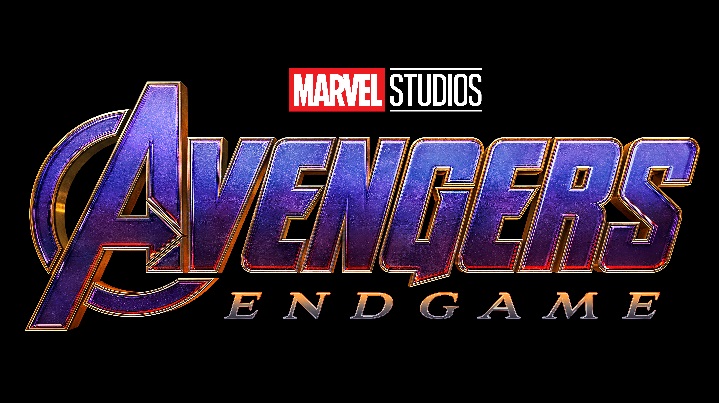 PRODÜKSİYON NOTLARI“Kaybettik, hepimiz. Arkadaşlarımızı kaybettik. Ailelerimizi kaybettik. Bir parçamızı kaybettik. Bu hayatımızın savaşı.” —Steve Rogers/Captain AmericaMarvel Stüdyoları'ndan Marvel Sinematik Evreni'nin en çok beklenen filmi “Avengers: Endgame” geliyor, Marvel Stüdyoları'nın şimdiye kadar çekilen 22. filmi ve 2018 yılının en çok kazandıran filmi “Avengers: Sonsuzluk Savaşı”nda gerçekleşen sarsıcı olayların doruk noktası niteliğindeki sonu.Avengers filmleri, Marvel Sinematik Evreni’nde 11 yıl süren ve birkaç galaksiyi kapsayan benzersiz bir maceraya sahip. Şimdi “Avengers: Endgame” en yeni film olarak Avengers ve evrenin en güçlü ve ölümcül kötü karakteri Thanos arasındaki en büyük tehlikeleri ve en ölümcül hesaplaşmayı beyaz perdeye taşıyor. “Avengers: Endgame” filmi Avengers ekibinin Thanos'a yenilgisiyle başlar. Thanos, Sonsuzluk Taşları'nın altısını birden topladıktan sonra, insanlık için tasarladığı kötü niyeti hayata geçirir ve dünya nüfusunun yarısını rastgele yok eder, Avengers ekibinden de birçok kişi dâhil. Bu yıkım sonrasında, Avengers ekibinin geri kalanı hayatlarının en zor mücadelesiyle karşı karşıya kalır; ya pes edecekler ya da Thanos'u kesin olarak yenmenin bir yolunu bulacaklar.Marvel Stüdyoları’nın “Avengers: Endgame” filmi tüm zamanların en sabırsızlıkla beklenen filmi ve Iron Man rolünde Robert Downey Jr., Captain America rolünde Chris Evans, Bruce Banner rolünde Mark Ruffalo, Thor rolünde Chris Hemsworth, Black Widow rolünde Scarlett Johansson, Hawkeye rolünde Jeremy Renner, Captain Marvel rolünde Brie Larson, Ant-Man rolünde Paul Rudd, War Machine rolünde Don Cheadle, Nebula rolünde Karen Gillan, Okoye rolünde Danai Gurira ve Rocket rolünde Bradley Cooper var. Gwyneth Paltrow da Pepper Potts rolüyle tekrar karşımızda, ayrıca Happy Hogan rolünde Jon Favreau, Wong rolünde Benedict Wong ve Valkyrie rolünde Tessa Thompson var. Josh Brolin filmin meşhur kötü adamı Thanos ile tekrar karşımızda.Marvel Stüdyoları’nın “Avengers: Endgame” filminin yönetmenleri Emmy ödüllü Anthony ve Joe Russo, senaryo Christopher Markus & Stephen McFeely'e ait. Kevin Feige filmin yapımcısı, ayrıca Louis D’Esposito, Victoria Alonso, Michael Grillo, Trinh Tran, Jon Favreau, James Gunn ve Stan Lee ise başyapımcılar.Yönetmenler Anthony ve Joe Russo’nun yaratıcı ekibinde ayrıca görüntü yönetmeni Trent Opaloch (“Avengers: Sonsuzluk Savaşı,” “Captain America: Kahramanların Savaşı”); yapım tasarımcısı Charles Wood (“Avengers: Sonsuzluk Savaşı,” “Matrix”); kurgu uzmanları Jeffrey Ford, ACE (“Avengers: Sonsuzluk Savaşı,” “Captain America: Kahramanların Savaşı”), ve Matthew Schmidt (“Avengers: Sonsuzluk Savaşı,” “Captain America: Kış Askeri”); üç kez Oscar adayı olan kostüm tasarımcısı Judianna Makovsky (“Avengers: Sonsuzluk Savaşı,” “Captain America: Kahramanların Savaşı”); Oscar adaylığı bulunan görsel efekt uzmanı Dan DeLeeuw (“Avengers: Sonsuzluk Savaşı,” “Captain America: Kahramanların Savaşı”); altı kez Oscar adayı olan özel efekt uzmanı Dan Sudick (“Avengers: Sonsuzluk Savaşı,” “Black Panther”); ve dublör koordinatörü Monique Ganderton (“Avengers: Sonsuzluk Savaşı,” “Sarışın Bomba”).İlki 1963 yılında yayınlanan Marvel çizgi romanlara dayanan “Avengers: Endgame” beyazperdenin efsanevi maceralarını konu alan serinin devamı; bu filmler sırasıyla “Iron Man,” “The Incredible Hulk,” “Iron Man 2,” “Thor,” “İlk Yenilmez: Captain America,” “Avengers,” “Iron Man 3,” “Thor: Karanlık Dünya,” “Captain America: Kış Askeri,” “Galaksinin Koruyucuları,” “Avengers: Ultron Çağı,” “Ant-Man,” “Captain America: Kahramanların Savaşı,” “Doctor Strange,” “Galaksinin Koruyucuları 2,” “Spider Man: Homecoming,” “Thor: Ragnarok,” “Black Panther,” “Ant-Man ve Wasp,” “Avengers: Sonsuzluk Savaşı,” “Captain Marvel” ve 5 Temmuz 2019'da gösterime girecek olan “Spider Man: Evden Uzakta.” “Avengers: Endgame” 25 Nisan'da sinemalarda.MARVEL SINEMATIK EVRENI: REKOR BAŞARI2 Mayıs 2008 tarihinde Marvel Sinematik Evreni “Iron Man” gösterime girmesiyle başladı. Film dünya çapında gişe rekorları kırdı ve yıllarca bir mihenk taşı oldu, böylece Marvel Stüdyoları tüm zamanların en çok kazandıran filmlerini çeken bir imparatorluk kurdu. Film gösterime girdiğinden beri geçen 11 yıl içinde, Marvel Stüdyoları 1 milyar dolardan fazla hasılat yapan altı film gösterime soktu, 21 filmin hepsi birden dünya çapında 19 milyar dolardan fazla gişe hasılatı yaptı. Marvel Sinematik Evreni filmleri yıllar geçtikçe önemli başarı elde etti, ve 2019 yılında Marvel Stüdyoları “Avengers: Sonsuzluk Savaşı” ve “Black Panther” ile Oscar adayı oldu, “Black Panther” en iyi film dalında aday olan ilk süper kahraman filmi oldu ve en iyi kostüm tasarımı, en iyi yapım tasarımı ve en iyi film müziği dallarında Oscar kazandı.2018 Nisan ayı sonlarında, “Avengers: Sonsuzluk Savaşı” 620 milyon dolar ile en iyi açılış rekorunu kırarak gişeleri alt üst etti. Film eleştirmenler ve hayranlar tarafından çok beğenildi, tüm zamanların en çok hasılat yapan süper kahraman filmi dahil birçok gişe hasılatı rekoru kırdı, 2 milyar dolardan fazla hasılatla dördüncü en yüsek kar eden film olma yolunda. Filmin son sahnesi Mart 2019'da MSE’nin ilk kadın Süper Kahraman filmi “Captain Marvel”in çıkışını hazırladı. Film, açılış haftasında 455 milyon dolar hasılatla dünya çapında birinci oldu ve dünya çapında 1 milyar dolardan fazla gişe hasılatı yapan 7. Marvel filmi olma yolunda. Şubat 2018'de, Marvel Stüdyoları’nın “Black Panther” filmi finansal başarı yanında büyük bir kültürel olay oldu, 202 milyon dolarla tüm zamanların en iyi açılış haftasına sahip beşinci filmi olma rekoru kırdı. Film, dünya çapında 1.2 milyon dolardan fazla gişe hasılatı yaptı.Marvel Stüdyoları eş başkanı ve başyapımcısı Louis D’Esposito'ya göre, MSE'nin sürekli başarısının bir parçası da akıcılığı ve kültürel görüşü değiştirebilme yetisi, ayrıca filmlerinin çeşitliliğiyle ve yaşadığımız dünyanın doğasııyla uyuşan karakter ve hikayelerle dolu olması.“Marvel'de, biz her zaman filmlerimizde genel seyirci profilinin kendilerini özdeşleştirebileceği ve bağdaştırabileceği karakterler kullanmaya çalıştık,” diyor Louis D’Esposito. “Filmlerimizde güçlü kadın karakterler oldu, ‘Iron Man 2’ filminde Black Widow ile başladı ve ‘Ajan Carter’ başrolünde kadın olan ilk süper kahraman dizimizdi. ‘Ant-Man ve Wasp’ filminde ortak paylaşım vardı, şimdide gişedeki muhteşem başarısıyla ‘Captain Marvel,’ süper kahraman filmlerinde kadın başrolünün finansal getirisi olmayacağı tezini sonsuza dek çürüttü.”D’Esposito şöyle devam ediyor, “Kadınlar, erkekler, siyahîler, tüm ırklar, tüm inanç dinlerle ilgili filmler çekebiliyorsak bunu yapacağız. Dünya çok çeşitli, ve toplumu gerçek hayattaki gibi sergileyen filmler yapmak için uğraşıyoruz. İnsanlar böyle filmlere gelmekten hoşlanıyor. Bunu ‘Black Panther’ ile kanıtladık. O engelleri aşmak bizi çok tatmin etti. Bu bize heyecan verdi, gelecekte farklı geçmişlere sahip süper kahramanları işleyeceğiz. ‘Sonsuzluk Savaşı’ ve ‘Endgame’ ile Marvel Sinematik Evreni'nde ne kadar çeşitli ve geniş bir karakter yelpazesi olduğunu görüyorsunuz. Herkes için biri vardır ve hepsi birbirine bağlıdır.”“Marvel Stüdyoları'ndaki her şey gibi, yayıncılık alanındaki yol haritası da aynı” diye ekliyor Kevin Feige. “Marvel Yayıncılık'ın sekseninci yıldönümünü kutlamasının bir nedeni var, çünkü hikayeler gelişiyor ve değişiyor. Ve bu hikayelerle karakterler de değişiyor ve yıllar geçtikçe ustaca değiştiriliyor.”Son olarak, Feige 200 yılında Marvel'e katıldığından beri filmlere ve genel olarak şirkete yol gösterirken en çok neyden keyif aldığını anlatıyor “Bu hayalimdeki işti. Sanki yirmi olmamış da çok kısa bir süre geçmiş gibi, çünkü bu karakterleri hayata geçirmek çok eğlenceli, ayrıca Stan Lee, Steve Ditko ve Jack Kirby ve bu karakterleri yaratan ekiple çalışmak da öyle."“Ama sonuçta iş insanlara kalıyor, Marvel Stüdyoları'ndaki ekibimiz, bir araya getirilen oyuncular, birlikte çalıştığımız film yapımcıları ve yapım ekibi; bu işi daha da eğlenceli kıldı. Bu çapta filmlerin bir baskı oluşturduğu şüphesiz, ama önemli olan harika insanlarla çalışmak, seyirciye eşsiz bir şey sunma ve o seyircinin beklentilerini aşma amacını paylaşan insanlarla,” diye bağlıyor Feige.YÖNETMENLER: ÖNCÜLÜK EDIYORLARSon on yılın en başarılı ve saygıdeğer yönetmenlerinden ikisi, Anthony ve Joe Russo dördüncü Marvel Sinematik Evreni filmiyle ve ikinci “Avengers” filmiyle dümene geçiyor. Yönetmenlerin ilk Marvel Stüdyoları filmi “Captain America: Kış Askeri” MSE'nin ufkunu açtı. Filmin 70'ler politik-korku tarzı and ilkel aksiyonu Steve Rogers'ı yeniden tanımladı, hayran ve eleştirmenlerin zevki doğrultusunda seri modern dünyaya taşındı, MSE'nin yönü ve tarzı sonsuza dek değişti.“Captain America: Kahramanların Savaşı” ve “Avengers: Sonsuzluk Savaşı,” sürekli rekor kıran ticari başarıları ve aldıkları pozitif yorumların ardından, yapımcılar ve oyuncular Russo kardeşlerin neden hikaye odaklı gişe bombası filmler yaratma konusunda başarılı olduğunu anlatıyor; derinlemesine incelenen karakterlerin, duygu ve mizahla karışık nefes kesici aksiyon sahnelerin, seyircileri koltuğa mıhlayan heyecanların sahnelendiği filmler.“Anthony ve Joe Russo gerçek birer vizyoner,” diyor Kevin Feige. “Kusursuz bir zevke sahip cesur yönetmenler ve seyircinin bu tür filmlerden beklediklerini vermek için sınırları zorlamaktan korkmuyorlar. Bunu ‘Kahramanların Savaşı’nda gördünüz. ‘Kış Askeri’nde gördünüz, kesinlikle ‘Sonsuzluk Savaşı’nda gördünüz ve şimdi ‘Endgame’ başyapıtları olacak.”Devam ediyor ve ekliyor, “Onlar, son derece riskli yollarla seyircinin beklentilerini nasıl karşılayacaklarını ve yıkacaklarını bilen sanatçı hikaye anlatıcıları. ‘Sonsuzluk Savaşı’nın sonunda kahramanları o şekilde kaybedecek öngörü ve vizyona sahipler ve bu kültürel bir olayı ateşledi.”“Joe ve Anthony ile ‘Captain America: Kış Askeri’nden beri çalışma ayrıcalığına sahibim ve ‘Kahramanların Savaşı’nda da devam ettim” diyor başyapımcı Trinh Tran. “Bu iki ‘Avengers’ filmini çekmek için doğmuşlar, bu karakteri çok seviyorlar ve çok iyi tanıyorlar. Yaptıkları işte çok tutkulular ve MSE'yi gerçekten çok seviyorlar, bu da beyaz perdede görülüyor. ‘Endgame’ Marvel Stüdyoları'nın çektiği en büyük yapım, ama Russo kardeşler bütün karakterleri derinlemesine anlıyor ve filmi duygu, mizah ve ustaca hikaye anlatıcılığıyla işliyorlar. Bu işte ustalar, aşırı yetenekliler ve bu kusursuz ve birbirine bağlı hikayede tüm bu karakterleri ve olayları bir araya getirmekte üstlerine yok.”Filmin oyuncuları için, Russo kardeşlerle çalışmak olumlu bir deneyimdi. Chris Evans “Anthony ve Joe Russo gerçek birer sinema hastası ve filmler hakkında çok şey biliyorlar. Yönetmenlik tarzları bu bilgiye bağlı çünkü başka yönetmenlerde hiç görmediğim şekilde başka şeylere başvurabiliyorlar," diyor.“Sahnede ne vermek istedikerini hemen anlarsınız. Ayrıca inanılmaz canayakınlar, ve bu sete de yansıyor, bu da herkese açık ve işbirlikçi bir ekip çalışması ortamında hissettiriyor,” diye ekliyor Evans.“Bu karakterlere çok yatırım yapmışlar ve bu kadar çok karakterin olaylar örgüsünü yönetip takip edebilecek nasıl bir zihin gücüne sahipler bilmiyorum,” diyor Marvel Stüdyoları’nın “Galaksinin Koruyucuları” filminde Nebula'yı oynayan Karen Gillan. “Hikaye konusunda çok işbirlikçiler ve karakterlerden çok keyif aldıkları için derinlemesine dalmaktan hoşlanıyorlar. Bu filmde onlardan çok var çünkü Russo kardeşler buna imkan veriyor ve aktörlerle birlikte onları şekillendirmek için zaman harcıyorlar.”Yönetmenler Anthony ve Joe Russo için, yapımcı Kevin Feige ile çalışmak paha biçilmez bir fırsat ve deneyim. “Kevin harika biri. Çok önemli bir yapımcı, irade gücüyle hikaye anlatıcılığını evrensel boyutta yeniden yarattı,” diyor Joe Russo. ‘SONSUZLUK SAVAŞI’: SONUN BAŞLANGICIDünya çapında seyirciler 10 yıl süren bu yapımcılık macerasını kucaklamaya hazır, “Avengers: Sonsuzluk Savaşı”nın yakaladığı tüm zamanların en iyi açılışı ile zirveye ulaşmıştı. Senarist Stephen McFeely için, elde edilen gişe rakamları Marvel Sinematik Evreni'nde yıllar süren yoğun çalışmaları taçlandırıyor.“Kariyerimin en ilgi çekici parçasıydı ve önemli bir başarıydı” diyor McFeely. “Bir an tıkandım ve çok duygulandım sonra da yatak odamda dans ettim. O haftasonu farklı sinemalara gidip seyircilerle birlikte izledik ve sinemadan çıkarken seyircilerin filmden alıntılar yaparak konuşması çok hoşuma gitti. Herkes filmden ve filmin sonundan bahsettikçe filmin kültürel görüşün bir parçası olduğunu görmek olağanüstü bir deneyimdi.”SONU HAKKINDA…Russo kardeşler “Avengers: Sonsuzluk Savaşı” sonunda alışılmadık bir yol seçti, şaşırtıcı bir andı. Başyapımcı Louis D’Esposito şöyle anlatıyor: “Bu tür filmlerde, neredeyse süper kahramanların yarısının ve evrendeki tüm canlıların yarısının öldüğü kadar çarpıcı şekilde kötü adamın kazandığı ne kadar sık görülüyor? Çok emin değildik, seyirci tepki gösterebilir diye düşündük. Karmaşık bir durumdu, çünkü bazıları hem çok sevdi hem de nefret etti. Ama nasıl hissettikleri bir yana, ama ortak paydası herkesin bundan duygusal olarak çok etkilenmesiydi. Çok farklı bir yöne gittik. Kötü adam kazandı. Kahramanlar öldü. Peki, şimdi ne olacak?”“Biri bana ‘Sonsuzluk Savaşı’nın prömiyeri ile ilgili bir şey anlattı, seyirciler filmin sonunda ağlamış, önce şöyle hissetmiş ‘Neden beni utandırıyorlar?’ Sonra etrafına bakmış ve herkesin ağladığını görmüş” diye ekliyor Kevin Feige. “Bir film sever olarak ben de biliyordum, duygusal olarak etkilenince hikayenin seni içine çektiği gerçeğini kabul ediyorsun. Duyduğuma göre filmin sonuna çok üzülen çocuklara ve kişilere insanlar devam filmi olduğunu hatırlatıyormuş. Hayranlarımız ve sinemaseverler için harika bir filmdi. Verilen tepki herkesin bu karakterlere nasıl bağlandığını gösteriyordu ve bu alabileceğimiz en güzel iltifattı.”Yapımcılar için, hangi karakterin öleceğine karar vermek kolay bir iş değildi, başyapımcı Trinh Tran şöyle anlatıyor. “Kimin ayrılacağını seçerken çok dikkatli olmamız gerektiğini biliyorduk,” diyor Tran. “Özenli bir seçim oldu ama kaç filmdir bizimle birlikte olan karakterler için bu kararı vermek biraz da korkutucuydu.”Tran devam ediyor, “Marvel ilk defa kötü adamın kazandığı bir film yapıyordu ve farklı bir şey yapmak heyecan vericiydi aslında. Kahramanlarımızın yenilmesi hem buruk hem bunaltıcıydı, ama bir yandan da kimsenin beklemediği büyük bir değişiklikti. Herkes çok üzüldü ama aynı zamanda bunu yaptığımıza memnun oldular ve keyif aldılar.”Oyuncular için de “Avengers: Sonsuzluk Savaşı” filminin prömiyerini izlemek çok eğlenceliydi ve Marvel Sinematik Evreni'nin en beklenen filmi için ortam hazırladı.“‘Sonsuzluk Savaşı’ filminin son sekiz dakikası belki de MSE tarihinin en iyi sekiz dakikası,” diyor Robert Downey Jr. “Farklı senaryolarda yer alan karakterleri izlemek çok eğlenceliydi. Çok keyif aldım.”“Kültürel olarak bu kadar güçlü olması akıllara durgunluk vericiydi,” diye ekliyor Mark Ruffalo. “Connecticut'ta küçük bir sinemada oğlum ve arkadaşlarıyla birlikte izledim. Bir filmden sonra hiç böyle bir tepki görmemiştim. İnsanlar avaz avaz bağırıyordu. Çocuğun biri tişörtünü çıkarıp koltuğa çıktı ve bağırmaya başladı ‘Saçmalık bu!’ Herkes sonunun ne anlama geldiğini anlamaya çalışıyordu. İnsanlar ağlıyordu. Çok içtendi, bunun bir parçası olmak şahane bir şeydi çünkü hayranları bu kadar etkileyen bir şeyin parçası olmak herkese kısmet olmaz.”Scarlett Johansson için, sonu sette de kendisi ve oyuncu arkadaşları için oldukça dramatikti. “Sinemada hissedilen üzüntü sette de hissedildi,” diyor oyuncu. “Sinemada seyredince, ağırlığını ve önemini anlıyorsun, sadece hikayenin değil, ama hayatlarımız açısından bu bölümün önemini de.”Yönetmen Anthony Russo için bu çok riskli bir ödüldü. “Film için büyük bir kumar olduğunu biliyorduk ve zor bir son oldu,” diyor Russo. “Kendimizi şaşırtmaya devam etmek, karakterleri seyircinin beklemediği yerlere itmek zor kararlar vermek zorunda olduğumuzu biliyorduk ve hikaye için gözünü karartmalıydık. İzleyicilerin bunu anlayabileceğinden emin değildik. Neyse ki, izleyiciler, umduğumuz sonun değerini ve anlamını buldu. Bir açıdan, bizim için şaşırtıcıydı, çünkü istediğimiz gibi tepki göreceğinden emin olamazdık, ama başka bir açıdan, herkesin bizimle aynı tepkiyi vermesi şaşırtıcı değildi.”Hayranlar için filmin sonunda ufak bir umut parıltısı bulunabilirdi, Captain Marvel'ın “Avengers: Endgame” filminde Avengers ekibine katılması için kapı açılmıştı ve kaygıları bir süre ertelenmiş oldu. “Filmi ilk izletmeye başladığımızda, son jenerik videoları yoktu ve sindirmesi zordu,” diyor Louis D’Esposito. “Thanos'un yenilgisinden ve sebep olduğu yıkımdan sonra Avengers için hiç umut olmadan sinemadan ayrılmak çok ağırdı. ‘Captain Marvel’ filminin devam filmi olması için de iyi bir fırsattı ve herkesi ‘Endgame’ için hazırladı”‘ENDGAME’: SONU DA MACERANIN BIR PARÇASISeyirci, sevdikleri Marvel Sinematik Evreni karakterlerinin yarısının yok olduğunu anlamakla meşgulken, yapımcılar yeni Avengers filmi “Avengers: Endgame” için hazırlıklara başlamıştı bile. Başlangıcında, yapımcılar iki filmin ve hikayelerinin birbirinden olmasına karar verdi.“Çok uzun bir film çekip ikiye bölmemeye daha önceden karar vermiştik,” diyor Feige. “Kendi hikayeleri olan iki farklı film çekecektik, o yüzden film tarihlerini açıklarken "bölüm bir" ve "bölüm iki" demedik. Seyirciye iki filmle, iki farklı deneyim yaşatmak istedik.”Feige şöyle açıklıyor, “Buna Thanos'un kazandığı kendi içinde bir hikaye olarak baktık, o yüzden filmin son sahnelerinde Avengers yok ve Captain America ‘Aman Tanrım’ diyor. Filmin son sahnesinde Thanos amacına ulaşmış bir şekilde cehenneme gider. Bu tamamen Thanos’un hikayesi.”“Kevin Feige bu iki filmin birbirinden farklı olması konusunda çok kararlıydı,” diyor başyapımcı Trinh Tran. “Bence de öyle çünkü çizgi roman hikayelerini herkes bilmiyor ve hiçbir zaman birebir çizgi romanları film yapmıyoruz. Bir hikaye anlatıp yarısında kesmek yerine, ‘Sonsuzluk Savaşı’ ve ‘Endgame’ için birbiriyle bağlantılı ama aynı zamanda birbirinden bağımsız olsunlar istedik. ‘Sonsuzluk Savaşı’ çok hızlı, kapkaç tarzı bir filmdi, duygular yoğun, sonu trajik. ‘Endgame’ filminde ise, bambaşka olsun istedik.”İki film için de iki belirleyici başlangıç ve son olsa da, yapımcılar için en zoru “Avengers: Endgame” filmini “Avengers: Sonsuzluk Savaşı” filminden aylar önce geliştirip çekmeye başlamaları gerekiyordu.“Normalde, bir filmi tamamladıktan ve onu iyice sindirmemizin ardından bir sonraki filme odaklanırdık,” diye açıklıyor Anthony Russo. “Bu çok, çok farklıydı. İki filmi neredyse aynı zamanda tasarlamak zorunda kaldık. Her ne kadar iki farklı filmmiş gibi düşünsek d, büyük resme bakınca kafamızda birbirinin devamı iki film vardı tabii. Bütün MSE filmleri zaten birbiriyle bağlantılı ve bize göre ‘Kış Askeri’nden sonra ‘Kahramanların Savaşı’ bir devam filmi ve o da ‘Sonsuzluk Savaşı’na bağlı”Şöyle devam ediyor “İki filmi aynı anda geliştirmek zorlu bir süreçti ve zor bir görevdi. Ancak Marvel'de sahip olduğumuz deneyimli ekip bunu başarabilirdi çünkü hikayeler çok karmaşık ve çok büyük bir yapım, iki filmi aynı anda çıkarmak için tıkır tıkır çalışan bir makine olması gerekiyordu.”Joe Russo için, seyircinin ne tepki göstereceği en zorlayıcı konuydu. “Bizim için en zor olan ‘Sonsuzluk Savaşı’na izleyenlerin ne tepki gösterdiğini görecek zamanımız yoktu, çünkü zaten ‘Endgame’ filminin yüzde doksanı çekilmişti” diyor Joe Russo. “Hikayede nasıl düzeltmeler yapabileceğimizi gösterse de, biz o bakış açısına sahip olana kadar tamamen oluşmuştu. Beklemediğimiz tek şey insanların ne kadar çok etkileneceğiydi.”Devam ediyor “Hiç unutamadığım bir anı, ilk gösterimden sonraki soru cevap bölümüydü. Gösleri yaşlarla dolu on yaşında bir çocuk Spider-Man'i neden öldürdünüz diye sordu. Bu tepki sadece on yaşındakilere özgü değildi, o yüzden ‘Endgame’ filminin MSE'de hiçbir filmde olmayan riskelri vardı.”“Avengers: Endgame” filminin senaryosunu yazmak Christopher Markus ve Stephen McFeely'nin tecrübeli ellerine düşmüştü, Marvel Stüdyoları ve Russo kardeşlerle uzun yıllardır çalışmaları senaryo ve hikayeyi oluşturmalarında yardımı oldu.“Geçen dört yıldır bu iki film üstünde çalışıyoruz,” diyor Kevin Feige. “Biz ‘Kahramanların Savaşı’nı çekerken Christopher Markus, Stephen McFeely, Joe Russo, Anthony Russo ve Trinh Tran; Atlanta'da bir konferans odasında bu iki filmi tartışıyordu. ‘Kahramanların Savaşı’ vizyona girene kadar, yıl boyunca devam ettiler ve ‘Sonsuzluk Savaşı’ yapımına başlandı. O zaman o odadaki yaratıcı ekip sayesinde Marvel Stüdyoları'ndaki en eğlenceli günlerimi geçirdim Çünkü bizim için çok emek harcayan kişilerle sürekli geçmiş yirmi filmi konuştuk. Christopher ve Stephen ilk ‘Captain America’ filmine döndü; Joe ve Anthony Russo ikinci ‘Captain America’ filmine döndü. Tonlar bu hikayeleri seviyorlar ve risk almaktan korkmuyorlar.”“Markus ve McFeely ile yıllar süren deneyimlerimiz çok değerli,” diyor Anthony Russo. “Yılardır çalan ve sonunda akordu tutturan bir müzik grubu gibiyiz, artık birbirimizle yeni fikirleri çok daha rahat paylaşıp şekillendirebiliyoruz. Bu birlikte çalışmanın anahtarı. Hepimiz bu karakterler ve hikayelerle yıllarca çalıştık. Bütün bu tarih ‘Endgame’ sona eriyor. Yıllarca çeşitli filmler için yaptığımız tüm yaratıcı işler ve çalışmalar sayesinde bu hikayede yaşadığımız uyumu yakaladık. 2012 yılından beri süregelen yaratıcı süreç ve keşif maratonunun bir sonucu bu.”“Markus ve McFeely filmlerimizin dördünde inanılmaz katkıları oldu ve Marvel Sinematik Evreni'nde herkesten çok film yazdılar” diye ekliyor Joe Russo. “Karakterlerle ilgili ansiklopedik bilgiye sahipler. MSE'e de filmlerle ilerledikçe, yönetmen olarak görevin gittikçe artar. Şöyle bir söz vardır büyük resmi görmek için on iki bin metreye uçmalısın ve biz ‘Endgame’ filmine geldiğimizde yirmi bir bin metredeydik ve büyük resme odaklanmak için inanılmaz iyi bir yapım ekibine sahip olmalısınız. Markus ve McFeely dışında yetenekli ekibimizle birlikte, büyük resme odaklanmayı başardık ve Marvel Sinematik Evreni'nin her tarafından bilgi aldık.”Senarist Stephen McFeely için, hikaye oluşturma sürecinde yıllardır çalıştıkları Russo kardeşlerin işbirliği vazgeçilmezdi. “Joe ve Anthony harika insanlar,” diyor McFeely. “Keyif aldığımız farklı yönleri var. Joe pilli tavşan gibi durmak bilmiyor, sürekli yeni bir fikri var. Anthony daha metodik ve karar verirken çok düşünüyor. Toplantılarımızda, konuşma Joe'nun bir taraftan ittirmesi ve diğer taraftan Anthony'nin direnmesiyle ilerliyordu. Chris Markus ve ben de daha farklıydık, Chris daha çok Anthony gibiydi, ben de daha çok Joe, ama sonuçta en iyi fikir kazanıyordu, kimin olursa olsun. Daima bir sürü fikrimiz vardı, ama önemli olan ne yapmak istediğimizdi ve 2012'de tanıştığımızdan beri de böyle devam etti.”“Avengers: Endgame” başlangıç noktasını ve hikayeyi belirlemek için senarist Christopher Markus'un belirli bir hedefi vardı. “‘Sonsuzluk Savaşı’nın sonunu çok önceden biliyorduk ve bu bir avantajdı, bu ‘Endgame’ filmine gelişmesi için daha çok alan sağlıyordu, çünkü tam olarak bir devam filmi değildi. Sadece sonrasıydı. İki benzer film olsun istemiyorduk ve iki filmin hikayesi şekillenince ‘Endgame’ yapı ve ton olarak çok farklı olduğu açıkça görüldü.”Senarist şöyle devam ediyor “‘Sonsuzluk Savaşı’ daha çok bir Thanos filmi. Onun çevresinde ve filmin sonundaki başarısıyla şekilleniyor. ‘Endgame’ filminde yine Avengers ile karşılaşıyor, daha derinlerine iniyoruz, bakış açılarını ve sonrasında duygularıyla nasıl baş ettiklerini görüyoruz. Yapısal olarak ‘Endgame’ daha dolambaçlı, daha felsefik demek istemiyorum ama filmde onları rahat bırakmayan Thanos tehdidinden daha bağımsızlar, o yüzden daha rahat nefes alıyorlar denebilir.”Canlıların yarısı yok olunca, Thanos görevini tamamladı ve beklenmeyeni yaptı, ama bedelini de ödedi. “Thanos'un toplu katliam yapmasına mantıklı bir neden bulmak istedik,” diyor Joe Russo. “Ama duygusal bir tarafı da olmalıydı. ‘Sonsuzluk Savaşı’ filmi onu kahraman olarak ele alıyor aslında ve kahramanlar istediklerini elde etmek için sınavlardan geçmek ve fedakarlıklar yapmak zorundadır. İstediğini elde etmek için evrende sevdiği tek kişiyi, Gamora'yı öldürmesi gerekince, herkes kötü biri olduğunu bilse de, kendi kızını öldürmek zorunda kalmasına herkes üzülür. Onun için üzülüyorsunuz. O yüzden üst düzey bir kötü oldu zaten. Çünkü o, kötü olduğunu düşünmüyor.” “Avengers: Endgame” filminde, yok olmayan Avengers ekibinin geri kalanı büyük bir umutsuzluk içinde ve by yenilgiyle baş etmeye çalışıyor. “Thanos istediğini başardı, bu yüzden ‘Sonsuzluk Savaşı'nın devamı varmış gibi düşünmüyoruz,” diyor Kevin Feige. “Filmin sonunda Thanos bir gezegende oturup şaşırtıcı derecede huzurlu çevresine bakar. Başarmıştır ve başarısından memnundur. Geri kalan Avengers ekibini dert etmiyor bence veya bu konuda bir şey yapma şansları olduğunu sanmıyor.”“‘Sonsuzluk Savaşı’ filminin sonunda belirli karakterleri hayatta bıraktık çünkü bu filmde orijinal Avengers ekibinin olanlarla mücadele etmesini istedik,” diye ekliyor Trinh Tran. “Bunlar orijinal Avengers ekibi ve on yıldır bizimle beraberler, Thanos'un onlara yaptıklarından sonra ruh hallerini gözler önüne sermek istedik.” “Avengers: Endgame” başlayınca, hâlâ dünyada olan geri kalan Avengers ekibi tekrar bir araya gelir, neler yaşadıklarını anlamaya çalışırlar. “Avengers ekibinin olanlarda mantık araması mümkün değil, bu öyle bir durum ki bu karakterleri değerli kılan, süper güçleri, kararlılıkları, azimleri, her şey boş ve olanlar için hiçbir şey yapamazlar,” diye açıklıyor Christopher Markus. “Yani bu karakterleri işlemek için harika bir yer. Bir hikayeye başlamak içn en doğru yer karakterleri hiç görmediğimiz şekilde keşfediyoruz.”“Bence geriye kalan bütün karakterler ‘Sonsuzluk Savaşı’ filminin sonunda olanlarla farklı şekilde mücadele ediyor,” diye belirtiyor Kevin Feige. “Hepsi bir şekilde travmalara alışık, ama hiçbiri tek bir düşman tarafından böyle bir hezimet yaşamaya alışık değil. Bu yüzden geriye kalanlarla bir araya gelip dünya için neler yapabileceklerine karar vermeliler.”OYUNCULAR: SON DiRENiŞi ÜSTLENENLERGeri kalan Avenger’lar yerleşkede tekrar bir araya gelirken, Tony Stark’ın (Robert Downey Jr.) Titan’da halletmesi gereken kendi meseleleri var ve uzun süredir gölgelerde belli belirsiz ortaya çıkan bir yıkım görüntüsüyle boğuşuyor. “Tony Stark ilk Avengers filminden bu yana korkunç bir olay için endişeleniyor” diyor Kevin Feige. Sonsuzluk Savaşı’nda travma sonrası stres bozukluğu yaşıyordu. Age of Ultron’da dünyanın çevresini bir zırhla kuşatmaktan bahsediyordu. Bu da ne yazık ki onu Ultron’u yaratmaya kadar götürdü. Tony Stark bir fütürist. Geleceğe hazırlanıyor. Başkalarının görmediklerini görüyor. O korkunç bir şeyin oluşunu gördü ve Thanos’u durdurmak için hiçbir şey yapamadı. Bu da onun için çok yıkıcı bir olay. “Her şey mahvolduktan sonra Tony hala Titan’da, bu yüzden durum onun için sadece eve gidip gidemeyeceği ve nasıl gideceğiyle ilgili bir hale geliyor” diyor Robert Downey Jr. “Tony için son travma The Avengers’da portal açılınca geliyor. Thanos tarafından hezimete uğratılması çok büyük bir darbeydi. Ki bu Peter Parker’ın onun ellerinde toza dönüşmesiyle sonuçlandı. Çok samimi birisi olmamasına rağmen bu çocuk için deli oluyor ve Spider-Man: Homecoming’le Sonsuzluk Savaşı’nda yaşadığı zorlu deneyimi takdir ediyor.”Downey ekliyor; “Birisi sizin akıl hocası ya da onu aydınlatan bir figür olduğunuza inanıyorsa, eninde sonunda öyle bir konumda olursunuz ve bu iyi bir şey olabilir çünkü bu sizin daha iyi birisi olmaya çabalamanızı sağlayabilir. Tony’nin reaksiyonunda bir sürü düşünce ve bir şeyi değiştirmeye çalışma riskini göze almak istememe var çünkü o bunu başarabilen şanslı insanlardan birisiydi. Yıkımın sonunda bir şekilde bir çözüm bulma zorunluluğu hissediyor.”“Tony Stark, Marvel Sinematik Evreni’ndeki en karmaşık karakter” diyor Joe Russo. “Bence bunun nedeni, en kusurlu karakter olması. Bu da bize göre onu çok ilginç kılıyor. İnsan olan ve bunu yapmak zorunda kaldığımız karmaşık seçimlerle ifade eden karakterleri seviyoruz.”Avengers: Endgame’in çekimlerinde görüşlerini paylaşan Downey şunları söylüyor; “Güvenli bir kum havuzunda oynamak zorunlu, özellikle de arka arkaya filmler çekerken. İki filmin de her anından büyük keyif aldım. Birlikte onca yıl çalıştıktan sonra sanırım hepimiz ne kadar şanslı olduğumuzu ve bulunduğumuz konumda olmaktan, 10 küsur yıldır bu deneyimi ve desteği ortaklaşa bir şekilde yaşayabilmiş olmaktan dolayı minnettar hissettik.”Tony uzayda dünyaya dönmenin bir yolunu ararken, Steve Rogers (Chris Evans) Avengers yerleşkesindeki işleri yürütüyor ve olayları kavrayıp anlam vermeye çalışıyor.  “Bu filmin başında bir sürü yıkılmış insan görüyoruz” diyor Chris Evans. “Bu Marvel’in harika yaptığı bir şey. Bizi resmen yerle bir ettiler, sadece gerçek anlamıyla değil, manevi ve duygusal olarak da. İşin iyi yanı, dağıldıktan sonra insanları tekrar toparlamak her zaman daha kolaydır ama elinizde çok fazla kusurlu insan var. Steve hala Civil War’ın bir sonucu olarak her şeye sırtını dönmüş durumda ama Thanos hamlesini yaptıktan ve tüm o insanları kaybettikten sonra, hızlı bir şekilde iyimserliği yeniden başlatmaya ve bir şekilde ayakta kalmak için kendisinden daha önemli eğilimlere olan bağlılığı yeniden keşfetmeye çalışıyor. Yoksa öylece pes etmek çok kolay ama bu onun doğasında yok. Bence bunun sadece muhtemel en kötü sonuçla karşılaşınca nasıl hala lider olacağı meselesi olduğunu biliyor.” Anthony Russo şöyle aktarıyor; “Captain America karakteriyle çalışmaya başladığımız zamandan tek bir şey var, o da çok dişli bir karakter olması. Ahlaki yapısı çok güçlü ve onun savunmasız yanlarını bulmak için çok uğraşmak zorundasınız. Savunmasız yerine ulaşmak için onu fena hırpalamanız gerek. Dolayısıyla bu filmde gerçekten savunmasız olduğu yerden başlamak harikaydı.” “Captain America karakterine çok şey kattık” diye ekliyor Joe Russo. “Bir arkadaş ve iş arkadaşı olarak Chris’e duygusal olarak çok şey kattık. Arkamıza yaslanıp oturmak ve yolculuğa karakterin yaşadığı perspektiften bakmak çok gururlu bir andı çünkü bence Tony, Marvel Sinematik Evreni’ndeki en karmaşık karakterlerden birisi ve Captain America’nın çok ilginç bir karakter gelişim süreci var. ‘The Winter Soldier’ Marvel Sinematik Evreni için sadece bir mihenk taşı değildi, aynı zamanda filmlerin ruhunu değiştirdi ve Marvel Sinematik Evreni’ni parçalamaya başladı. Bu yüzden Steve Rogers kendi kimliğini sorgulamaya başlamak ve ona kimliğini veren ülkeye karşı gelmek durumunda kaldı. Bu gerçekten de çok zengin bir tema ve bana göre Steve en derin temayı kendisiyle birlikte taşıyor.” “Steve Rogers’ın Marvel Sinematik Evreni’ndeki yolculuğu inanılmazdı” diye ekliyor Kevin Feige. Bir Captain America filmi çektiğimizi ilk duyurduğumuzda çok fazla şüphe oluşmuştu ve bu iş sadece Amerikalılara hitap edebilir ya da bu çok aşırı milliyetçi bir karakter olabilir diye düşünülmüştü. Neyse ki Chris Evans kendi bölümünü oynamayı kabul etti ve bu ikonu detaylandırarak somutlaştırdı. Onu hem bu asil mitolojik simge hem de bu son derece hümanist üç boyutlu karakter haline getirdi.”Feige şöyle devam ediyor; “Captain America’nın Sonsuzluk Savaşı’da unutulmaz anları vardı ama sonunda bazı karakterlerin arka planında kaldı. Endgame’de en önlerde. Bu bizim için heyecan vericiydi çünkü hayranları Captain America’yı son filmde daha çok görmek istediklerini söylemişlerdi.”Steve Rogers’ın aksine, Thor (Chris Hemsworth) en unutulmaz dönüşlerden birini Sonsuzluk Savaşı’nda yaşadı. “Thor son filmde diğerlerine oranla en iyi karakter gelişim süreçlerinden birini yaşadı çünkü Nidavellir’e doğru bir yolculuğa çıktı ve ilk kez Koruyucular’la karşılaştı, bu yüzden bunu görmek çok ilginçti” diyor uygulayıcı yapımcı Trinh Tran. “Thor’un Stormbreaker’la Wakanda’ya inişi en güzel anlardan biri. Yanında da Groot ve Rocket var ve Thanos’u öldürmeye hazır. Bir şans yakalıyor ama başarısız oluyor ve bunun sonuçları onun için ağır oluyor. Yıkılmış durumda. Halkını hayal kırıklığına uğrattığını düşünüyor. Kendisi de hayal kırıklığına uğradı ve Thanos’u yenemeyip evreni gerçekten kurtarmakta başarısız oldu.”Chris Hemsworth’e göre, yıllarca bu karakteri canlandırmak ona kendi oyunculuk alanını genişletme fırsatı sağlamış. “Thor: Ragnarok’da Thor en çılgın halinde. Sonsuzluk Savaşı’nda Thor, en iyi ve en cesur halinde ve Endgame’de Thor muhtemelen en kötü halinde” diyor Hemsworth. “Zihinsel, duygusal ve fiziksel, Thor her açıdan dağılmış durumda. Kaybolmuş ve kararsız. Dolayısıyla bu yepyeni bir yolculuk ve bana sanki tamamen farklı bir karakteri canlandırıyormuşum gibi geldi. Kendimi daha öncekilerden daha özgür hissettim çünkü bu noktada hiç kural yoktu. Bu, yüksek beklentileri karşılamak için müthiş bir fırsattı ve eğer bu karakter bana 2-3 yıl önce verilmiş olsaydı sanırım fena çuvallardım. İnsan olarak ve oyuncu olarak gelişimim açısından mükemmel bir zamanda gerçekleşti. Daha önce hiç bakmadığım ilginç şeylerden faydalanabildim. Ve bu harikaydı. Çok hoşuma gitti.”“Thor’u ve bu filmde nasıl ilerleyeceğini düşünmeye başladığımızda çok büyük bir kayıp yaşamış olmasını göz önünde bulundurduk” diye açıklıyor Joe Russo. “Diğer karakterlerden çok daha fazla. Sonuçta Asgard yerle bir edilmiş ve artık Thanos’a kaybetmenin acısını çekmek zorunda. Bize bu ilham verdi, böyle iki yıkıcı kayıp yaşamış bir kişi yoluna nasıl devam ederdi? Herkesten daha büyük bir acı yaşıyor. Bunu nasıl sindirecek? Hala taşıdığı bu gerilim ve içindeki ışık, film boyunca heyecan verici bir şekilde büyüyor ve muhtemelen Joe’yla benim için filmin en eğlenceli kısmı da bu.”Chris Hemsworth gibi , Scarlett Johansson da yıllar içinde, Black Widow’un 2010 yılında ilk kez Iron Man 2’de ortaya çıktığı dönemden bu yana karakterini büyütebildi. “’Iron Man 2’yi çekerken hayranların ve izleyicilerin karaktere getirdiğim yorumu kabul edip etmeyeceklerini bilmiyordum” diyor Johansson. “Gidebileceğim bir sürü farklı dramatik yön olduğunu biliyordum ama bu sadece karaktere giriş açısından bir fikirdi ve karakterize etme işi üstünde gerçekten çalışmam ve karakterin geçmiş hikayesinin derinliğini onun gerçeği olmasını istediğimiz şekliyle geliştirmem ilk Avengers filmiyle oldu.”“Black Widow’un gelişim sürecini The Winter Soldier’dan Endgame’e kadar kolaylıkla takip edebiliyorsunuz” diyor Anthony Russo. “O izole bir karakter ve bir sürü güven sorunu var. Captain America ona güvenip güvenemeyeceğini bilmiyor, bu yüzden o aslında ailenin bir parçası değil. Çünkü ona kendisinden başkasına güvenmek diye bir şey öğretilmemiş. Dünyaya bakış açısı şüpheci ve alaycı ve gerçeğin göreceli olduğunu söylüyor. Bu filmler boyunca büyürken, Steve Rogers ona bazı şeyler öğretiyor ve o da ona bazı şeyler öğretiyor ve Black Widow güvenmeyi öğreniyor. The Winter Soldier’ da Avengers’ın onun ailesi olduğunu fark etmeye başlıyor. Ve Civil War’da ailesini korumak için bir seçim yapıyor ve yanlış seçim yapmış olabileceğini ve ailenin kendini yok etmemesi için bırakmak zorunda olabileceğini fark ediyor. Ve Endgame’de her şeyi geri getirmek istiyor çünkü bunun hayatında daha önce hiç hissetmediği en güçlü duygusal bağ olduğunu hissediyor.”Yönetmen Joe Russo’ya göre karakter, Steve Rogers ve ekip için her zaman dengeleyici bir güç olmuş. “Bence Natasha ortalama süper kahraman anlayışından biraz farklı. Onda diğer karakterlere göre farklı türde bir ahlaki pusula var” diye açıklıyor Joe Russo. “Dünyada karanlıkla aydınlık arasında bir denge olduğunu ve iki uçta da dengeyi sağlamak için fedakarlıkta bulunmak gerektiğini anlıyor. Ve bu bazı karakterlerin gerçekten kabullenmek isteyeceği bir gerçeklik olmayabilir ama Steve Rogers’la çalışmak için onunla aynı zihniyette olmak zorunda olduğunu düşünmüyorum. O sadece dünyaya farklı bir pencereden bakıyor ve olayları hiç kişisel almıyor. Meseleleri çok stratejik bir şekilde düşünüyor. Son derece pragmatik biri.”Johansson’a göre karakterinin sistemli doğası filmin yapısına çok iyi uyuyor. “Bu filmde karakterler için yansıtacak çok fazla alan var” diyor Johansson. “Aldığımız kararların arkasında yatan nedenleri görüyorsunuz ve hikayeyle birlikte ilerlerken, olması gereken yerlere eklenmiş böyle anlamlı anlara sahip olmak, bu tür açısında sıra dışı bir durum. Bu bana göre eşi benzeri görülmemiş bir kurgu ve hikaye anlatımı başarısı.”Louis D’Esposito için karakterin gizli doğası her zaman ilginç bulduğu bir şeydir. “Black Widow hakkında her zaman biraz gizem vardı çünkü onun hangi tarafta yer aldığını asla tam olarak söyleyemezsiniz.” Scarlett’ın Black Widow tasviri onunla Iron Man 2’de ilk tanıştığımız zamandan beri oldukça değişti diyor Feige. “Joss’ın Avengers’ta karakterle yapmayı başardığı şey, karakterin iç çatışması ve kırmızı odada travmatik geçmişinin üstünden gelişi ve ajanlık oyununda pek de gurur duymadığı şekillerde çalışması harikaydı. Sonsuzluk Savaşı’da onu kendinden çok daha güçlü kötü adamlara karşı dururken ve pes etmezken görüyorsunuz ve bence bu tüm Avengers’ın ortak noktası olan bir şey. ‘End Game’ de onunla tanıştığımızda ise işler parçaları toplamak ve her şeyi kaybetmiş gibi görünürken bile yoluna devam etmekle ilgili ve bunun karakterin üstünde bıraktığı etkiler filmin başlangıcının odak noktası durumunda. Johansson için son 10 yılda karakterleri tekrar ziyaret etme fırsatına sahip olmak çok sevindirici. “Sevdiğim bir karaktere geri dönmeye devam etmek ve geçtiğimiz 11 yıldır Marvel Cinematic Universe’ün bir parçası olmak benim için harika bir fırsat oldu,” diyor Johansson. “Pek çok açıdan kendimi ve kendi gelişimimi ve kendim karşılaştığım güçlükleri yansıtan bir karakterin katmanlarını bu kadar uzun zaman boyunca soyma fırsatı nadir yakalanır. Bir oyuncu olarak bu deneyimi yaşayabilmiş olmak gerçekten inanılmaz bir armağan gibi hissettiriyor.”Sonra da devam ediyor, “Bu filmde setin etrafa sık sık bakındık ve orijinal tayfa tekrar bir araya gelmiş gibi hissettik. Yolculuğun başlangıcını ve hep birlikte yaşadığımız onca farklı deneyimi sık sık andık. Hepimiz geçtiğimiz 10 yılda kariyerlerimizde ve kişisel hayatımızda bir sürü değişiklik yaşadık. “Avengers” filmleri her zaman bayramlarda eve dönmek ve aileni tekrar bir arada görüp onlarla kaldığın yerden devam etmek gibi hissettirdi. Birlikte o kadar çok vakit geçirdik ve o kadar çok şey yaşadık ki hepimiz birbirimizle çok yakınız ve bu halimiz filme de pek çok açıdan yansıyor.”Johansson’ın bu değerlendirmelerine Bruce Banner rolüne geri dönen Mark Ruffalo da katılıyor. “Gerçekten bu filmleri çekerken en çok keyif aldığım kısmı insanlar” diyor Ruffalo. “Bir oyuncunun esas yolculuğu biraz hovardalık gibidir. Kısa sürelidir. Yalnızsınızdır. İnsanları pek sık görmezsiniz. Ama bu tamamen farklı bir deneyim oldu. Birlikte bu güzel aileyi oluşturduk. Aslında bu konuda duygusalım. Hepimiz sanki birlikte büyüdük gibi ve bu harika deneyimi birlikte yaşadık. Kendi ailemizi kurduk, evlendik ya da boşandık ve bunca zamanın ortak noktası her biri oldukça farklı kişilikleri, farklı bir geçmişi ve farklı ilgi alanları olan bu insanların arasında geri dönmek oldu. Ekranda gördüğünüz kadar Avengers gibiyiz, çünkü birbirimizden pek çok konuda çok farklıyız ama bir araya geldiğimizde tek bir organizmayız.”Ruffalo yıllar boyunca aynı karaktere tekrar dönmekten neden keyif aldığını şöyle açıklıyor. “Oyuncu olmamın bir nedeni de bu işin her zaman değişmesi ve böylece aynı şeyi tekrar tekrar yapmak zorunda kalmamamdır.” Diyor. “Neyse ki Banner bu çılgın gidişata sahip. İnsanlar yıllar geçerken büyüyor ve aynı zamanda karakterlerinde büyümesi bence çok harika bir şey.”Ruffalo şöyle devam ediyor, “Bilimi çocuklara havalı bir şey olarak gösteren bir karakteri oynamak da harika. Bu filmlerin kültür üzerine olan etkisi inanılmaz. Bunlar iyi adamlar ve iyilik için savaşıyorlar. Bilimi kullanıyorlar, mantığı kullanıyorlar ve zekiler. Gençlerin bilime ilgi duymasını sağlamak harika.”“Sonsuzluk Savaşı’nda” da gördüğümüz Banner bizim için çok heyecan vericiydi ve canlandırması da Mark için heyecan vericiydi çünkü diğer filmlerde gördüğümüz Banner’dan oldukça farklıydı.” Diyor Kevin Feige. “İlginçti çünkü iki kere kaybetmişti. Filmin başında Hulk Thanos’a karşı kaybediyor ve sonda da Hulkbuster halindeki Banner Thanos’a karşı tekrar kaybediyor. Karakterin bununla nasıl başa çıktığını, nasıl tepkiler verdiğini ve ayaklarının üstünde tekrar durduğunu görmek harika.” “Avengers: Sonsuzluk Savaşı”nda yer almadıktan sonra Avengers takımına geri dönen keskin nişancı Hawkeye tam bir karakter dönüşümü yaşamış. Oyuncu Jeremy Renner karakteri filmin başında nerede bulduğumuzu açıklıyor. “Thanos’a kaybetmelerinin ardından, Avengers çok ilginç değişiklikler ve kaymalar yaşadı,” diyor Renner. “Clint’i oldukça güzel çekilmiş Tokyo’daki büyük kavgada görüyoruz, bunun sonunda da karakter açığa çıkıyor. Black Widow tarafından karşılanıyor, destansı ama yine de çok samimi, incelikli, acı verici ve güzel. Ve evet, aynı zamanda da belalı. Karakterin çok havalı ve kendine özgü bir tekrar sunumu. Bunca zaman boyunca Clint’e neler olduğunu merak ediyorsanız bunu çabucak açıklıyor ve ardından hikayeye devam ediyor.”Thanos parmaklarını şaklattı ve tüm karakterlerimizin kaderini geri alınamaz bir şekilde değiştirdi,” diyor Joe Russo. “Seyirciyi rahatsız edibi bir yere itmek ve feci bir hayat kaybı söz konusu olduğunda bu karakterlere ne olacağını düşünmek istedik. Duygusal ve psikolojik olarak nasıl tepkiler verirlerdi?”Renner için, karakterinin tamamıyla yeni bir yanını oynamak büyük bir zevkti. “Gerçekten heyecan vericiydi ve uzun zamandır bir nevi hayalini kurduğum bir şeydi. Bu filmde diğerlerine oranla çok fazla fiziksel zorluklar ve daha da fazla duygusal zorluklar vardı. Bence karakter için şimdiye kadar olan bu yolculuğu sonlandırmanın harika bir yoluydu, sınırlarını aşmış, büyümüş ve ekiple ilişkiler kurmuştu.Oyuncu karakterinin Black Widow ile yakın ilişkisi ve uzun geçmişleri hakkında konuşmaya devam ediyor. “Hikayesi ve Black Widow ile geçmişi arasında büyük bir bağlantı var,” diyor Renner. “Endgame” de derinleşmeye devam ediyor ki bu da çok harika bir şey çünkü ilişkileri bir nevi bu noktada başlıyor. Hawkeye/Widow ilişkisi, Clint için Avengers arasındaki en önemli ilişki. Clint’te genel olarak çok insanlık var. Çünkü ayağı yere basan tarzda biri ve herhangi bir süper gücü de yok. Sadece çok güçlü bir iradesi ve iyi becerileri var. Black Widow ile de sonunda ifade edilen bir ilişkileri var ve bu da çok güzel. Marvel Cinematic Universe’ün orijinal üyelerinden biri, James “Rhodey” Rhodes (Don Cheadle) Avengers’ın önemli bir parçası oldu. Cheadle karakterin yıllar içindeki gelişiminden nasıl keyif aldığını anlatıyor. “Oyuncular olarak, bazen karakterlerimizi yapma fırsatı bulduğundan daha fazlasını yaparken görmek isteriz., ama sanırım “Endgame” de Rhodey’nin pek çok farklı boyutunu görüyoruz,” diye açıklıyor Cheadle. “Bu filmde denemelerin ve sıkıntıların ve yaşadığı her şeyin içinden duygusal ve fiziksel olarak ayağa kalkışını açıkça görebiliyorsunuz. Gerçekten hoş bir karakter hikayesi yaratıyor ve çok eğlenceli oldu.”Yıllar boyunca sevilen bir başka sevilen MCU karakteri de, Tony Stark için kalp ve ruh olan Pepper Potts. Gwyneth Paltrow, “Iron Man” den beri karakterin geçirdiği değişimi anlatıyor. “Pepper ve ben pek çok açıdan oldukça benzer yolculuklar yaşadık,” diyor Paltrow. “İlk “Iron Man” de hayatında çok daha farklı bir noktadaydı. Filmlerin gidişatı boyunca o da bir lider olarak kendini buldu. Bazı açılardan ben ona yetiştim, bazı açılardan da o bana yetişti. Pepper benim için çok önemlidir. On yıldan uzun süredir hayatımda olan en uzun süreli karakterim. Bence inanılmaz biri. Gerçekten Pepper’I çok seviyorum.”İzleyiciyi çok derinden etkilenen karakterin bir başka yönü de, Pepper Potts ve Tony Stark arasındaki 10 yıllık ekran ilişkisi. “Bence en tatlı şeylerden biri, ilişkilerinin yıllar boyunca filmlerde nasıl geliştiği,” diyor Anthony Russo. “Birlikte inanılmaz bir yolculuk yaşadılar, hem kişisel olarak hem de romantik partnerler olarak. Onları yıllar oyunca büyürken ve değişirken görmek izleyici için seyretmesi en heyecan verici şey. Ekrandaki karakterleri hayatın içinde birlikte yaşarken görmek izleyici için nadir olan bir şeydir. Tanışma fırsatından ilişkilerindeki zorlukların üstesinden gelmeye, “Endgame” de gittiğimiz yere kadar. . Bu iki karakterle inanılmaz bir hayat hikayesi takip ediyoruz. “Robert set de olsak da olmasak da benim hayatımın diğer başrol oyuncusu,” diyor Paltrow. “Ayrıca çok şaşırtıcı, ne yapacağını asla bilemezsiniz. Günü çok eğlenceli ve hareketli hale getirebilir. Onunla çalışmak inanılmaz. Çok fazla doğaçlama yaptığımız ilk “Iron Man” filmini düşünüyorum. Her şeyi hemen oracıkta yaptı. Bana doğaçlama konusunda çok şey öğretti. O çok özgün ve zeki. Onunla çalışmak size tetikte tutuyor ve yaratıcı ruhu canlı kılıyor. “Gwyneth tabii ki bir oyuncu olarak ulusal bir hazine,” diyor Downey. “Pepper’ın çok çalışkan, zeki, havalı ve düşünceli olan bir kendi versiyonunu yarattı. Onun şimdi e-ticaretin kraliçesi olduğunu biliyorum ama aynı zamanda Tony’nin en iyi yanı ve ikili arasındaki dinamikleri bağlantı kurması kolay ve insancıl yapıyor.”“Rol yaparken birlikte sahip oldukları o çok özel kimyaya güveniyorlar,” diye ekliyor Joe Russo. “İnsanlar için anlamlı hikâyeler yaratmaya çalışırken çok işe yarayan bir şey bu. Robert ve Gwyneth harika oyuncular ve onları filmde birlikte gördüğünüz zaman ortaya çıkan manevi bir kalite var. Thanos’un yıkımı gerçekleştiğinde Scott Lang (Paul Rudd) bundan etkilenmiyor. Paul Rudd, Ant Man’in Marvel’ın en fesat kötü adamından nasıl kaçındığını anlatıyor. “Sonsuzluk Savaşı” boyunca Scott Land Quantum Realm’de,” diye açıklıyor Rudd. “Yani, oradan çıktığında neler olduğunu öğrenmeye başlıyor. Yardımcı olmak için yapabileceği bir şey olup olmadığını görmek için Natasha ve Captain America'yı aramaya gidiyor. ”Oyuncu için, ikinci süper kahraman mashup filmi her yönüyle çok hoş bir deneyim olmuş. “Marvel’ın film yapma şekli benim bulunduğum ya da çalıştığım hiçbir yerinkine benzemiyor,” diyor Rudd. “Filmleri yenilikçi ve duygusal yapmak için gerçekten çok çaba sarf ediyorlar. Onların bunu yapma şekilleri farklı ve bu benim güvenmeyi öğrendiğim bir süreç oldu. Tüm bunların arkasındaki makineyi biraz daha anlamışım gibi hissediyorum ve Marvel ile olan ilişkim gelişti. Bu şekilde çalışmak çok heyecan verici.”Rudd şunu ekliyor “Aynısı diğer Avengers’lar ile olan ilişkim için de söylenebilir. Çünkü “Civil War” u çektiğimiz zaman “Ant Man” i zaten bitirmiştik, ama bu onların arasında olduğum ilk zamandı ve “Ah Tanrım, işte oradalar,” diyordum. Ama “Endgame” i çekerken, içeri sızmaya çalışmak yerine bana bir davetiye yollanmış gibi hissettim. Yani güzel bir histi. Tahanos Avengers’ları yenmeyi başarsa da, Gamora’yı öldürmek zorunda kaldığı için bu pahalıya geldi, ayrıca Nebula (Karen Gillan) ile de arasında daha büyük bir uçurum açtı. Karakterinin “Avengers: Sonsuzluk Savaşı” filmindeki olayların ardında hangi noktada bulunduğunu Gillan şöyle açıklıyor. “Nebula’nın Thanos ile hep çok çalkantılı bir ilişkisi oldu. Çok karışık bir ilişkiydi çünkü kötü bir ilişkiydi. Mutlak öfke, nefret ve küstahlığın bir karışımıydı ama aynı zamanda onu memnun etmek ve onayını almak için de mutlak bir arzunun… Bu çok tuhaf bir duygu karışımı ve o sürekli bununla uğraşıyor ve bence zaman zaman farklı yönlere dağılıyor.Gillan devam ediyor, “Son filmden çıkan ve “Endgame” e başlarken Nebula duygusal olarak pek de iyi bir durumda değil. Kız kardeşiyle yeni yeni bir bağ kurmaya başlamış ki bu da onun hayatı boyunca istediği bir şeydi. Tam her şey başlamak üzereydi ki kız kardeşi Thanos tarafından ondan alındı. O tek gerçek ailesiydi, yani kendini yalnız, tamamen kaybolmuş ve çaresiz hissediyor. Gillan’a gore, çok fazla uzun saçı ve Nebula’ya dönüşmek için geçmesi gereken makyaj sürecine rağmen bu karakter canlandırmayı en sevdiği karakter olmuş. “Bu karakterin yönlerini birden fazla filmle keşfedip ortaya çıkarmak inanılmaz derecede tatmin edici,” diyor Gillan. “Genellikle böyle bir hikayeyi bir tane filmde olur. Ama Nebula ile pek çok filmi bitti ve bu, işleri bir oyuncu olarak benim için çok ilginç kılıyor. Çünkü o sürekli değişiyor ve ben de hiç kendimi tekrar ediyormuş gibi hissetmiyorum. Sanki her defasında onunla ilgili yeni bir sey öğreniyoruz. Bence taş gibi soğuk bir karakter olarak başlamıştı. Ve şimdi aslında gerçekte ne kadar savunmasız olduğunu ve hayatında bir aileye sahip olmayı ne kadar istediğini öğreniyoruz. Russo kardeşler için, Nebula'nın “Endgame” de daha büyük bir rol oynaması karakterin gelişiminde mantıklı bir adım gibi görünüyordu. “Filmlerde karakterlere gireceğimiz zaman, ben, Anthony, Markus ve McFeely, her karakterin fotoğrafı bir tahtaya tutturulmuş bir şekilde bir odada oturuyoruz. Kötü karakterin filmde elde etmek istediği şeyi nasıl etkileyebilecekleri hakkında konuşmaya başlıyoruz. Bu aylar süren zorlu bir süreç. Ama Nabula gibi bir karakterle, Thanos’un çocuğu ile uğraşırken, onun ana hikaye ile birleştirmemesi ya da o hikayeyle duygusal bir bağı olmaması mümkün değil.Nick Fury'nin acil durum çağrısına cevap veren Captain Marvel (Brie Larson), Avengers yerleşkesinde görünüyor. “Sonsuzluk Savaşı”nın en sonunda, filmin sonundaki yazılardan sonra, Nick Fury’yi daha önce hiç yapmadığı bir şey yaparken buluyoruz. Maria Hill gözünün önünde kaybolurken, o korkmuş ve gergin görünüyor,” diyor Kevin Feige. Sinematik evreni ve çizgi romanı bilen insanlar bunun Captain Marvel’ın logosu olduğunu fark ediyorlar ve bu da Captain Marvel filminin konusu. Biz bu muhteşem kadının yolculuğunu ve nasıl sinema dünyasındaki en güçlü karakter haline geldiğini “Captain Marvel” filminde öğreniyoruz. ”Film yapımcıları için zor olan şey “Avengers: Endgame” in hikayesini “Captain Marvel” ın tek bir karesi bile çekilmeden önce yazmaları gerekmesiydi. “Black Panther’da ve Civil War’de Spider Man için de benzer bir şey yaptık. Diye açıklıyor Stephen McFeely. “Ama bu defa, onun filmini çekip yayınlamadan once onun için bir şeyler yazıp filme çekmemiz gerekiyordu. Yani onu hem kendi filmimize uymasını sağlamamız, hem aynı zamanda de onların filminde karakteri ve hikayesini yaratacak fırsatı onlara vermemiz gerekiyordu.”Larson için, Avengers ile tanışmak başlı başına bir maceraydı. “Captain Marvel için hazırlanıyordum ve “Avengers: Endgame’in setine ayak bastığımda her şey bir anda netleşti.” diyor Larson. “Kendimi odaya bakınırken buldum ve filmde yer aldığıma hala inanamıyordum. MCU’daki ilk günümdü ve Avengers ile birlikteydim. Hep beraber bir sahneyi çekiyorduk. ‘Bu dünyanın en büyük sinema şirketi.’ diye düşündüm. ‘ENDGAME’IN YAPILIŞI: SAHNE KURULUMUYapım programına çok sayıda pratik mekan dahil olmasına rağmen, filmin yapımının çoğu filmin merkezi yapısı olarak da hizmet eden Pinewood Atlanda Stüdyoları’nda yapıldı. Joe Russo: “Boyutu ve kapsamı nedeniyle, hem “İnfinity War’un hem de ‘Endgame’in bütün üretimini aynı film stüdyosunda, Pinewood Atlanta Stüdyoları’nda yapmak muazzam bir fırsattı ve bize bir diğeri için hazırlandığımız sırada bir diğer filmi çekme imkanı sağladı” diyor. “Sahneden sahneye geçebilmek, kaçırdığımız veya düzenlediğimiz sırada düzeltmeye ihtiyaç duyduğumuz veya istediğimiz çekimleri yeniden ele almak bakımından ekibimize ve bize akıcılık kazandırmış oldu. Sahnelerin, düzenleme odalarının, yapım ofislerinin ve bütün ekibimizin tek bir çatı altında olması bunun gibi iki filmi peşpeşe yapmanın tek yolu. Başka türlü yaptığımızı hayal edemiyorum. O harika bir tesis ve harika bir ortak.”“Avangers: Endgame”in ilk sahneleri, “Avengers: Sonsuzluk Savaşı”nın deniz aşırı yapım programı sırasında, deniz aşırı yerde; Birleşik Krallık’ta çekildi. “Avengers: Sonsuzluk Savaşı”nın prodüksiyon programının Edinburg’da tamamlanmasının ardından, yapım ekibi “Avengers: Endgame”in sahnelerini çekmek amacıyla güneye, İskoçya’nın güney kıyısındaki St. Abbs’e ve İngiltere Durham’daki Durham Katedrali’ne gitti. Joe Russo: “Durham Katedrali, Avrupa’daki en muhteşem katedrallerden biridir” diyor. “O büyüleyici. Fazla CGI kullanmadan sahneye inanılmaz bir boyut kazandırdığı ve katedral ekranın çoğunluğunda görülebildiği için burada çekim yapabildiğimiz için gerçekten çok şanslıyız. Böylece, bu boyuttaki bir mekana girebilmek ve orada icra edebileceklerinizi ve çekebileceklerinizi kavramak bir yönetmen için paha biçilemez, çünkü işinizin hatlarını belirgin hale getiriyor. Aktörler yeşil ekranın önünde çalışmadığı için performanslarına gerçeklik katıyor, elle tutulabilir yapıyor.”Durham Katedrali’nin başrahibi Andrew Tremlett katedralin arka planından bahsediyor. Tremlett: “İnşası 30 ila 40 yıl sürdü, yani bütün bunlar tek gecede yapılmadı.” diye konuştu. “Durham’ın dikkate değer özelliği, katedralin filmde yer alan ana binasının inşasından itibaren biraz değiştirilmiş olması. El yapımı olan devasa sütunlarının hepsi tamamen orjinal. Mimarinin gotik tarzının karanlık, tehditkar ve çok aydınlık bir niteliği var. Katedralin yapım ekibi tarafından aydınlatılma şekli çok güçlü bir duygu yaratıyor. Burada çalışan herkes ve çocuklarımız çok havalı göründüğünü düşündü.”Katedralin görünümünü geliştiren yapım tasarımcısı Charles Wood, setin görünümünü tamamlamak için katedralin içine duvarlar ve yapılar inşa etti. Anthony Russo: “Bunun gibi bir alana bakarak, ne kullanıp ne kullanamayacağımıza karar verebilmek için Charles Wood kadar yetenekli birisi şart.” diyor. “Mitolojinin gerçekliğine bir bakıma uygun olmayan mimari detayların hangilerini örteceğine ve var olan yapının üstüne neler ekleyebileceğine karar verdi. Bu çok karmaşık bir süreç.”Wood: “Katedrale girip de katedralin nasıl bir rol oynayacağını ve filmde neye ihtiyaç duyduğumuza karar vermek biraz göz korkutucuydu.” diyor. “Bir katedrale göre olağan dışı olan Durham’ın bir özelliği de kilise hissiyatından çok, manastır hissiyatı vermesi. Bu nedenle, eklentileri yerleştirebileceğimiz bölgeleri ayırmaya çalıştık.”Wood şöyle devam ediyor: “Katedralin duvarlarının dokusu çok sofistike ve hepsini incelemek ve yaptığımız işin kusursuz olduğundan emin olmak için çok fazla zaman harcadık. Çünkü böylesine bir mekanda çok fazla tarih var ve işe yaramazsa, yapılan geliştirmeler bariz bir şekilde göze çarpar. Temelde, hem anlamlı hem de yumuşak bir yelpazeye sahip bir ortam yaratmak istedik ve buna uyum sağlayan renkler seçtik. Mekanı doldurmamaya ve yükseltmemeye, onu biraz olsun yumuşatmaya ve ona hoş bir tavır kazandırmaya çalıştık. Bence o, dünyanın en güzel katedrallerinden birisi ve böylesine bir yerde çalışma imkanı bulmak büyük bir ayrıcalık.”Wood’un setteki çalışmaları öylesine detaylıydı ki katedralle ilişiği bulunan insanlar bile neyin gerçek ve original olup, nelerin olmadığı ayrımına varamadı. Wood ve ekibi yüzey taşlarından kalıplar alarak, taş ustalarının gerekli restorasyonu yapmak için kullandığı teknikleri görmek amacıyla yerel taş duvar ustasının bahçesine gitti. Böylece, seti kuduklarında kalıpların dokusu mekana mükemmel şekilde uyum sağladı.Joe Russo: “Yapım tasarımcımız Charles Wood, hikaye anlatımı ve ölçek bakımından bu yapıma herkesten çok daha değerli katkıları oldu” diyor. “Çok sayıda farklı yeri, stili, tonu ve evreni bir araya getirme ve onları birleşik bir bütünde harmanlama açısından muhteşem bir iş çıkardı. Bence geniş alana yayılma, kullanılan mekan sayısı ve mekanların eşsizliği bakımından önceden filmlerde sık rastlanmamış bir görünüm yaratılmış olması muhteşem. Gerçekten zekice.”Yapım tasarımcısı Charles Wood’un ve ekibinin dönüşümden geçirdiği başka bir pratik mekan, Hawkeye’ın dramatik dönüşü için Tokyo’ya dönüştürülen şehir merkezindeki bir caddeydi. Stephen McFeely: “Ronin kılığındaki Hawkeye düzeni sağlama kisvesi altında Japonya’da ortalığı kasıp kavuruyor.” diye açıklıyor. Joe Russo: “Bu, benim hoşuma giden agresif bir sahne, çünkü bence seyircinin çok ilgisini çekecek” diye ekliyor. “Duygunun yoğunluk derecesi çekime başlayana kadar belli değildi ve çoğumuzu çok şaşırttı. Ama bence Clint’in hissettiği acıyı çok iyi betimliyor.” Sahnenin yoğunluğunu artıran bir öğe de Hawkeye’ın karanlık yüzünü vurgulayan yeni görünümüydü. Kostüm tasarımcısı Judiana Makovsky bu görünümü ve gelişimi şöyle tarif ediyor: “Ronin kostümü kesinlikle çizgi romandan alındı. Ronin duygusunu koruyabilmek açısından Ryan Meinerding’le yakın çalışma yaptım. Bununla birlikte Ronin kostümü aslen kullanıcı dostu değildi, bu yüzden birçok varyasyonu yaratıldı. Ama içeriği asla değişmedi, çünkü korumak istediğimiz çok belirgin bir imaja sahipti. Makovski şöyle ekliyor: “Filmdeki bütün karakterler arasında Hawkeye, kişilik bakımından en büyük değişimi geçiren karakter ve kostümü bunu yansıtıyor. Altında ise bir bakıma ninja havası taşıyan yepyeni, çok daha basit bir kostüm var. Birden bire ortaya çıkıp dövüştüğü için çok rahat bir kostüm olması şarttı ve bu hiç kolay olmadı. Ekibim tarafından yapılan kostümün yapımı dahiceydi.”Anthony Russo: “Judianna’na büyük saygı duyuyorum” diyor. “O, Joe’nun ve benim kariyerimiz boyunca karşılaştığımız herkesin üstünde bir yeteneğe ve beceriye sahip. Bu kostümlerin tasarımı ve yapımı inanılmaz derecede zor. Kostümlerin yarattığı fantastik hisle, gerçek dünyada gerçekten giyilebilmeleri arasında denge kurabilmenin farklı yollarını buluyor.” Bu, Joe’nun ve benim bu filmlerde gerçekten takdir ettiğimiz ve yakalamaya gayret ettiğimiz bir denge. Bu, kostümlerin tasarımıyla sonuçlanan inanılmaz derecede eğlenceli ve enerji dolu bir süreç. Ronin’in tanıtımının enerjisine katkıda bulunan bir diğer öğeyse Charles Wood ve ekibi tarafından yaratılan felaket sonrası Japonyası. Yönetmen Joe Russo, sete ilk kez adım attığında hayran kalmış. Joe Russo: “Charles Wood, setin tasarımı açısından gerçekten kendini aşarak sahnenin yoğunluğunu artırmış oldu.” diyor. “Üst seviye bir detay söz konusu. Orası sadece Tokyo değil, Dünya’da meydana gelen büyük bir felaket sonrasının Tokyo’su. Tokyo’nun benzersiz bir anlatımı. Gerçeklere dayansa da aynı zamanda fantastik dünyayı da kapsıyor ve Charles ve ekibi bu öğeleri çok iyi bir biçimde bir araya getirdi.”Sahnenin etkisini artıran başka bir öğe ise, yılların dövüş sanatı deneyimini beraberinde getiren Hiroyuki Sanada’ya rol verilmesiydi. Joe Russo: “Kılıç konusunda, Hio kadar başarı elde etmiş birisini o sahneye dahil etmek inanılmaz derecede önemliydi.” diyor. “Ardı ardında çekimler sırasında dünyanın en iyi dublör sanatçılarından birisine ayak uydurabilecek keskin zekaya sahip bir aktörünüz olmadığı taktirde hikayeyi tek bir sahnede anlatmak mümkün değil. Hiro’nun caddede yaptığı dövüşü, bir sürü koreografi eşliğinde, gecenin bir yarısında ve yağmurun altında bir dakikanın biraz üzerinde sürede 10 kez çektik. Her çekimle performansı daha da iyileşti. Anthony Russo: “Joe ve ben performansa yönelik çalışıyoruz” diyor. “Yani aksiyonu sevmemizin yanısıra, aksiyonu ve duyguyu yaratmaya ve detaylandırmaya çok fazla zaman ayırıyoruz. Aynı zamanda da her oyuncunun beraberinde getirdiği yetenekleri azami seviyeye çıkarıyoruz. Hem duygu, hem de aksiyon bakımından her aktörün yeteneğini açığa çıkarmak bizim görevimiz. Ve sete geldiğimizde, bu yetenekleri hikayeyi anlatma sırasında nasıl kullanabileceğimize bakıyor, seyircinin heyecanını ve yaşadığı çekişkileri artırmayı umuyoruz. Bu, bu filmlerdeki sahneleri gerçekleştirme sürecinin büyük bir parçası.”“Avengers: Endgame”deki sürükleyici aksiyonları ve savaşları koordine etmek, hikayedeki risklerin büyük olduğu göz önüne alındığında kolay bir görev değildi. Bu sorumluluk, Marvel Sinema Evreni’nin uzun süreli değişmez çalışanı Sam Hargrave filmin zorlu ikinci ünite aksiyonunu ve dövüş sahnelerinini yönetme işini devraldığında dublör koordinatorü Monique Ganderton’ın yetenekli ellerine verildi. Ekip üyelerinin tepkileri Garderton’a ilham vermiş. “Sette hem erkekler hem de kadınlar yanıma gelerek bu işi bir kadının yapmasından dolayı duydukları mutluluğu dile getiriyordu. Bu, orada bulunmaktan ve diğer kadınlara potansiyel olarak yol açmaktan dolayı gururlanmamı sağladı. Aynı zamanda, ekipteki kadınların bunun harika olduğunu ve belki de bir gün bu işi kızlarının yapacağını söylediğini duymak harikaydı. Ama ben kendimi bir kadın dublör koordinatörü olarak düşünmüyorum, çünkü ben sadece işimi yapıyorum.”Anthony Russo: “Monique’le olan ilişkimiz birkaç film sonrasında gelişti.” diyor. “Yaratıcı iş arkadaşlarınızı bu sayede tanıyor ve güveniyorsunuz. Zamanla, tercih ettiğiniz çalışma tarzı ve yaratıcılık düzeyinde neyi başarmaya çalıştığınız açısından duyarlılıklarınızda bir simetri oluştuğunu hissetmeye başlıyorsunuz. Monique’le böyle bir deneyim derinliğine sahiptik ve o çok iyi bir dublör koordinatörü. Bu çok zor bir pozisyon çünkü çok sayıda farklı endişeyi dengelemek zorunda kalıyorsunuz.”Konuyu detaylandırarak şunu ekliyor: “Yönetmenin ne istediğini anlamalı ve dublör sanatçılarının yetenekleri doğrultusunda nasıl koordine olabileceğinizi kavramalısınız. Bu dengeyi kurmak çok zordur çünkü kimi zaman ilk başta uygulamayı istediğimiz şekilde başarılamayacak şeylerin hayalini kurma eğiliminde oluruz. Monique sakin kalmak ve odağını yitirmeden bu fikirleri nasıl gerçeğe dönüştürebileceğini bulabilmek gibi önemli bir beceriye sahip.”BAŞLANGICA GERİYE DÖNÜŞ: IRON MAN & ROBERT DOWNEY JR.Marvel Sinema Evreni, 2020’de on ikiye ulaşacak olan dokuz mevcut marka temsilciliğiyle ölçek ve boyut anlamında genişledi. Ama hepsinin çıkış noktası “Iron Man” ve dinamik yıldızı Robert Downey Jr. Yardımcı yapımcı Lous D’Esposito: “Filmlerimizin oyuncu kadrosuyla büyük gurur duyarız ve muhtemelen yapmış olduğumuz en önemli oyuncu seçimi Robert Downey Jr.’dı.” diyor. “Yetenekli bir aktör olmasının yanısıra, dünyaya bu ikonik rolleri oynayacak kişileri işe alma konusunda ciddi olduğumuzu göstermiş oldu. Rolündeki başarısı Robert Downey Jr.’ın başarılarını görerek, bunu kendilerinin de başarabileceğine inanan diğer bütün büyük aktörlerin evrenimize dahil olmasını sağladı.”Kevin Feige: “Bu konuda hiç şüphe yok: Robert Downey Jr. olmasaydı, Marvel Sinema Evreni de olmazdı.” diye belirtiyor. “Bu bir gerçek. Robert stüdyoya can vererek, Iron Man’deki uyum ve karaktere kazandırdıkları sayesinde Jon Favreau’yla birlikte stüdyonun kurulmasına yardımcı oldu. Rolü alabilmek için mücadele verdiği sırada, yalnızca karaktere değil, filme kendinden bir şeyler katabileceği ve bu evreni büyük ölçüde genişletebileceğimiz inancını taşıyordu, ki bu o zamanlar boş bir hayaldi. Olaya geniş açıdan bakıp, sinemaya ve seyirciye neler taşıyabileceğini görerek bir süper kahramanın nasıl olabileceğine dair beklentileri aşmayı başardı. Dahası, ikonik bir role soyunan herkes, Robert Downey Jr.’ın Tony Stark’la başarabildiklerinin gölgesinde kalmak durumunda kalacaktı.”Downey’le çalışan yardımcı oyuncular aktörün Marvel Sinema Evreni’nin tartışmasız bir şekilde “Godfather”ı yapan sebebi açıklıyor. Chris Evans: “Robert Downey Jr.’la sahne önünde ve arkasında harika bir dinamizm yakalamak zor değil” diyor. “O çok cana yakın birisi ve bence bu filmlerin getirdiği ağır sorumluluğun çok iyi farkındaydı. Bir insan başarılı olduğunda hepimizin başarılı olduğunu anlamıştı. Bu yüzden, sadece Avengers filmlerinde değil, kendi bireysel işlerimizde karakterimizin temelini bulabilmemize yardımcı olmak için ekstra çaba sarf etti. Sette olmadığı zamanlarda bile onun desteğini hissedebiliyordum. İlk “Captain America” filmimde bu benim için kritik önem taşıyordu. O filmdeki desteği olmasaydı, birçok zorlukla karşılaşırdım. Onunla tanıştığınızda, onun yüksek enerjisini hissediyorsunuz.” Aktör şöyle devam ediyor: “Yerçekimini beraberinde getiriyor. Bunun sonucunda, ilk zamanlarda daha önce deneyimi bulunsa da öylesine büyük çaplı işlerde yer almamış benim ve Chris Hemsworth gibi bir çok kişiyi sırtına yüklenerek hepimizin aynı yönde yol aldığından emin oldu. Ve bir baktık ki aynı ritmde kürek çeken bir film ekibiyle çalışıyor, hızla yol alıyoruz.”Chris Hemsworth ekliyor: “Robert gerçek bir lider ve şampiyon gibi önderlik etti. Yaptığımız işle ilgili büyük ölçüde cesaretlendirmeleriyle ve sürekli geri bildirimleriyle her zaman yanımızda oldu. Her zaman gözlemliyor, izliyor ve tek bir detayı bile atlamıyor. “Bu harikaydı ve gerçekten işe yaradı” diyen ilk insan her zaman odur. Bu marka zincirine başladığımda, böylesine bir onaylama sayesinde kendimi klübe dahil olmuş gibi hissettim. Ama 11 yıllık başarının sonrasında bile beni en çok etkileyen şey bu tavrından halen hiçbir şey yitirmemiş olması. Bu marka ve bütün bu karakterlere olan sevgisini ve alçak gönüllüğünü bu şekilde kanıtlamış oldu. Ona verilmiş olanın çok iyi bir şekilde farkında. ‘Endgame’de sahne önünde ve arkasında böylesine fazla zaman geçirebildiğimiz için minnettarım.”Robert Downey Jr. 11 yılı aşkın süredir ikonik Tony Stark karakterini canlandırırken keyif aldığı öğeleri şöyle ifade ediyor: “İş arkadaşlarımın hatıralarına ve yapım aşamasında sahne önünde ve arkasında paylaştığımız bütün anlara ve günlere büyük değer veriyorum. Tony’nin mağaradan kaçmasının ardından doğu Sierra dağlarındaki yüksek çöle indiği an hâlâ hatırımda. Çıkan dev bir kum fırtınasının ortasında boynuma kadar kuma gömülmüştüm. O sahneyi çekmek için sadece birkaç dakikamız vardı ve adeta Tanrı bize yardım eli uzattı ve filmdeki o sahneyi çekebildik.” Ve şöyle ekliyor: “Stan Lee’nin Tony Stark’ı temelleri benim neslime dayanan Vietnam karşıtı bir tavırla, ayrıca egzantrik milyarder Howard Hughes’i dikkate alarak yinelemesi inanılmaz havalıydı.” Son olarak Downey şöyle ekliyor: “Kendi değerlerim bu filmlerin içeriklerini etkiledi ve onlar tarafından etkilendi. Onları kendi seyrime dahil etmeye çalıştım. Ve burada yaklaşık 10 yıldan bahsediyoruz. Hayat fani ve 10 yıl kimi zaman insana bir ömürmüş gibi geliyor.” ‘ENDGAME: SON, YENİ BİR BAŞLANGIÇTIROyuncular ve film yapımcıları için “Avengers: Endgame”in sürecine dahil olmak beraber paylaştıkları büyük bir yolculuktu ve hepsi de hayranlar filmi izleyeceği için çok heyecanlı. Bu hissi en iyi şekilde Robert Downey Jr. şu şekilde açıklıyor: “Bu filmden dolayı insanların keçileri kaçırmasını dört gözle bekliyorum. Çünkü bu benim dahil olup da hiç kimsenin neler olacağını önceden kestiremeyeceğini garanti ettiğim tek film.” Şöyle ekliyor: “Filmleri seviyorum, çünkü beklenmedik yolculuklara çıkmayı seviyorum. Şaşırtılmayı, heyecanlanmayı, haz duymayı ve kimi zaman da kendimle ilgili küçük gerçekler keşfetmeyi seviyorum. Bu filmin bütün bunları ve daha fazlasını aktarabileceği konusunda güvenim tam.”Yardımcı yapımcı Trinh Tran söze karışıyor: “Tony’nin ‘bütün her şeye yol açan buydu’ sözü çok doğru. Bu çok büyük, tüm zamanların en destansı gösterisi ve bu filmde bütün kutulara tik atıldığı için seyirci her türlü duyguyu tadacak.” Joe Russo şöyle ekliyor: “Nihayetinde, bütün anlamlı hikaye anlatımları riskleri içermek zorunda. ‘Avengers: Endgame’ 11 yılı ve 9 markayı içeren önceden benzeri görülmemiş bir anlatım mozaiğinin son parçası. Seyirci, sinema tarihindeki en başarılı film gösteriminin heyecan verici, güçlü ve duygusal sonucuna kendini hazırlamalı. “Avengers: Endgame” heyecan verici, duygusal, aksiyonla dolu bir yolculuğun sonunu belirliyor. Ama Marvel Sinema Evreni hayranlarını gelecekte ne bekliyor?Yapımcı Kevin Feige’in şöyle bir teklifi var: “Marvel Stüdyoları’nın ilk on yılını geride bıraktık ve bu örneği, yalnızca zaten takdim ettiğimiz karakterlerin evrimi ve gelişimiyle değil, ekrana hem yeni hem de yeni tür kahramanlar kazandırarak, bunu insanların şimdiye dek tanıklık etmediği türden bir sunumla gerçekleştirmek istiyoruz. Bunu zaten bütün filmlerimizde görmüş olsak da buna ‘Black Panther’ ve en son çıkan ‘Captain Marvel’deki başrol karakterler üzerinden tanık olduk. Ve bu ‘Avangers: Endgame’le ve sonrasında da devam edecek. Böylece bu filmler, dünyanın ve dünyanın dört bir yanındaki kahraman türlerinin aynası niteliği taşıyacak.OYUNCULAR HAKKINDAROBERT DOWNEY JR. (Tony Stark/Iron Man) yakın zamanda Ben Stiller’ın başarılı komedi filmi “Tropic Thunder”’daki rolüyle en iyi yardımcı erkek oyuncu Oscar adaylığını kazanmış, toplamda iki kez Oscar’a aday gösterilmiştir. Avusturalya doğumlu beyaz bir aktör olmasına rağmen, Kirk Lazarus isimli siyahi bir Amerikalı karakteri canlanlandırdığı performansı, kendisine Golden Globe®, BAFTA ve Screen Actors Guild® (SAG) ödüllerine adaylık getirmiştir. Downey’nin ilk Oscar adaylığıyla onurlandırılması, Richard Attenborough’nun övülen biyografi filmi “Chaplin”’deki Charlie Chaplin rolüyle en iyi erkek oyuncu dalında gelmiştir. Oyuncu aynı zamanda bu rolle BAFTA ve London Film Critics’ Circle ödüllerini kazanmış ve Golden Globe ödüllerine aday gösterilmiştir.Downey, 2010 yılının başlarında, Guy Ritchie’nin yönetmenliğini yaptığı 2009’un başarılı filmi “Sherlock Holmes”’daki filme adını veren roldeki performansıyla Golden Globe® ödülünü kazanmıştır. Aralık 2011’de, Ritchie ve yardımcı erkek oyunce Jude Law ile bir araya gelen Downey, devam filmi “Sherlock Holmes: A Game of Shadows” ile efsanevi dedektif rolüne geri dönmüştür.2008 yazında, Jon Favreau’nun yönetmenliği yaptığı hasılat rekorları kıran “Iron Man” filmindeki, filme adına veren roldeki performansıyla eleştirmenler ve izleyicilerden övgüler almıştır. Marvel Comics super kahramanını beyaz perdeyle buluşturan “Iron Man”, dünya çapında $585 milyon dolardan daha fazla getiri sağlayarak, yılın en başarılı filmelerinden biri olmuştur.Downey, Mayıs 2010’da piyasaya sürülen başarılı devam filminde, rolünü yeniden almıştır. Aynı rolü, Mayıs 2012’de piyasaya sürülen Joss Whedon’nın “Marvel’s The Avengers,” filmiyle yeniden üstlenmiştir. Söz konusu film gösterimde olduğu sure içerisinde en çok kazandıran film olmuştur ve dünya çapındaki $1.5 milyar dolar gişe hasılatı ile gelmiş geçmiş en çok kazandıran 6. film olarak yerini almıştır. Downey, Shane Black tarafından yönetilen ve o yılın 3. en çok kazandıran filmi olan Iron Man’in 3. filminde ve 2015 yazının hasılat rekorları kıran “Avengers: Age of Ultron” filmelerinde de rol almıştır. Daha sonra dünya çapında başarıya ulaşan ve 2016’nın en yüksek kar eden filmi olan “Captain America: Civil War” filminde başrol oynamıştır. Downey bundan sonra 7 Temmuz 2017’de gösterime giren “Spider-Man: Homecoming,” filminde rol almıştır.Geçtiğimiz sene, Marvel Stüdyolarının merakla beklenen filmi “Avengers: Sonsuzluk Savaşı”’da yeniden Tony Stark/Iron Man olarak rol almıştır. Bu film gişe rekorları kırmış ve şu ana kadar dünya çapında $2 milyar dolar satış rakamlarına ulaşmıştır. Şimdiyse Downey, eşi Susan ile birlikte kurduğu yapımcı firma Team Downey’nin yapımcılığını üstlendiği, Universal Pictures’ın “The Voyage of Doctor Dolittle” filminde başrol oynacak. Marvel Cinematic Universe’deki üretken işlerine ek olarak, Downey ayrıca aşçılıktan ilham almış, Jon Favreau tarafından yönetilen ve 2014 Tribeca Film Festivalinde seyirci ödülünü kaanan “Chef” filminde de rol almıştır. Aynı yıl Downey, Robert Duvall ve Billy Bob Thornton’ın da rol aldığı “The Judge” filminde başrol oynamış ve Team Downey amblemiyle baş yapımcı görevini üstlenmiştir.Downey’nin son filmleri arasında Todd Phillips’in yönettiği ve Zach Galifianakis’le birlikte oynadığı “Due Date”; Joe Wright’ın yönettiği ve Jamie Foxx’la karşılıklı oynadıkları “The Soloist”; David Fincher’ın yönettiği ve Jake Gyllenhaal’la birlikte oynadığı “Zodiac”; Richard Linklater’ın yönettiği ve Keanu Reeves’le birlikte oynadığı “A Scanner Darkly”; Steven Shainberg’in yönettiği ve Nicole Kidman’la karşılıklı rol aldıkları “Fur: An Imaginary Portrait of Diane Arbus”; ve Shane Black’in yönettiği ve Val Kilmer’la birlikte rol aldığı “Kiss Kiss Bang Bang” filmleri yer almaktadır. Aynı zamanda George Clooney’in yaşanmış drama filmi “Good Night, and Good Luck” oyuncu topluluğuyla birlikte SAG Award® adaylığına ortak olmuştur; ve “A Guide to Recognizing Your Saints” filminin oyuncu topluluğuyla 2006 Sundance Film Festivalinde özel jüri ödülünü kazanmıştır. Downey’nin yer aldığı filmler içerisinde ayrıca “Gothika,” “The Singing Detective,” “Wonder Boys,” “U.S. Marshals,” “One Night Stand,” “Home for the Holidays,” “Richard III,” “Natural Born Killers,” “The Gingerbread Man,” “Short Cuts,” “Heart and Souls,” “Soapdish,” “Air America,” “Chances Are,” “True Believer,” “Less Than Zero,” “Weird Science,” “Firstborn” ve babası Robert Downey Sr.’ın yönetmenliği altında ilk defa sahne aldığı film olan “Pound” da yer almaktadır.Televizyonda ise Downey, en çok izlenen saatlerdeki ilk rolünü 2000 yılında “Ally McBeal” dizisinin oyuncuları arasına katıldığında almıştır. Bu dizideki oyunculuğuyla, dizi, mini dizi veya televizyon için yapılan sinema filmi kategorisinde en iyi yardımcı erkek oyuncu Golden Globe® ödülünü, ve Screen Actors Guild Award® ödüllerinde en iyi erkek oyuncu ödülünü kazandı. Buna ek olarak, Downey Emmy® ödüllerinde bir komedi dizisindeki en iyi yardımcı erkek oyuncu dalında aday gösterildi. CHRIS EVANS (Steve Rogers/Captain America) hem büyük bütçeli hem de bağımsız filmler için Hollywood’un en çok rağbet gören aktörlerinden biri olarak ortaya çıkmış, aynı zamanda yönetmen olarak da kendini kanıtlamıştır. Evans geçtiğimiz yıl Marvel Stüdyolarının gişe rekorlarını alt üst eden ve dünya çapında $2 milyar dolardan fazla hasılat getiren filmi “Avengers: Sonsuzluk Savaşı” filminde Captain America olarak yeniden rol almıştır. Evans Nisan 2017’de, Marc Webb’in “Gifted” filminde Mckenna Grace, Octavia Spencer ve Jenny Slate ile birlikte başrol oynamıştır. Bundan sonra Rian Johnson tarafından yönetilen gizemli cinayet filmi “Knives Out”’ta, ve Gideon Raff’ın “The Red Sea Diving Resort” filminde 1981 yılında Etiyopyalı Yahudileri kurtarmak ve onları İsrail’e götürmelerine yardım etmek için bir ekip toplayan çekici İsrail ajanı Ari karakteri rolünde görev alacaktır. 2016’da Evans, Marvel Stüdyolarının 2011 “Captain America: The First Avenger” ve 2014 “Captain America: The Winter Soldier” filmlerinin merakla beklenen takip filmi olan “Captain America: Civil War” filminde oynamıştır. Evans ünlü Marvel Comics karakteri Steve Rogers olarak rolünü yeniden üstlenmiştir. “Captain America: Civil War” filmi dünya çapında $1.1 milyar dolar ile 2016’nın en çok kar getiren filmi olmuştur. Evans’ın ilk uzun metraj film yönetmenliği “Before We Go” filmiyle olmuştur. Evans filmde yapımcılık görevini üstlenmiş, ve aynı zamanda Alice Eve ve Mark Kassen ile birlikte rol almıştır. Filmin galası 2014 Toronto International Film Festivalinde yapılmış ve Eylül 2015’te Radius tarafından vizyona sokulmuştur. Vizyona girmeden önce film, $1.53 milyon VOD elde etmiş ve 2015’te iTunes’da ilk 5’e, Rentrak’s haftalık dijital chartta ise ilk 10’a giren ilk vizyon-öncesi filmi olmuştur. 2015’te Evans Marvel Stüdyolarının “Avengers: Age of Ultron” filminde Robert Downey Jr., Samuel L. Jackson, Scarlett Johansson, Mark Ruffalo ve Chris Hemsworth ile karşılıklı rol almış, ayrıca 2012 yılında kapalı gişe oynayan ve Avengers’ın ilk defa ön plana çıktığı film olan “Marvel’s The Avengers” filminde de rol almıştır. Evans 2014’te Bong Joon-ho’nun “Snowpiercer” filminde Octavia Spencer, Tilda Swinton, John Hurt ve Ed Harris ile karşılıklı rol almıştır.Diğer filmleri arasında Michael Shannon’la karşılıklı oynadığı Ariel Vromen’nin drama filmi “The Iceman”; Anna Faris’le oynadığı Mark Mylod’un komedi filmi “What’s Your Number?”; Michael Cera ile oynadığı Edgar Wright’ın aksiyon komedisi “Scott Pilgrim vs. the World,”; Jeffrey Dean Morgan ve Zoe Saldana ile birlikte rol aldığı Sylvain White’ın yönettiği “The Losers”; Dakota Fanning’le karşılıklı rol aldığı “Push”; Keanu Reeves ve Forest Whitaker ile birlikte oynadığı “Street Kings”; Jessica Alba, Michael Chiklis ve Ioan Gruffudd ile karşılıklı rol aldığı “Fantastic 4: Rise of the Silver Surfer”; ve eleştirmenlerden olumlu eleştiri alan Danny Boyle’un “Sunshine” filmi yer almaktadır. Bunlar dışında rol aldığı filmler arasında “The Loss of a Teardrop Diamond,” “Cellular,” “The Perfect Score,” “Fierce People,” “Puncture” ve romantic drama filmi “London” yer almaktadır. Evans’ın sinema filmlerindeki ilk rolü 2001’in başarılı dolandırma komedisi “Not Another Teen Movie” ile başlamıştır.Massachusetts’de büyüyen Evans, aktörlük kariyerine New York’a taşınıp Lee Strasberg enstitüsünde okumaya başlamadan önce tiyatro ile başlamıştır. Evans, yakın zamanda Gucci parfümü Guilty’nin reklam yüzü olarak karşımıza çıkmıştır. Zaman ayırdığı hayırseverlik işleri arasında Boston Children’s Hospital, Make-A-Wish ve Concord Youth Theatre yer almaktadır.CHRIS HEMSWORTH (Thor) son zamanlarda Hollywood’un en popular ve en çok aranan aktörlerinden biri olmuştur. 2012’de gelmiş geçmiş en çok kazandıran 6. film olan“Marvel’s The Avengers” filminde Thor karakteri olarak rol almıştır. 2015’te Hemsworth, Marvel Stüdyolarının küresel yıkıcı gücü olan “The Avengers”ın ikinci filmi “Avengers: Age of Ultron”’da rol almıştır. Geçtiğimiz yıl ise yine Marvel Stüdyolarının hasılat rekoru kıran, gelmiş geçmiş en çok kazandıran filmler sıralamasında 4. sırada yerini koruyan “Avengers: Sonsuzluk Savaşı” filminde Thor olarak rolünün yeniden almıştır. Haziran ayında Hemsworth, F. Gary Gray’in yönettiği, Liam Neeson ve Emma Thompson’la karşılıklı rol alıp Ajan H’yi oynayacağı “Men in Black: International” filminde rol alacaktır. Hemsworth yakın zamanda Jeff Bridges ile birlikte gerilim filmi “Bad Times at the El Royale”’ de rol almıştır. Aynı zamanda 11 Eylül’den sonra Afganistan’da mevzilendirilen ilk özel kuvvetler ekibinin hikayesini anlatan ve Nicolai Fuglsig’nin yönettiği “12 Strong” filminde Michael Shannon, Michael Peña, William Fichtner ve Trevante Rhodes ile birlikte de rol almıştır. Daha önce Kenneth Branagh tarafından yönetilen 2011’nin başarılı filmi “Thor”da, çekiç kullanan super kahraman olarak tanıtılmıştır. Hemsworth daha sonra 2013 yılında “Thor: The Dark World” filminde ve 2017’de vizyona giren serinin üçüncü filmi “Thor: Ragnarok”ta başrol oynamıştır. 2012 yılında, gişelerde 1 numara olarak gösterime giren aksiyon macera filmi “Snow White and the Huntsman”da rol almıştır. 2016 yılında ise Hemsworth, “The Huntsman: Winter’s War” filminin tanıtıcı bölümünde filme adını veren rolü üstlenmiştir. Hemsworth Avustralya’da doğup büyümüş ve oyunculuk kariyerine burada başlamıştır. America’daki ilk uzun metraj filmi ise J.J. Abrams’ın hasılat rekoru kıran “Star Trek” filmindeki oynadığı önemli George Kirk karakteri ile olmuştur. Bunlara ek olarak oynadığı filmler içerisinde Paul Feig’nin yönettiği ve Melissa McCarthy, Kristen Wiig, Kate McKinnon ve Leslie Jones ile birlikte rol aldığı komedi filmi “Ghostbusters”; Ed Helms, Christina Applegate ve Leslie Mann ile birlikte oynadığı komedi filmi “Vacation”; ve Ron Howard’ın yönettiği “In the Heart of the Sea” filmleri yer almaktadır. Bunun öncesinde ünlü Formula 1 pilotu James Hunt’ı canlandırdığı yaşanmış drama filmi “Rush”’ta yine yönetmen Howard’la birlikte çalışmıştı. Australian Childhood Foundation, en sevdiği yardım dernekleri arasında yer almaktadır.Tony® ve BAFTA ödüllü, ayrıca 4 kez Golden Globe® adayı SCARLETT JOHANSSON (Natasha Romanoff/Black Widow) yakın zamanda Marvel Stüdyolarının hasılat rekorları kıran “Avengers: Sonsuzluk Savaşı” filminde Black Widow rolünde yeniden görev almıştır.Geçtiğimiz yıl, Wes Anderson’ın stop-motion animasyon komedi filmi “Isle of Dogs”da seslendirme yapmıştır.2017 yılında Johansson, Kate McKinnon ve Zoë Kravitz ile birlikte 18 yaş üstü komedi filmi “Rough Night” ve “Ghost in the Shell” filminde binbaşı olarak başrolde oynamıştır. 2016 yılında “Captain America: Civil War” filminde oynamış; Jon Favreau’nun yönettiği Disney’in “The Jungle Book” kitabının live-action/CGI-animasyon uyarlaması olan filmde piton yılanı Kaa’yı seslendirmiş; Coen Brothers’ın “Hail, Caesar!” filminde rol almış; ve animasyon müzikal komedi filmi “Sing”de seslendirme yapmıştır. Yakın zamanda rol aldığı diğer filmlerarasında Luc Besson’un aksiyon-gerilim filmi “Lucy”; Jonathan Glazer’ın bilimkurgu sanat filmi “Under the Skin”; ve Spike Jonze’nin eleştirmenler ve izleyicilerden övgüler alan romantic bilimkurgu filmi “Her” yer almaktadır. Bu filmde Johansson, bir bilgisayar işletim sistemi Samantha’yı oynamış ve Roma Film Festivalinde en iyi kadın oyuncu ödülünü kazanmıştır. Hali hazırda Johansson, en çok gişe hasılatı yapan kadın oyuncu konumundadır; ayrıca filmlerinin $1.2 milyar dolardan fazla hasılat yaptığı 2016 yılının en çok hasılat getiren oyuncusu olmuştur. Toplamda filmlerinden dünya çapında $9.3 milyar dolar hasılat elde edilmiştir.Johansson övgü dolu eleştiriler almış ve Sofia Coppola’nın övgü dolu eleştiriler almış ikinci filmi “Lost in Translation” filminde Bill Murray ile karşılıklı oynadıkları rolde Venedik Film Festivalinin Controcorrente bölümünde en iyi kadın oyunculara verilen Upstream ödülünü almıştır. Ayrıca Broadway’deki ilk rolünde bir Arthur Miller oyunu olan “A View from a Bridge”’de Liev Schreiber’le karşılıklı rol almış ve bir de Tony® kazanmıştır. Broadway’deki ikinci rolü ise 2013 yılında “Cat on a Hot Tin Roof” oyununda Maggie karakteri olmuştur. Johansson 12 yaşında, Robert Redford’ın “The Horse Whisperer” filmindeki bisiklet kazası sonrası travma geçirmiş genç kız Grace MacLean rolüyle dünyada tanınır hale gelmiştir. Daha sonra Terry Zwigoff’un “Ghost World” filminde rol almış ve en iyi yardımcı kadın oyuncu dalında Toronto Film Critics Circle ödülünü almıştır. Johansson ayrıca Coen Brothers’ın karanlık drama filmi “The Man Who Wasn’t There”de Billy Bob Thornton ve Frances McDormand ile birlikte yer almıştır.Diğer filmleri arasında Jon Favreau’nun yönettiği “Chef”; “Marvel’s The Avengers”; Joseph Gordon-Levitt ile karşılıklı oynadığı “Don Jon”; Anthony Hopkins ile karşılıklı oynadığı “Hitchcock”; yönetmen Cameron Crowe’un filmi “We Bought a Zoo”; hasılat rekoru kıran film “Iron Man 2”; Weitz kardeşlerin filmi “In Good Company”; iki yıl içerisinde üçüncü kez Golden Globe® ödülüne aday gösterilmesini sağlayan, John Travolta ile karşılıklı oynadığı “A Love Song for Bobby Long”; ve kendisine üç yıl içerisinde üst üste 4. kez Golden Globe® adaylığı getiren Woody Allen’ın “Match Point” filmi yer almaktadır. Rol aldığı diğer filmler ise “He’s Just Not That Into You,” “Vicky Cristina Barcelona,” “The Other Boleyn Girl,” “The Spirit”, Colin Firth ile karşılıklı oynadığı “Girl with a Pearl Earring”, Ewan McGregor ile karşılıklı rol aldığı “The Island”, Brian DePalma’nın filmi “The Black Dahlia”, Christopher Nolan’ın filmleri “The Prestige” ve “The Nanny Diaries” dir.Ayrıca oynadığı filmler arasına Rob Reiner’ın komedi filmi “North”; Sean Connery ve Laurence Fishburne ile birlikte rol aldığı gerilim filmi “Just Cause”; ve henüz 10 yaşındayken eleştirmenler tarafından büyük beğeni alan “Manny & Lo” filminde oynadığı ve kendisine Independent Spirit Award en iyi kadın oyuncu kategorisinde adaylık getiren, kariyerindeki dönüm noktası niteliğindeki rolü de eklenebilir. New York şehrinin yerlisi olan Johansson, profesyonel kariyerine ilk adımını 8 yaşındayken New York’s Playwrights Horizons tiyatrosunda Ethan Hawke ile birlikte oynadığı “Sophistry” oyunuyla atmıştır. Academy Award®, Golden Globe®, BAFTA ve Emmy® ödülleri adayı MARK RUFFALO (Bruce Banner) kolaylıkla sahneden beyaz perdeye geçiş yapabilen ve Hollywood’un en aranılan aktörlerinden biridir. Ang Lee, Martin Scorsese, Michael Mann, Spike Jonze, David Fincher, Fernando Meirelles ve Michel Gondry gibi çeşit çeşit, yetenekli yönetmenlerle çalışmıştırGeçtiğimiz yıl Ruffalo Marvel Stüdyolarının hasılar rekorları kıran “Avengers: Infinity War” filminde Bruce Banner/Hulk rolünü yeniden almıştır. Ruffalo 2017’de “Thor: Ragnarok” filminde yine Bruce Banner/Hulk rolünde oynamış ve Arthur Miller’ın Broadway oyunu “The Price”da rol almıştır. Ruffalo ayrıca HBO’nun 8 bölümlük “I Know This Much Is True” dizisinin baş yapımcısı olmak için anlaşmıştır. Son yıllarda Lisa Cholodenko’nun “The Kids Are All Right” filmi, Bennett Miller’ın “Foxcatcher” filmi, ve 2015 en iyi film Oscar’ını alan Thomas McCarthy’nin “Spotlight” filmi ile en iyi yardımcı erkek oyuncu dalında 3 kez Academy Awards® ödülüne aday gösterilmiştir.  “Spotlight” filminin ardından The Boston Globe gazetesi Katolik kilisilerindeki taciz skandallarını konu almaya başladı ve bu sayede kamu hizmeti dalında 2003 Pulitzer ödülünü kazandı. Film 2016 Academy Awards ödüllerinde toplamda 6 dalda aday gösterilip, 2 dalda Oscar kazandı (en iyi film ve en iyi orjinal senaryo) Filmin oyuncuları bir sinema filminde en iyi oyuncu performansları kategorisinde Screen Actors Guild Award® kazandılar. Ve filmin kendisi de en iyi drama film kategorisinde Golden Globe® ödülüne aday gösterildi. Ruffalo ayrıca 2015 yılındaki Sony Pictures Classics filmi olan “Infinitely Polar Bear” filmiyle Golden Globe® adaylığı kazandı. 2015 yılının başlarında Ruffalo, “Marvel’s The Avengers”ın başarılı devam filmi “Avengers: Age of Ultron” filmindeki Bruce Banner/The Hulk rolüne geri döndü. Joss Whedon tarafından yönetilen film, Ruffalo ile başrolü paylaştığı Scarlett Johansson’ı tekrar Chris Hemsworth, Chris Evans ve Robert Downey Jr ile bir araya getirdi.2014 yılında Ruffalo, Bennett Miller’ın drama filmi “Foxcatcher”daki eski olimpik güreşçi David Schultz rolüyle Academy Award®, Golden Globe® Award, Screen Actors Guild Award® and BAFTA ödüllerine adaylık kazandı.Film aynı zamanda en iyi film-drama dalında Golden Globe adaylığı kazandı.Ruffalo ayrıca Screen Actors Guild Award adaylığı yanı sıra, Larry Kramer’ın oyunundan uyarlanan HBO filmi “The Normal Heart”’ta bir eşcinsel hakları eylemcisini canlandırdığı Ned Weeks rolüyle Golden Globe ve Emmy® adaylıkları da elde etti. Ryan Murphy tarafından yönetilen filmde, Ruffalo ‘nun yanı sıra Julia Roberts ve Matt Bomer rol alıyorlardı ve en iyi televizyon filmi dahil toplamda 16 Emmy ödülüne aday gösterildiler. Film en iyi mini dizi ya da televizyon için yapılmış sinema filmi dalında Golden Glode adaylığı da kazandı. Ruffalo, Lisa Cholodenko tarafından yönetilen Focus Features’ın “The Kids Are All Right” filmindeki performansıyla Academy Award®, Screen Actors Guild Award®, BAFTA Award ve Independent Spirit Award adaylıkları da kazanmıştır. Bu adaylıkların yanında, New York Film Critics Circle tarafından en iyi yardımcı erkek oyuncu ödülüyle onurlandırılmıştır. Ruffalo 2011’de ilk yönetmenlik deneyimini Orlando Bloom ve Laura Linney’nin rol aldıkları “Sympathy for Delicious” filmi ile yaşamış, ve Sundance Film Festivalinde jüri özel ödülüne layık görülmüştür.Ruffalo eleştirmenler tarafından tanınırlığını ise 2000 yılında Laura Linney ve Matthew Broderick ile karşılıklı rol aldığı Kenneth Lonergan’ın “You Can Count on Me” filminde kazanmıştır. Martin Scorsese’nin yapımcılığını istlendiği film, 2000 Sundance Film Festivalinde dramatic yarışma dalında en iyi film ödülünü ve Waldo Salt senaryo ödülünü kazanmıştır. Ruffalo’nun diğer filmleri arasında “Thanks for Sharing,” “Now You See Me,” “Shutter Island,” “We Don’t Live Here Anymore,” “Zodiac,” “The Brothers Bloom,” “Collateral,” “13 Going on 30,” “Eternal Sunshine of the Spotless Mind,” “In the Cut,” “Margaret,” “Blindness,” “Just Like Heaven,” “Reservation Road,” “All the King’s Men,” “What Doesn’t Kill You,” “My Life Without Me,” “The Last Castle,” “Windtalkers,” “XX/XY,” “Committed,” “Ride With the Devil,” “54,” “Safe Men,” “The Last Big Thing,” “A Fish in the Bathtub,” “Life/Drawing”, ve Keira Knightley ve Hailee Steinfeld ile birlikte rol aldığı “Begin Again” yer almaktadır.Ruffalo’nun oyuncu kökleri aslında tiyatrodadır. “This Is Our Youth” oyununun Broadway dışı yapımındaki rolüyle ilk kez dikkatleri üzerine çekmiş ve en iyi erkek oyuncu dalında Lucille ödülünü kazanmıştır. 2017 yılında Broadway’de Arthur Miller’ın “The Price” oyununda Danny DeVito ile karşılıklı rol almıştır. 2000 yılında, bir Pulitzer Prize and Tony Award® sahibi James Lapine oyunu olan “The Moment When” oyununun Broadway dışı yapımında karşımıza çıkmıştır. Tiyatroda ilk rolünü ise The Cast tiyatrosunun “Avenue A” oyununda yapmıştır.Yazar, yönetmen ve yapımcı olan Ruffalo, bağımsız bir film olan “The Destiny of Marty Fine” senaryosunu da birlikte yazmıştır. 2000 yılında, Los Angeles’taki Hudson Backstage Tiyatrosunda Timothy McNeil’ın orjinal oyunu “Margaret”I yönetmiştir. Ruffalo aynı zamanda Dramalogue ve Theater World ödüllerini de kazanmıştır. Ruffalo, Tony Award®–adaylığı kazandığı Broadway’deki ilk oyununu ise 2006 yılında Lincoln Center Tiyatrosunun Clifford Odets’in “Awake and Sing!” oyununu yeniden canlandırmasıyla yapmıştır.Ruffalo iklim değişikliğini ele alma konusunu ve yenilenebilir enerji kullanımının arttırılmasını destekler. Mart 2011’de bir ortakla birlikte enrji çıkarımının su ve toplum sağlığı üzerindeki etkisi hakkında farkındalık sağlamak adına Water Defense’i kurmuştur. Guardian ve Huffington Post gazetelerine düzenli olarak makale gönderen Ruffalo, Global Green Millennium Award for Environmental Leadership ve Meera Gandhi Giving Back Foundation ödüllerini kazanmıştır. Kendisi Time Dergisi’nin 2011’in Önemli İnsanları arasında gösterilmiş ve 2013 Riverkeeper The Big Fish ödülünü kazanmıştır. Ruffalo, yenilenebilir enerjinin uygulanabilirliğini gösteren bilim, iş ve kültür misyonunun bir parçası olarak 2012 yılında The Solutions Project kampanyasını başlatmaya yardım etmiştir.JEREMY RENNER (Clint Barton/Hawkeye) Amerikan bir aktör, müzisyen ve film yapımcısıdır. 20 yılı aşkın süredir, Renner Hollywood'un çok yönlü ve saygın aktörlerinden biri olmuştur.2000'li yıllar boyunca, genellikle "Dahmer" ve "Neo Ned" gibi birçok bağımsız filmlerde rol almıştır. Hemen sonra, gişe rekorları kıran “The Hurt Locker” (Akademi ödüllerinde en iyi erkek oyuncusu olarak aday göstermiştir) ve “The Town” (Akademi ödüllerinde en iyi yardımcı erkek oyuncu olarak aday gösterilmiştir) gibi filmlerin yanı sıra Tom Cruise ile "Mission: Impossible-Rogue Nation", "The Bourne Legacy" ve Hawkeye rolünün ortaya çıktığı "Marvel's The Avengers" filmlerinde oynamıştır.Renner, Marvel Stüdyolarında “Avengers: Age of Ultron" ve "Captain America: Civil War" filmlerinde karşımıza Tekrar Clint Barton/Hawkeye olarak çıktı.Yakın bir zamanda, Renner Amy Adams ile ödüllü "Arrival" filmiyle ve büyük bir beğeni toplayan "Wind River" filmilye sinemada yer aldı. Geçtiğimiz yıl, "Tag" adlı komedi filminde oynadı ve Kasım'da çıkması planlanan "Arctic Justice" adlı animasyon filminde Swifty'i seslendirdi.Renner şu anda bir müzik albümü üzerinde çalışıyor.BRIE LARSON (Carol Danvers/Captain Marvel); Lenny Abrahamson'ın yönettiği ve çok satan kitaplar arasına giren Emma Donoghue tarafından yazılan kitaptan uyarlanan "Room" adlı filmdeki nefes kesici performansıyla 2016 Akademi, Altın Küre, Ekran Oyuncuları Derneği, BAFTA, Film Eleştirmenleri ve Ulusal İnceleme Kurulu ödüllerine layık görülmüştür. Film, genç bir kadının ve 5 yaşındaki oğlunun yıllarca esir tutulmasının ardından özgürlüklerine nasıl kavuştuklarını anlatmaktadır.Çok yakın bir zamanda, Larson karşımıza çok beklenen baş rol oyuncusu kadın olan Süper Kahraman filmi "Captain Marvel" ile Marvel Stüdyolarında Carol Danvers/Captain Marvel olarak çıkmıştır; 8 Martta gişeye ilk sıradan giriş yapmıştır.2017'de Larson, yönetmen Destin Daniel Cretton ile tekrar bir araya gelerek Jeannette Walls'ın çok satan anı yazılarına dayanan "The Glass Castle” filminde oynamıştır. O yılın başlarında, dünya çapındaki hasılatı 566 milyon dolara ulaşan, Jordan Vogt-Roberts yönetmenliğinde çekilen Warner Bros. yapımcılığında “Kong: Skull Island" filminde ve baş yapımcısı Martin Scorsese, yönetmeni Ben Wheatley olan 70'lerin suç gerilimini işleyen “Free Fire” filmlerinde yer almıştır. "Free Fire" filmi 2016 Toronto ve Londra film festivallerinde prömiyeri yapmıştır.Daha sonra, Larson, Ocak 2020'de piyasaya sürülmesi planlanan Michael B. Jordan ile birlikte Cretton'un “Just Mercy” filminde de rol alacaktır. Aynı zamanda, Amazon Stüdyoları için de Amerika Birleşik Devletlerinin ilk kadın başkan adayını ele alacak “Victoria Woodhull” filminde rol alması planlanıyor.Oyunculuğa ek olarak, Larson bir yazar ve yönetmen. Uzun metrajlı filmi yönetmenlik ilk filmi "Unicorn Store", 2017 Toronto Uluslararası Film Festivali'nde prömiyeri yaptı. Ayrıca bu filmde rol aldı. Yazdığı ve yönettiği kısa bir film olan ”The Arm", 2012 Sundance Film Festivali'nde komedi hikayesi için Jüri Özel ödülüne layık görüldü.2013'te ilk defa Destin Daniel Cretton yönetmenliğinde "Short Term 12" filminde rol almıştı. Koruyucu bir bakım tesisinin direktörü Grace olarak gösterdiği dramatik rol ile, Locarno Film Festivali ve Gotham Ödülleri'nde en iyi kadın oyuncu ödülünü kazandı ve Eleştirmenlerin Seçimi Ödülleri'nde en iyi kadın oyuncu adayı oldu. Los Angeles Times, filmin ilk gösterime girdiği SXSW Film Festivali'nde Larson'ı “It Girl” -medyanın ilgi odağı olan genç ve güzel kadın- olarak nitelendirdi.Larson, çok önemli filmlerde ünlü yönetmenlerle ve başrol oyuncularıyla beraber çalışarak ses getiren filmlerde rol aldı. Judd Apatow'ın “Trainwreck” filminde Amy Schumer ile, Rupert Wyatt'ın “The Gambler” filminde Mark Wahlberg ile, James Ponsoldt'ın “The Spectacular Now” filminde Shailene Woodley ve Miles Teller ile; Joseph Gordon-Levitt’in ilk kez yönetmen koltuğuna oturduğu “Don Jon” filminde, Phil Lord ve Chris Miller’ın “21 Jump Street” filminde Jonah Hill'e aşık; Oren Moverman’ın “Rampart” filminde Woody Harrelson'ın meydan okuyan kızı; Edgar Wright’ın “Scott Pilgrim vs. the World” filmide; ve Noah Baumbach’ın “Greenberg” filminde Ben Stiller ile flörtleşen baştan çıkarıcı genç kadın olarak karşımıza çıkmıştır.Larson, Showtime'da yayınlanan, Akademi Ödüllü yazar Diablo Cody tarafından yaratılan ve Steven Spielberg'in orijinal fikrine dayanan komedi-drama "United States of Tara” adlı programında Toni Collette'ın sarkastik ve isyankar kızını canlandırmasıyla hala çok iyi biliniyor.

Larson, “Our Town" yapımındaki Emily rolü ile prestijli Williamstown Tiyatro Festivali'nde sahneye çıktı ve FX kült favori serisi “The Leauge" için rolü tekrar oynadı. Sacramento yerlilerinden olan Larson 6 yaşında drama çalışmaya başladı, San Francisco'da Amerikan Konservatuvar Tiyatrosuna katılan en genç öğrenciydi. Larson şu anda Los Angeles'ta yaşıyor.PAUL RUDD (Scott Lang/Ant-Man), Marvel Stüdyolarında 2015'te çıkan "Ant-Man" filminde ve 2018'de çıkan “Ant-Man and The Wasp” filmlerinde Karınca Adam rolünü canlandırıyor. "Ant-Man" filminde, aynı zaman da Michael Douglas ve Evangeline Lilly de rol alıyor, film gişeye ilk sıradan giriş yapmıştı. Rudd bir aksiyon filminde Eleştirmenlerin Seçimi Ödülüne ve bir MTV Film Ödülüne performansı açısından en iyi kahraman olarak aday gösterildi. Rudd, "Ant Man" filmini Adam McKay, Edgar Wright ve Joe Cornish ile birlikte yazdı ve aynı zamanda “Ant-Man and Wasp” filminin de yazarlarından biriydi. Rudd da dünya çapında 1 milyon doları aşkın hasılat elden eden Marvel Stüdyolarında "Captain America: Civil War,” filminde rol aldı.Rudd'un son zamanlarda; Ben Lewin’ın ikinci dramatik casus-gerilim filmi “The Catcher Was a Spy” filminde Paul Giamatti, Guy Pearce ve Mark Strong ile birlikte, Duncan Jones’un Berlin'de çekilen “Mute” filminde Alexander Skarsgård ve Justin Theroux birlikte ve Andrew Fleming’in drama filmi “Ideal Home” filminde Steve Coogan ile rol almıştır.Rudd; Will Ferrell, Steve Carell ve David Koechner ile birlikte Paramount için Adam McKay’in “Anchorman 2: The Legend Continues," filminde "Anchorman: The Legend of Ron Burgundy” filmindeki rollerini tekrarlayarak rol almıştır. “Anchorman 2” dünya çapında 170 milyon dolardan fazla hasılat elde etmiştir ve Halkın Seçimi Ödüllerinde favori yıl sonu filmliğine aday gösterilmiştir. Ayrıca dört defa MTV Film Ödül adaylığı vardır.Rudd Judd Apatow'ın “This Is 40” ve “Knocked Up” filmlerindeki rolleriyle de tanınmaktadır. “Knocked Up”, dünya çapında 200 milyon dolardan fazla hasılat elde etmiştir ve favori komedi film dalında Halkın Seçimi Ödülü almıştır ve Eleştirmenlerin Seçimi Ödülleri'nde en iyi komedi filmi dalında aday gösterilmiştir ve AFI'nın yılın en iyi on filminden birisi seçilmiştir. Ayrıca, “This Is 40” 2013'te Eleştirmenlerin Seçimi Ödülleri'nde en iyi komedi filmi dalında aday gösterilmiştir ve Rudd da komedi dalında en iyi aktör olarak aday gösterilmiştir.Rudd'un diğer fimlerini şöyle sıralayabiliriz: “Role Models” (yardımcı yazar), “Wanderlust” (yapımcı), “Our Idiot Brother,” “I Love You, Man,” “Forgetting Sarah Marshall,” “The 40-Year-Old Virgin,” “Clueless,” “William Shakespeare’s Romeo + Juliet,” “Wet Hot American Summer,” “The Cider House Rules,” “The Object of My Affection,” “They Came Together,” “Prince Avalanche,” “Admission,” “Dinner for Schmucks,” “The Fundamentals of Caring,” “How Do You Know,” “Monsters Vs. Aliens,” “The Ten” (yapımcı), “Night at the Museum,” “Diggers” ve “The Château".Rudd Broadway sahnesine Craig Wright'in "Grace" yapımıyla Michael Shannon, Kate Arrington ve Ed Asner ile birlikte Cort Tiyatrosunda geri döndü. "Grace" yeni Broadway oyunu olarak Outer Critics Circle Ödülüne aday gösterildi ve Rudd üstün performansıyla Drama League Ödülüne aday gösterilmiştir. Richard Greenberg’in Broadway yapımı ve Julia Roberts ve Bradley Cooper ile olan diğer sahne deneyimleri şöyledir: “Three Days of Rain,” Neil LaBute’in hem NewvYork ve Los Angeles'taki “Bash”, Londra ve New Yor'ta LaBute’in “The Shape of Things" oyunları. Rudd West End çıkışını Robin Phillips'in Londra prodüksiyonu “Long Day’s Journey Into Night” filminde Jessica Lange ile yapmıştır. Diğer Broadway deneyimleri arasında, PBS'in “Büyük Performansları” olarak sunduğu Lincoln Center Sahnesinde oynanan Nicholas Hytner'in "Twelfth Night" oyunu ve Alfred Uhry'nin Tony ödüllü “The Last Night of Ballyhoo" oyunlarını vardır.Rudd televizyonda çok ilgi gören Starz'da yayınlanan "Party Down" dizisinin yardımcı yazarı ve yardımcı yaratıcısıdır. Ayrıca, TV sitcomu “Friends" dizisinde Mike Hannigan olarak yinelenen bir rol ile büyük bir tanınırlık toplamıştır. Rudd, 2012'de komedi dalında “Parks and Recreation” yapımında konuk sanatçı olarak Eleştirmenlerin Seçimi TV Ödülüne layık görülmüştür. Ruddd, 2015'te David Wains'in “Wet Hot American Summer” kült filmindeki rolünü sekiz bölümlük Netflix dizisinde orijinal kadroyla beraber tekrarlamıştır.Akademi Ödülü adayı DON CHEADLE (James Rhodes/War Machine), hayata geçirdiği karakterlerin derinliği açısından zengin olduğu kadar çeşitli ve geniş bir özgeçmiş ile neslinin en çok aranan ve önde gelen aktörlerinden biridir.Sürekli olarak güçlü performanslara dönüşen Cheadle, sadece zorlu roller üstlenmekle kalmamış, aynı zamanda inandığı projeleri üretmeye de başlamıştır.Cheadle en son, “Miles Ahead” adlı ilk uzun metrajlı filmini yönetti, yardımcı yazarı oldu ve üretti. Ayrıca efsanevi caz sanatçısı Miles Davis'in hayatına dayanan filmde rol aldı. Filmde, Ewan McGregor ile birlikte rol aldı. Ekim 2015'te New York Film Festivali'ni kapatan film, 2016 ilkbaharında piyasaya sürüldü. Cheadle, rolü için NAACP Image ödülüne aday gösterildi ve” Miles Ahead", 2017'de görsel medya için en iyi derleme müziği için GRAMMY ödülünü kazandı.Cheadle, eleştirmenlerce beğenilen Showtime dizisi "House of Lies" da Marty Kaan olarak rol aldı. Dizi, 2012'den 2016'ya kadar devam etti ve beş müthiş başarılı sezonu oldu. "House of Lies"; dizi ve Cheadle ile dört Emmy ödülüne, bir NAACP Image Ödülüne, beş ayrı NAACP Image Ödülüne, Altın Küreye , iki ayrı Altın Küre ve bir SAG Ödülü olmak üzere ödüllere birçok kez aday olarak gösterilmiştir. Cheadle oyunculuğun yanı sıra, dizinin baş yapımcısıydı ve yönetmen olarak kamera başındaydı.Cheadle, Mayıs 2016'da, Lieutenant Colonel James Rhodes rolünü 2010'dan 2013'e kadar Marvel Stüdyoları mega gişe hit filmleri "Iran Man 2" ve "Iron MAn 3" ve "Captain America: Civil War,” “Avengers: Age of Ultron” filmleri için tekrarladı. Chaeadle geçtiğimiz yıl tekrar Marvel Stüdyolarında gişe rekortmeni "“Avengers: Sonsuzluk Savaşı” filmi için Savaş Makinesi kostümünü giydi.Cheadle, Denzel Washington'un ile oynadığı “Devil in a Blue Dress” filmindeki tutkulu performansından dolayı, sahnede ve ekranda tutkulu performanslarıyla tanımaktadır ve Los Angeles Film Eleştirmenleri Derneği tarafından en iyi Yardımcı Erkek Oyuncu seçildi.2014 yılında, Cheadle, Bill Murray ve Naomi Watts'ın rol aldığı ve Murray Altın Küre Ödülüne aday gösterilen “St. Vincent” yapımıyla karşımıza çıktı. 2012 yılında Cheadle, New York Film Festivali'nde prömiyeri olan ve Paramount Pictures tarafından piyasaya sürülen Robert Zemeckis'in “Flight” filmindeki rolüyle büyük beğeni topladı. 2011 yılında Cheadle, 2011 Sundance Film Festivali'nde prömiyeri yapılan ve Sony Pictures Classics tarafından piyasaya sürülen “The Guard” filminde rol aldı ve 2008'de Overture Films'in “Traitor” filminde Guy Pearce ile rol aldı. Cheadle, hem CineVegas Film Festivali hem de Los Angeles Film Festivali tarafından onurlandırıldı ve 2007 yılında Yılın En İyi Erkek yıldızı ödülünü aldı.Işte Cheadle'nin diğer filmleri: “Talk to Me”- 2006en iyi film Oscar ödüllü–, Cheadle'nin aynı zaman da yapımcısı olduğu “Crash”, performansıyla Akademi Ödülü, Altın Küre Ödülü, Broadcast Film Eleştirmenleri Derneği Ödülü ve Ekran Aktörleri Derneği Ödülü aldığı “Hotel Rwanda,” ; en iyi aktör adaylıkları ise; Steven Soderbergh tarafından yönetilen Ocean’s Eleven,” “Ocean’s Twelve” ve “Ocean’s Thirteen,” directed by ; Adam Sandler ile birlikte rol aldığı Mike Binder’ın “Reign Over Me” ; ikisi de Soderbergh tarafından yönetilen Akademi Ödüllü film “Traffic” ve “Out of Sight”; Paul Thomas Anderson’ın büyük beğeni toplayan "Boggie Nights”; “Bulworth”; “Swordfish”; “Mission to Mars” filmleri; John Singleton’ın “Rosewood,” Cheadle NAACP Image Ödülüne aday gçsterilmiştir; Brett Ratner tarafından yönetilen ve Nicolas Cage ile oynadığı “The Family Man,“Colors”; “Hamburger Hill”; ve bağımsız filmler “Manic” ve “Things Behind the Sun.” Cheadle televizyonda yaptığı işlerle ise; 1999 yılında HBO'nun “The Rat Pack” filminde Sammy Davis Jr.'ın olağanüstü tasviri için Altın Küre Ödülü ve Emmy Ödülüne aday olarak gösterilmiştir. Aynı yıl, HBO'nun çok beğenilen Ernest J. Gaines'ın “A Lesson Before Dying” adlı kitabı uyarlamasındaki rolüyle Emmy Ödülüne aday gösterilmiştir. Ayrıca, Eriq La Salle yönetmenliğindeki "Rebound: The Legend of Earl ‘The Goat’ Manigault" yapımında rol almıştır. Cheadle, aynı zamanda David E. Kelley'nin eleştirmenlerce beğenilen dizisi “Picket Fences"da iki yıllık Bölge Savcısı John Littleton rolü ile tanınıyor; "ER" konuk oyuncu rolü için ve “The Golden Palace” yaıpımındaki düzenli rolü için Emmy Ödülüne aday gösterilmiştir.Cheadle ayrıca Showtime'ın “Years of living Dangerously” adlı çok bölümlü televizyon etkinliğine katılmıştır. Bu program, zamanımızın hikayesini anlatmaktadır: iklim değişikliği ve şu anda ABD'de ve tüm dünyada insanlar üzerinde olan etkisi. Program, hava olaylarına ilişkin iklim değişikliğinin zararlı etkilerini, bireylerin, toplumların, şirketlerin ve hükümetlerin dünyamızın karşı karşıya olduğu en büyük -tehditle başa çıkmak için çözümler bulmaya çalıştığını işliyor. Haber muhabirleri Thomas Friedman, Chris Hayes ve Lesley Stahl, dünyanın dört bir yanından rapor veriyor ve Cheadle, Harrison Ford ve Matt Damon ve diğerleri, bir ısınma gezegeninden etkilenen insanların ve yerlerin hikayelerini paylaşıyorlar.Başarılı bir sahne oyuncusu olan Cheadle, Suzan-Lori Parks'ın Pulitzer ödüllü “Topdog/Underdog” adlı oyununda Booth rolünü New York Halk Tiyatrosu'nda George C. Wolfe yönetiminde başlattı. Diğer sahne deneyimlerini şöyle sıralayabiliriz: Minneapolis'teki Guthrie Tiyatrosu'nda “Leon, Lena and Lenz”; Minneapolis'teki Mixed Blood Tiyatrosu'nda “the Grapes of Wrath” ve “Liquid Skin”; New York Shakespeare Festivali'nde “Cymbeline”; Chicago'nun Goodman Tiyatrosu'nda “Tis Pity She’s a Whore” ve Athol Fugard'ın Hollywood'daki Complex Tiyatrosunda “Blood Knot”. Aynı zamanda, Attic Tiyatrosunda "Cincinnati Man" oyununu, Hollywood'da ise Friend'de "The Trip” ve Artists Tiyatrosunda yönetmiştir. Birçok oyunculuk onuruna ek olarak, Cheadle, Walter Mosley romanı "Fear Itself" "Fear Itself" anlatımı / dramatizasyonu için 2004 yılında en iyi sözlü kelime albümü için GRAMMY ödülüne aday gösterildi.Cheadle'ın hayırsever çalışması, Birleşmiş Milletler Çevre programı için BM Büyükelçisi olarak görev yapmayı içeriyor. Aynı zamanda “Darfur Now, adlı belgesel filmiminin yapımcısıdır”; Darfur Sudan'ın batı bölgesinde soykırım bir inceleme yapmıştır ve 2007 yılında, o ve George Clooney Darfur için yaptıkları çalışmalarla tanınmıştır. Bu çift, Roma'da 8. Yıllık Dünya Zirvesinde Nobel Barış Ödülüne layık görülmüştür.DANAI GURIRA (Okoye) ödüllü bir oyun yazarı ve aktris. Gurira en son Marvel Studios’un gişe rekorları kıran “Avengers: Infinity War” da görüldü ve Okoye rolünü Akademi Ödüllerine aday gösterilen “Black Panther”den tekrarladı.Oyun yazarı olarak çalışmaları arasında “In the Continuum” (OBIE Ödülü, Outer Critics Circle Ödülü, Helen Hayes Ödülü); “Eclipsed” (Tony Award adaylığı: en iyi oyun; NAACP Ödülü; Helen Hayes Ödülü: en iyi yeni oyun; Connecticut Critics Circle Ödülü: bir oyunun olağanüstü üretimi) ve “The Convert” (altı Ovation Ödülleri, Los Angeles Drama Eleştirmenleri Ödülü) bulunmaktadır. Gurira’nın en yeni oyunu “Familiar”, dünya prömiyerini 2015 yılında Yale Rep’te aldı ve New York’ta Şubat 2016’da Playwrights Horizons’da yayınlandı. 2016 Drama Desk Ödüllerinde Sam Norkin Ödülü'nü,Whiting Ödülü'nü ve Hodder Ödülü'nü almıştır ve Yale Rep, Center Theatre Group, Playwrights Horizons ve Royal Court tarafından görevlendirilmiştir. Şu anda HBO için bir pilot geliştiriyor.Gurira, bir aktör olarak , “The Visitor” ve “Mother of George” filmlerinde yer aldı ve aynı zamanda NYSF'nin “Measure for Measure” yapımında (Equity Callaway Ödülü) Isabella rolündeydi. Şu anda, AMC'nin “The Walking Dead” yapımında (Naacp Image Ödülü adaylığı) Michonne'yi oynuyor ve 2017'in Tupac Shakur biyografisi “All Eyez on Me"de Afeni Shakur olarak rol aldı.Gurira, ABD'de doğdu, ailesi Zimbabveliydi ve Zimbabve'de büyüdü. Gurira, Bono'nun ONE kampanyası için bir Büyükelçi olarak hizmet vermektedir ve dünya çapında kötü durumda olan kızların ve kadınlar hakkında farkındalık yaratmayı amaçlayan LOGpledge.org'un kurucusudur. Aynı zamanda, Afrikalı drama artistlerine erişim ve fırsat tanıyan Almasi Arts'ın ortak kurucusudur.Gurira, New York Üniversitesi Tisch Sanat Okulundan güzel sanatlar yüksek lisansı derecesiyle mezun olmuştur.BRADLEY COOPER (Rocketin Sesi) en son tiyatroları geçen Aralık'ta açan Clint Eastwood'un "The Mule"da görülmüştür. Cooper aynı zamanda, 2018'de Oscara aday gösterilen "A Star Is Born" filminde oynamış ve yönetmiştir. Bu film, en iyi film olmaya aday gösterilirken, Cooper ve Lady Gaga da en iyi orijinal şarkı için en iyi aktörler olarak aday gösterilmiştir. "A Star Is Born" orijinal müziğiyle aynı zamanda Altın Küre ve BAFTA ödüllerine layık görülmüştür.Geçtiğimiz yıl, Cooper Marvel Stüdyolarında gişe rekoru kıran “Avengers: Infinity War” filminde Roket'i seslendirmiştir; Marvel Stüdyolarında "Guardians of the Galaxy” ve “Guardians of the Galaxy Vol. 2.” filmlerindeki rolünü tekrarlamıştır.Cooper 2016'da Warner Bros'un Todd Phillips tarafından yönetilen ve yapımcılığı üstlenen "War Dogs" adlı filminde oynamıştır. Cooper, ayrıca onun ve Phillips'in prodüksiyon şirketi Joint Effort'da yapımcı olarak çalışmıştır.Cooper'ın gelecek projeleri; Joint Effort prodüksiyon şirketi kapsamında Cooper'ın ve Phillips'in idari yapımcılığını üstleneceği "Black Flags: bir HBO televizyon dizisi olan "Black Flags: The Rise of ISIS"i kapsıyor.Cooper, 2016'da David O. Russell, Jennifer Lawrence ve Robert De Niro ile Altın Küreye aday gösterilen "Joy" için tekrar bir araya geldi. Film, 20th Century Fox tarafından yayınlandı. 2015 sonbaharında Cooper, John Wells'in yönettiği ve Steven Knight tarafından Daniel Brühl ve Sienna Miller ile birlikte yazılan “Burnt”de rol aldı. Film, Weinstein şirketi tarafından yayınlandı.2015 yılında Cooper, Scott Ellis'in yönettiği West End'deki Royal Haymarket Tiyatrosunda “The Elephant Man” adlı oyunun iki buçuk aylık Londra macerasını tamamladı. Cooper; Patricia Clarkson ve Alessandro Nivola ile birlikte rol alarak John Merrick rolünü tekrarladı. 2014 sonbaharında Cooper, Broadway'deki Booth Tiyatrosunda bir oyun sergiledi, bu oyunla en iyi başrol oyunculuğu için Tony adaylığı, üstün oyunculuğu için Outer Critics Circle adaylığı, seçkin performansı için Drama Ligi Ödülü ve üstün oyuncu için Drama Desk adaylığı kazandı. Broadway prodüksiyon; en iyi yeniden oyun canlandırma dahil olmak üzere beş Tony adaylığı aldı. Cooper daha önce, 2012'nin yazında Williamstown Tiyatro Festivalinde Nikos Sahnesinde Ellis tarafından yönetilen ve aynı oyunucu kadrosuyla oynanan oyunda rol aldı. Cooper, Temmuz 2015'te Netflix uyarlaması “Wet Hot American Summer: First Day of Camp" filminde Amy Poehler, Michael Ian Black ve John Slattery ile Ben olarak rol almıştır.2014 yılında Cooper, Clint Eastwood's ve Warner Bros.'un eleştirmenlerce beğenilen Oscar adayı “American Sniper” filminde rol aldı ve rol aldı ve 2014'ün en çok gişe yapan filmi oldu. Ünlü Navy SEAL Chris Kyle olarak Cooper'ın performansı ona üçüncü Amerikan Yapımcılar Birliği Ödül adaylığını getirdi ve Broadcast Film Eleştirmenleri Derneği ve bir MTV Film Ödülü kazandı. Bu film, Navy SEAL Chris Kyle'in otobiyografisi “American Sniper: The Autobiography of the Most Lethal Sniper in U.S. Military History.” Cooper kendi prodüksiyon şirketi kapsamında 2012 yılında kitabı seçmiştir. "AmericanSniper", 25 Aralık 2014 tarihinde vizyona girdi.Cooper, 2014 yılında, Christian Bale, Amy Adams ve Jennifer Lawrence'la birlikte oynadığı David O. Russell'ın yönettiği drama filmi “AmericanHustle” da canlandırdığı çılgın FBI Ajanı RichieDiMaso karakteriyle en iyi yardımcı erkek oyuncu olarak Oscar'a aday gösterildi. "AmericanHustle", en iyi film kategorisi de dahil olmak üzere 10 Akademi ödülüne aday gösterildi. Cooper, BAFTA ödüllerinde en iyi yardımcı oyunculuğa aday gösterildi. Aynı zamanda, sinema filminde yardımcı rol oynayan ve en iyi performans gösteren oyuncu olarak, Broadcast Film Eleştirmenleri Birliği Ödülü'ne, Satellite Ödülü'ne ve Altın Küre'ye aday gösterildi. Tüm oyuncu kadrosu, Ekran Oyuncuları Derneği Ödülleri'nde sinema filminde oyuncu kadrosu tarafından üstün performans ödülüne layık görüldü.Cooper, yine aynı yıl içerisinde, James Gunn’unyönettiği Marvel Stüdyoları’nın 2014 yılındaki “Galaksinin Muhafızları” adlı ses getiren aksiyon-macera filminde RockGun karakterini seslendirdi.Nisan 2013'te Cooper, DerekCianfrance'ın yönettiği beğeni toplayan uzun metrajlı film “ThePlace Beyond thePines'da", RyanGosling, Eva Mendes ve Dane DeHaan'ınile birlikte rol aldı. Bu film, National Board of Review tarafından 2013 yılının en iyi 10 bağımsız filmi arasında gösterilmiştir.Ayrıca, yine 2013'te Cooper, EdHelms ve ZachGalifianakisile birlikte, komedi üçlemesinin üçüncü filmi "TheHangoverPartIII'de" rol aldı. Cooper, ayrıca önceki ilk iki filmde de rol aldı, tüm seri Todd Phillips tarafından yönetildi; küresel çapta 1.4 milyar hasılat toplandı. "The Hangover Part II", R dereceli bir komedi için açılış-hafta sonu rekorlarını kırdı ve dünya çapında 469.2 milyon dolarlık hasılat veren "The Hangover", yurtiçinde şimdiye kadarki en yüksek hasılat R dereceli komedi olarak yer alıyor.2012'de Cooper, eleştirmenlerce beğenilen Weinstein şirketi drama "Silver Linings Playbook" filminde Pat Solitano'yu canlandırdığı için en iyi Erkek Oyuncu dalında Oscar'a aday gösterildi. David O. Russell'ın yönettiği ve Jennifer Lawrence, Robert De Niro, Jacki Weaver ve Chris Tucker'ın oynadığı Film, En İyi Film de dahil olmak üzere sekiz Akademi Ödülü'ne aday gösterildi. Cooper, En İyi Erkek Oyuncu için Ulusal İnceleme Kurulu tarafından tanındı ve bir komedide En İyi Erkek Oyuncu için yayın Film Eleştirmenleri Derneği ödülünü kazanmıştır. Cooper ayrıca bir sinema – komedi ya da müzikal bir aktör tarafından en iyi performans için Altın Küre adaylığı ve bir Ekran Aktörleri Derneği Ödülü almıştır. Önde gelen bir rolde bir erkek aktör tarafından üstün performans için adaylığı; En İyi Erkek için bağımsız ruh Ödüllerinden aday olarak, ve en iyi önde gelen aktör için BAFTA'da aday gösterilmiştir.Mart 2011'de Cooper, Neil Burger tarafından yönetilen “sınırsız” gişe rekorları kıran Robert De Niro ve Abbie Cornish'in karşısında rol aldı. Cooper, ayrıca filmde yapımcı olarak görev yaptı.Cooper'ın diğer filmlerini şöyle sıralayabiliriz; “The Words,” “The A-Team,” “New York, I Love You,” “He’s Just Not That Into You,” “Hit and Run,” “Yes Man,” “All About Steve,” “Wedding Crashers,” “Wet Hot American Summer,” “Aloha” ve “Serena.”Cooper, Julia Roberts ve Paul Rudd ile Joe Montello prodüksiyonunda “Three Days of Rain” ile 2006 baharında ilk kez Broadway'de oynadı. Temmuz 2008'de, eleştirmenlerce beğenilen Theresa Rebeck oyunu “the Understudy”in kadrosuna katıldı ve Williamstown Tiyatro Festivali'nde eleştiriler ve satılmış performanslar için prömiyeri yaptı.Televizyonda, Cooper beş sezon devam eden hit ABC dizisi “Alias” da Will Tippin'in karakterini canlandırdı. Cooper, ayrıca ünlü şef Anthony Bourdain'in denemelerine ve sıkıntılarına dayanan FX Drama “Nip/Tuc” un yanı sıra Fox'un tek kamera komedisi “Kitchen Confidential”da da rol aldı. Diğer televizyon işleri arasında “Jack & Bobby” ve “Sex and the City" dizisindeki konuk oyunculuğu yer almaktadır.2012 yılında, Cooper, Warner Bros. şirketiyle, kendi yapım şirketi 22nd &Indiana Pictures için iki yıllık ilk etap anlaşması imzaladı. Cooper, 2015 yılında, Warner Bros. Pictures ile üç yıllık ilk etap prodüksiyon anlaşması için yapımcı ortaklar olarak prodüksiyon şirketi JointEffort'u kurmak üzere yakın arkadaşı ve ortağı ToddPhillips ile güçlerini birleştirdi.Philadelphia doğumlu Cooper, Georgetown Üniversitesi İngilizceden onur derecesiyle mezun oldu. New York'a taşındıktan sonra ActorsStudio Drama okulunun güzel sanatlar bölümünde yüksek lisans yaptı.İskoçya doğumlu aktris KAREN GILLAN (Nebula) Hollywood’da genç bir yetenek olarak kısa sürede ün kazandı. Çok çeşitli özgeçmişinden de anlaşılacağı üzere hem komedi hem de dram filmlerinde, büyük bütçeli veya alışılmadık bağımsız filmlerde rol alabildiğini gösterdi.Gillan’ın sonraki filmleri arasında; “Stuber”, bir Über sürücüsünün bir macerasını anlatan bir aksiyon komedisi, animasyon film “Spies in Disguise”da seslendirdiği Eyes rolü ve kaçmakta olan bir genç çiftin hikayesini anlatan dram filmi “All Creatures Here Below” sayılabilir.2018 yılında Gillan Marvel Studios’un büyük ses getiren “Avengers: Sonsuzluk Savaşı” filminde unutulmaz Nebula rolüne yeniden hayat verdi. Gillan Nebula rolünü ilk defa 2017 yılında Marvel Studios’un James Gunn imzalı “Guardians of the Galaxy” filminde canlandırdı ve 2017 yılında “Guardians of the Galaxy Vol. 2” filminde karaktere geri döndü.Geçen yıl, Gillan’ın aynı zamanda yazdığı ve başrolünü üstlendiği ilk yönetmenlik denemesi “The Party’s Just Beginning” filmi izleyici karşısına çıktı. İskoçya’da bulunan doğduğu şehir Inverness’de çektiği film, en yakın arkadaşının intiharıyla baş etmeye çalışan Liusaidh adındaki bir kızın hikayesini konu alıyor.2017 yılında Gillan aynı zamanda Sony’nin “Jumanji: Welcome to the Jungle” filminde, Dwayne “The Rock” Johnson’ın karşısında çok beğenilen Martha/Ruby Roundhouse kadın başrolünü üstlendi. Şu anda devam filmini çekiyor.2017 yılında ayrıca, Dave Eggers’ın çok satan aynı isimli romanından uyarlanan STX’nin “The Circle” filminde Emma Watson ve Tom Hanks’le birlikte rol aldı.2016 yılında Gillan Blumhouse Production’ın yapımcısı olduğu ve Ti West’in yazıp yönettiği bir kovboy intikam filmi olan “In a Valley of Violence”da rol aldı. 2015’te Paramount’un Akademi Ödüllü “The Big Short” filminde kısa bir rol oynadı.2014 sonbaharında, Gillan ABC’nin Emily Kapnek imzalı yeni komedisi “Selfie”de başrolü üstlendi. Dizi klasik “My Fair Lady” filminin modern bir yeniden anlatımıydı.2009 yılının Mayıs ayında, Gillan, uzun yıllardır devam eden ünlü İngiliz bilim kurgu dizisi “Doctor Who”da, Doktor’un yardımcısı olarak ikonik Amy Pond rolüne seçildi. Gillan bu rolü üç sezon boyunca canlandırdı. Gillan bu rolle 2010 yılında Cosmopolitan’ın Yılın Kadını Ödüllerinden en iyi aktris ödülünü, SFX Ödülleri’nde en iyi aktris ödülünü, bir en iyi aktris TV Choice Ödülü ve en iyi bilim kurgu olarak bir Scream Ödülü dahil olmak üzere birçok ödül kazandı. Bol ödüllü dizinin küresel olarak büyük bir hayran kitlesi var ABD’de BBC America kanalında yayınlanıyor.Gillan’ın ayrıca BBC dram filmi “We’ll Take Manhattan”da ve John McKay’in romantik komedisi “Not Another Happy Ending”de başrolü üstlendi. Aynı zamanda gişede büyük başarı yakalayan Mike Flanagan’ın yazıp yönettiği, Relativity Media tarafından 2014 yılının Nisan ayında gösterime giren gerilim filmi “Oculus”da da rol aldı.Inverness, İskoçya’da ailenin tek çocuğu olarak büyüyen Gillan, çok küçük yaşta oyunculuk yapmak istediğine karar verdi ve birçok yerel tiyatro grubuna katılarak ve Charleston Academy’nin türlü yapımlarında rol alarak çıtayı çok yüksek tuttu. Gillan Edinburgh’s Telford College’da ve Performing Arts Studio Scotland’da oyuncu olmak için çalıştı ve ünlü tiyatro yönetmeni Scott Johnston’la çalıştı. Daha sonra, prestijli Italia Conti Academy of Theatre Arts’da eğitim almak için 18 yaşında Londra’ya taşındı. 1.80 boyundaki aktris oyunculuk eğitimi aldığı sürede kısa bir dönem mankenlik yaptı. Gillan New York’ta yaşıyor.Oscar Ödüllü GWYNETH PALTROW (Pepper Potts), 1998 yılında “Shakespeare in Love” filmindeki rolüyle Golden Globe ödüllerinde, Screen Actors Guild Ödüllerinde ve Akademi Ödüllerinde en iyi kadın oyuncu ödüllerini kazandı, kendisi aynı zamanda ödüllü bir yazar ve şarkıcı.Paltow, Marvel Studios filmlerinde Tony Stark/Iron Man’in (Robert Downey Jr. Tarafından canlandırılan) sevgilisi Pepper Potts rolüyle çok sevildi. Pepper Potts karakterini en son gişe rekortmeni “Avengers: Sonsuzluk Savaşı” filminde hayat verdi. Aynı rolü ayrıca “Spider-Man: Homecoming” ve Iron Man filmlerinin üçünde de canlandırdı.Paltrow şu anda 27 Eylül’de yayınlanacak olan Netflix dizisi “The Politician”ı çekmektedir.2011 yılında “Glee” dizisinde canlandırdığı yedek öğretmen Holly Holliday rolüyle en iyi misafir oyuncu dalında bir Emmy Ödülü kazandı ve “Country Strong” albümünden “Coming Home” şarkısı bir Oscar adaylığı kazandı (albüm 500,000 kopya sattı).Diğer ünlü filmleri arasında “Proof” (bu filmle bir Golden Globe adaylığı kazandı), Wes Anderson’ın “The Royal Tenenbaums” filmi, Anthony Minghella’nın “The Talented Mr. Ripley” filmi, David Fincher’ın “Seven” filmi, Farrelly kardeşlerin “Shallow Hal” filmi, Alfonso Cuarón’un “Great Expectations” filmi ve Douglas McGrath’in “Emma” ve “Sliding Doors” filmleri sayılabilir.Bunlara ek olarak Paltrow iki tane New York Times çok satarı yemek kitabı yazdı; “My Father’s Daughter” (2011) ve “It’s All Good” (2013), ikinci kitabı listede birinci sıraya yükseldi. Aynı zamanda ünlü şef Mario Batali’yle birlikte İspanyol yemekleri ve kültürüyle ilgili PBS’in “Spain … on the Road Again” belgeselini yaptıktan sonra “Spain … A Culinary Road Trip” kitabını yazdı. Paltrow’un son yemek kitabı “It’s All Easy” 2016 yılının Nisan ayında yayınlandı.2008 yılında Paltrow her tercihi önemseyen bir marka olan Goop’u başlattı; yemek, alışveriş ve farkındalığı çarpıştırdı. Goop özellikle sağlık, zindelik ve temiz yemek alanlarına yoğunlaşmasıyla ve aynı zamanda yemek yenecek, alışveriş edilecek ve kalınacak en iyi yerleri orada yaşayan birinin gözünden anlatarak dünyanın en sevilen rotalarına ait şehir rehberleri sunmasıyla beğenildi.Akademi Ödüllü oyuncu JOSH BROLIN (Thanos) büyük stüdyo yapımlarıyla düşündürücü bağımsız filmler arasında zorlu rollerle denge kurmaya devam ediyor.Geçen yıl Brolin Marvel Studios’un adeta bir yıldızlar geçidini andıran “Avengers: Sonsuzluk Savaşı” filminin derinlik sahibi kötüsü Thanos’a hayat verdi. Aynı zamanda da Ryan Reynolds’ın karşısında devam filmi “Deadpool 2”de Cable rolünü üstlendi. Bu filmden sonra “Sicario: Day of the Soldado” filminde Benicio Del Toro’nun kurnaz Alejandro’sunun karşısında özel ajan Matt Graver rolüne bir kez daha geri döndü.Brolin şu anda Denis Villeneuve’nin yönettiği, Frank Herbert’in bilim kurgu romanından uyarlanan Warner Bros. Yapımı “Dune” filmini çekiyor. Film 2020 yılının Kasım ayında vizyona girecek.Brolin yakın zamanda, 2013 yılının Haziran ayında Yarndell Tepesi yangınına müdahele eden Granite Mountain Hoshots isimli özel bir itfaiye ekibinin hikayesini konu alan, Joseph Kosinski’nin yönettiği kadrosu bol yıldızlı “Only the Brave” filminde baştolü üstlendi. Film 2017 yılında Columbia Pictures tarafından yayınlandı.Yakın tarihli diğer yapımları arasında George Clooney, Channing Tatum ve Tilda Swinton’la birlikte rol aldığı Joel ve Ethan Coan’in komedisi “Hail, Caesar!”, Jake Gyllenhall, Jason Clarke ve John Hawkes’la birlikte rol aldığı “Everest”, Robert Rodriguez ve Frank Millar’ın yönettiği “Sin City: A Dame to Kill For”, Paul Thomas Anderson’ın yönettiği, kadrosunda Jaquin Phoenix, Resse Witherspoon ve Owen Wilson gibi yıldızların bulunduğu Thomas Pynchon’un aynı adlı dedektif romanından uyarlanan “Inherent Vice” filmi sayılabilir.Ünlü diğer yapımları arasında, içinde en iyi film kategorisinin de bulunduğu 10 Akademi Ödülü adaylığı kazanan Coen kardeşlerin “True Grit” filmi ve Oliver Stone’un yönettiği ve Shia LaBeouf ve Michael Douglas’la birlikte rol aldığı “Wall Street: Money Never Sleeps” filmi sayılabilir. Ayrıca Oliver Stone’un biyografik filmi “W”deki George W. Bush canlandırdı ve oyunculuğu büyük beğeni yopladı. 2008 yılında Brolin, Gus Van Sant’ın sevilen filmi “Milk”deki Dan White rolüyle birer Akademi ve Screen Actors Guild ödülüne aday gösterildi ve New York Film Critics Circle ve Uluslararası İnceleme Kurulundan ödüller kazandı.Bundan önce Brolin, Coen kardeşlerin en iyi film ve en iyi yönetmen kategorileri de dahil olmak üzere dört Akademi Ödülü kazanan “No Country for Old Men” filmiyle, film kadrosunun bir üyesi olarak bir Screen Actors Guild ödülü kazandı. Brolin aynı sene Ridley Scott’ın gişe rekortmeni filmi “American Gangster”da rol aldı ve filmin kadrosunun bir parçası olarak bir Screen Actors Guild ödülüne aday gösterildi.Rol aldığı diğer yapımlar arasında, Jason Reitman’ın yönettiği “Labor Day”, Spike Lee’nin yönettiği “Oldboy”, “Ganster Squad”, “Men in Black 3”, Quentin Tarantino ve Robert Rodriguez’in ikili “Grindhouse” filminin bir parçası olan “Planet Terror”, Anthony Hopkins ve Naomi Watts’la birlikte rol aldığı “You Will Meet a Tall Dark Stranger”, “In the Valley of Elah”, John Stockwell’in yönettiği “Into the Blue”, Victor Nunez’in yazıp yönettiği “Coastlines”, Paul Verhoeven’in gişe rekortmeni filmi “Hollow Man”, Scott Silver’ın yönettiği “Mod Squad”, Ole Bornedal’ın yazıp yönettiği psikolojik gerilim filmi “Nightwatch”, Mike Newell’ın yapımcılığını üstlendiği ve Reese Witherspoon’la birlikte rol aldığı “Best Laid Plans” ve Guillermo del Toro’nun bilin kurgu ve gerilim türlerindeki filmi “Mimic” sayılabilir. Brolin ayrıca David O. Russell’ın yönettiği ve Ben Stiller’ın başında olduğu bir film kadrosuyla birlikte rol aldığı “Flirting with Disaster” filminde biseksüel bir federal ajanı canlandırarak hem izleyicilerin hem de eleştirmenlerin dikkatini çekti. Brolin’in Steven Spielberg’in yapımcılığını ve Richard Donner’ın yönetmenliğini yaptığı klasik bir aksiyon komedi filmi “The Goonies”teki rolü ilk büyük rolü oldu.Televizyonda ise, Brolin, ABC’nin ünlü “The Young Riders” dizisi ve NBC’nin “Private Eye” ve “Winnetka Road” dizileriyle ünlendi. Brolin ayrıca Beau Bridges, Gary Busey ve Jessica Capshaw ile birlikte rol aldığı TNT’nin tarihi mini dizisi “Into the West” ile eleştirmenlerin beğenisini kazanmıştır. Bunlara ek olarak Brolin NBC’nin beğenilen politik drama dizisi “Mister Sterling”de başrolü üstlenmiştir.Brolin; Matt Damon, Chris Moore, Anthony Arnove ve Howard Zinn’le birlikte, Zinn’in 1980 yılında çıkardığı “A People’s History of the United States” isimli kitabından uyarlanan “The People Speak” isimli bir belgeselin yapımcılığını üstlendi. Belgesel 2009 yılında History Channel’da yayınlandı; Viggo Mortensen, Sean Penn ve David Strathairn ve daha birçoğunun okumalarına yer veren film, Amerika’nın savaş, toplumsal sınıf, ırk ve kadın hakları kavramlarıyla olan mücadelesini ele alan bir belgeseldi. Brolin 2008 yılında aynı zamanda yazdığı ve yapımcılığını üstlendiği “X” adlı kısa filmiyle ilk yönetmenlik denemesine imza attı. Film önce Santa Barbara International Film Festivali’nde sonra da South by Southwest veya AFI Dallan Film Festivali gibi festivallerde gösterildi.TESSA THOMPSON (Valkyrie) ödüllü film yapımcısı Ryan Coogler'ın Warner Bros. Pictures ve Metro-Goldwyn-Mayer Pictures filmi “Creed” in kadın lideri olarak uzun süredir devam eden bir kariyere sahip. Film “Rocky” hikayesinde yeni bir bölüm keşfetti ve ikonik rolünde Michael B. Jordan ve Sylvester Stallone rol aldı. Thompson, Adonis (Michael B. Jordan) ile ilgili olan yerel bir şarkıcı-söz yazarı olan Bianca olarak rol aldı. Film 25 Kasım 2015'te gösterime girdi ve oyuncu kadrosu için eleştirel beğeni topladı ve ödül kazandı. Ulusal İnceleme Kurulu, 2015'in en iyi filmlerinden biri olarak “Creed” i seçti.Thompson, 2018'de Michael B. Jordan ve Sylvester Stallone ile oynadığı “Creed II” deki rolünü yineledi ve ayrıca Lily James ile birlikte “Little Woods” da oynadı. Ayrıca, “Furlough” da Melissa Leo, Anna Paquin, Whoopi Goldberg ve La Anthony ile birlikte görüldü.2017 yılında Thompson, ilk Marvel Sinematik Evren'ine girişini Taika Waititi’nin yönetmenliğini yaptığı “Thor: Ragnarok” adlı filmde yaptı. Chris Hemsworth ve Mark Ruffalo'nun karşısında Valkyrie rolünde oynadı. “Thor: Ragnarok” un ardından Thompson, yönetmen Alex Garland ve yapımcı Scott Rudin için bilim kurgu gerilim filmi “Annihilation” da Natalie Portman'ın karşısında rol aldı.Sırada, Thompson, Chris Hemsworth ve Liam Neeson'un karşısında “Black in Men: International” da oynayacak ve Disney’in “Lady and Tramp” da Leydi'nin sesi olacak.Thompson ayrıca, 2 Ekim 2016'da çıkan hit HBO drama dizisi “Westworld” de rol aldı. Yapay bilincinin şafağı ve günahın geleceği hakkında bir karamsar olarak tanımlanan dizi, Jonathan Nolan ve J.J. Abrams, yazar yönetmen Michael Crichton'un 1973 özelliğinden ilham aldı. Thompson, Westworld'de benzersiz bir bakış açısı ile gizemli ve anlayışlı bir provokatör olan Charlotte Hale'i oynuyor.Thompson, 2016 ilkbaharında, Lydia R. Diamond’ın İkinci Aşama Tiyatrosu prodüksiyonunda Broadway’de çıkış yaptı ve yönetmen Kenny Leon’un Joshua Jackson, Mahershala Ali ve Anne Oğul’u da içeren bir oyuncu kadrosunda rol aldı. “Akıllı İnsanlar”, 11 Şubat'taki açılıştan önce 26 Ocak'ta önizlemeyle başlandı ve 6 Mart 2016'ya kadar sürdü.2016'da iki yozlaşmış polisin New Mexico'da karşılarına çıkan her talihsiz suçluya şantaj yapan “Komedi Savaşı” adlı aksiyon komedisinde de rol aldı. Yönetmenliğini John Michael McDonagh’ın yaptığı filmde Theo James, Alexander Skarsgård ve Michael Peña da rol aldı.Thompson, sivil haklar aktivisti Diane Nash'i Brad Pitt / Oprah Winfrey yapımı “Selma” adlı filmde canlandırdı. 11 Kasım 2014 tarihinde Amerikan Film Enstitüsü Festivali'nde ilk gösterimin ardından, 9 Ocak 2015'te daha geniş kitleye ulaşacak şekilde sinemalarda yayınlandı ve tarihi yürüyüşün 50. yıldönümü onuruna 20 Mart 2015 tarihinde yeniden yayınlandı. Hem Altın Küre'de hem de Akademi Ödülleri'nde en iyi orijinal şarkı, en iyi resim ve ödüller için aday ve Altın Küre'de en iyi yönetmen ve en iyi oyuncu için aday oldu.Thompson, aynı zamanda eleştirmenlerce beğenilen “Dear White People” filminde de başrol oynadı. Bir Justin Simien bağımsız hiciv draması olan film, bir Amerikan üniversitesindeki çeşitli siyahi öğrencilerin yaşamlarını konu alıyordu ve 2014’te Sun Film Festival’da gösterildikten sonra 17 Ekim 2014’te vizyona girdi. Thompson’ın Samantha White performansı, ona çığır açan oyuncu dalında Gotham Award’ı ve 46. NAACP Image Awards’ta sinema filmi dalında olağanüstü oyuncu adaylığını getirdi.2010 yılında, Thompson, Janet Jackson, Whoopi Goldberg, Phylicia Rashad ve Kerry Washington Hollywood’un ağır toplarından oluşan bir yardımcı oyuncu kadrosuyla birlikte Tyler Perry’nin “For Colourful Girls” filminde Nyla / Purple olarak rol aldı. Filmde, her biri kendi kişisel mücadeleleri ve aşk, vazgeçme, tecavüz, aldatma ve kürtaj gibi çatışmalarla uğraşan bir dizi Afrikalı-Amerikalı kadının portresi çizildi. Thompson, kariyerine 18 gibi erken bir yaşta, “Romeo ve Juliet: Antebellum New Orleans 1836” da Juliet oynayarak başladı ve bu rolüyle ilk kez NAACP Image Award adaylığı aldı. Daha sonra 2006 yılında “When a Stranger Calls” korku filminin yeniden çekiminde Scarlet rölünü oynayarak ilk uzun metrajlı filmini çekmiş oldu. 2008-2009 yılları arasında “Make It Happen”, “The Human Contract”, “Periphery”, “Red & Blue Marbles” ve “Mississippi Damned” filmlerinde rol aldı ve , “Mississippi Damned” filmiyle en iyi kadın oyuncu dalında büyük jüri ödülüne layık görüldü.Bu erken tiyatro ve filmlerin yanı sıra, Thompson’ın kariyeri televizyon arenasına da girdi. En çok bilinen rolü ünlü CW gençlik dizisi “Veronica Mars”taki Jackie Cook’tu.Thompson, 2012'den 2013'e kadar BBC America'nın “Copper” adlı orijinal senaryolu programında Sara Freeman olarak da rol aldı. Program, 1860'larda New York'ta bir İrlandalı göçmen polis memurunu konu aldı ve Amerikan İç Savaşı ile New York aristokrasisi ve Afrika kökenli Amerikalılar arasındaki sosyal tabakalaşmanın etkilerini araştırdı.Thompson’ın diğer televizyon işleri arasında NBC’nin ünlü bilim kurgu dramı “Heroes”un dördüncü sezonundaki Rebecca Taylor; CBS’in polisiye dizisi “Cold Case”deki Billie Ducette; ABC’nin hastane dizisi “Grey’s Anatomy”deki Camille; CW'nin gençlik dizisi “Hidden Palms”taki Nikki Barnes gibi konuk roller de bulunuyor. “Life”, “Private Practice”, “Detroit 187”, “Rizzoli & Isles”, “Off the Map” ve “666 Park Avenue” gibi programlarda da konuk yıldız olarak rol aldı. Thompson hayatını Los Angeles ve New York’ta geçiriyor.BENEDICT WONG (Wong) 25 yıldır sahnede ve ekranlarda yer alan bir oyuncudur. Rol aldığı filmlerden bazıları “Dirty Pretty Things” (Britanya Bağımsız Film Ödülleri'nde en iyi yardımcı oyuncu olarak aday gösterildi); Danny Boyle'un “Sunshine”; Duncan Jones'un "Moon" ve Ridley Scott'un "Prometheus " ve "Martian"dırWong, en son Alex Garland'ın “Annihilation” filminde ve ardından Ang Lee'nin “Gemini Man” filminde yer aldı. Ayrıca, Disney'in çok yakında çıkacak olan filmi “Lady and Tramp” da Bull karakterini seslendirdi.İlk olarak 2016 yılında Marvel Studios'un “Doctor Strange” yapımında Wong karakterini canlandırdı ardından 2018’in çok konuşulan filmi “Avengers: Sonsuzluk Savaşı”nda aynı karaktere yeniden hayat verdi.Televizyon yapımları arasında “Deadly Class”, “Black Mirror”, “Top Boy”, “The IT Crowd”, “Run”, “Wrong Mans” ve Netflix dizisi “Marco Polo” yer alıyor.Wong, Young Vic'de sahnelen “Hamlet” oyununda karşımıza Laertes olarak çıkmıştır. Bunun dışında ünlü aktörü, “The Arrest of Ai Weiwei”nin baş rolü Ai Weiwei olarak ve Olivier ödüllü Chimerica’ Zhang Lin karakteri olarak izledik.FİLM YAPIMCILARIANTHONY ve JOE RUSSO (Yönetmenler) İkili Marvel Studios için gişe rekorları kıran “Captain America: The Winter Soldier” filmini birlikte yönetti. İlk haftadan gişe rekorları kıran film dünya çapında 713 milyon dolar hasılat yaptı. Ardından yönettikleri Marvel Studios'un “Captain America: Civil War” film vizyona girdiği ilk hafta 179 milyon dolar hasılat yaptı ve film dünya çapında 1.15 milyar dolarla en çok kar getiren filmler arasına girdi.Yine ikilinin yönettiği, Marvel Studios'un merakla beklenen “Avengers: Sonsuzluk Savaşı” filmi gösterime girdiği hafta sonu gişe rekorları kırdı ve vizyona girdikten sadece 11 gün sonra filmin hasılatı 1 milyar dolara ulaşarak kısa sürede bu miktara ulaşan film olarak tarihe geçti. Film dünya çapında 2 milyar dolar gişe hasılatı yaparak Marvel Studios’un bu zamana kadar yaptığı en kârlı filmler arasında başı çekmektedir.Russo kardeşler, Cleveland, Ohio'da bir apartman dairesinde dünya geldiler, doğu yakasında büyüyen kardeşler, sinema kariyerlerine başlamadan önce Benedictine Lisesi'nden mezun oldular (Anthony '88'de ve Joe '89'da). 1994'te, kredi kartları ve öğrenci kredilerini kullanarak finanse ettikleri, suça meyilli üç kardeş hakkında deneysel bir komedi olan “Pieces”ı filme aldılar. Cleveland çevresinden geçen filmin çekimlerini aile ve arkadaşları yardımıyla bitirdiler. Her şeylerini yatırdıkları filmin onlara dönüşü muhteşem oldu, film 1997 yılında hem Slamdance hem de Amerikan Film Enstitüsü festivallerinde gösterime girdi. Daha sonra Joe bu filmle en iyi aktör ödülünü kazandıSlamdance gösteriminden sonra, ikili, yapımcı Steven Soderbergh ve ortağı George Clooney’nin dikkatini çekti ve Russo kardeşlerin ikinci suç komedisi filmi olan “Welcome to Collinwood”u çekmeleri için teklif verdiler.Kevin Reilly, “Welcome to Collinwood”u ilk gördüğünde FX ağını yeniden inşa ediyordu ve çiftten yeni üst düzey komedisi “Lucky” için pilot bölüm çekmesini istedi. Anthony ve Joe, şovun absürt ve keskin dilini ortaya çıkarmak için Las Vegas’ın merkezinde el kameraları ve gerilla tarzı bir çekim tekniğiyle pilot bölümü filme aldılar ve daha sonra bu bölüm endüstrinin en sevilenleri arasında girdi.Pilotun hayranları arasında, yazar Mitch Hurwitz ve klişeleşmiş durum komedisini yeni bir soluk getirmek isteyen Imagine Entertainment kurucu ortağı Ron Howard da vardı. Russo kardeşlerin bu deneysel arayışı, Howard’ın sitcomu sahneden indirip sokaklara çıkarma arzusuna mükemmel bir şekilde uyuyordu.Gelişmiş HD kameralarla çekilen “Arrested Development” serisiyle karmaşık aydınlatma ve ekip ihtiyacını en aza indiren kardeşler, yaratıcı bir olasılıklar dünyası açmakla kalmadı aynı zamanda Hurwitz'e de bilinçli ve anında ateş alan bir yazı tekniği kazandırmıştır. İki taraf için de seri muhteşem bir başarı elde etti; 2004 Emmy ödüllerinde, Hurwitz En İyi Senaro, Russo kardeşler En İyi Yönetmen, ve “Arrested Development” da En İyi Dizi ödülünü kazandı. Seri üç sezon yayında kaldıktan sonra iptal edilmiş olsa da yarattığı etki ve yenilikçi çizgisiyle kült bir seyirci ve eleştirmen kitlesi kazanmıştır.Russo kardeşler ayrıca “LAX”, “What About Brian”, “Carpoolers” ve “Running Wilde” dahil olmak üzere çeşitli platformlarda sayısız pilot bölüm yönetti. İkili, NBC'nin “Community” ve ABC'nin “Happy Endings” serilerinin idari yapımcılığını üstlendi.CHRISTOPHER MARKUS & STEPHEN MCFEELY (Senaristler) Marvel Studios’un pek çok başarılı filminin senaryosu bu ikilinin kaleminden çıkmıştır. Bu filmlerden bazıları; “Avengers: Sonsuzluk Savaşı,” “Captain America: Civil War,” “Captain America: The Winter Soldier,” “Captain America: The First Avenger” and “Thor 2: The Dark World.”İkili aynı zamanda Michael Bay'ın tartışmalı gerçek-suç filmi olan “Pain & Gain”in senaryosunu da birlikte kaleme almıştır. Pek çok sinema severi “The Chronicles of Narnia: The Lion, the Witch and the Wardrobe,” Narnia’nın büyülü dünyasına davet ederek, “The Chronicles of Narnia: Prince Caspian”; “The Chronicles of Narnia: The Voyage of the Dawn Treader.” filmleriyle Saturn, Hugo ve Humanitas Ödülleri için aday gösterilmişlerdir.1995'ten beri birlikte yazan Markus ve McFeely, akademi ödüllü Geoffrey Rush’ın başrolünü oynadığı, eleştirmenlerden beğeni toplayan HBO yapımı “The Life and Death of Peter Sellers”ı da birlikte ekrana uyarlamışlardır. İkilinin ilk televizyon yapımı olan bu film, 2004 Cannes Film Festivali'nde öne çıkmış ve dokuz Emmy ödülü de dahil olmak üzere birçok onursal ödül kazanmıştır. Amerikan Senaryo Yazarları ödülünü alan Markus ve McFeely aynı zamanda öne çıkan pek çok minidizi, film ve drama senaryolarıyla Emmy ödülüne layık görülmüşlerdir. 2007 yılında beyaz perdeye aktarılan ilk senaryoları “You Kill Me” John Dahl tarafından yönetilmiş ve filmde Ben Kingsley, Téa Leoni ve Luke Wilsonrol gibi yıldızlar yer almıştır.KEVIN FEIGE (Yapımcı) Marvel Sinematik Evrenini oluşturmak için birbirine kenetlenmiş, milyar dolarlık satış hakları ve emsalsiz sayıda gişe rekorları kıran filmlerin arkasındaki itici ve yaratıcı güç olmuştur. Şu an Marvel Stüdyoları'nın yapımcısı ve başkanı olan Feige, uygulayıcı yapımcı olarak Marcel Studios’un sinema yapımlarını denetlemektedir. İlk gösterime girdiği andan itibaren gişede birinci sırada yer alan 21 filmi, dünya çapında 19 milyar doların üzerinde bir hasılatla gişe rekoru kırmıştır. Altı MCU yapımı filmle küresel gişede 1 milyar dolarlık hasılatla başlangıç yaparak çıtayı aşmış oldu.Feige kısa süre önce, başarılı bir yapımcı olarak iki büyük ödülle onurlandırılmıştır. 2019 Amerikan Yapımcılar Ödülü, David O. Selznick Başarı Ödülü ve BAFTA’da (İngiliz Akademisi Televizyon Ödülleri) Albert R. Broccoli Dünya Çapında Eğlenceye Katkı ödülüne layık görülmüştür.Feige son dönemde, Marvel Sinematik Evreninin ilk bağımsız, baş kadın karakteri olan “Captain Marvel” in yapımcılığını üstlenmiştir. 8 Mart'ta gösterime çıkan “Captain Marvel” dünya çapında 455 milyon dolarlık gişe hasılatıyla açılış yapmıştır. Film, piyasaya sürülmesinden bu yana 900 milyon doların üzerinde gişe yapmıştır.Geçtiğimiz yaz, 6 Temmuz 2018 tarihinde gösterime giren “Ant-Man and the Wasp” dünya çapında 622 milyon dolar gişe hasılatına ulaşmıştır.27 Nisan 2018'de “Avengers: Sonsuzluk Savaşı” vizyona girdiğinde, hafta sonunda yurtiçinde 250 milyon dolar ve dünya çapında 630 milyon dolarlık hasılatıyla gişe rekorları kırmıştır. Vizyona girdikten sadece 11 gün sonra filmin hasılatı 1 milyar dolara ulaşarak kısa sürede bu miktara ulaşan ilk film olarak tarihe geçti. Film dünya çapında 2 milyar dolar gişe hasılatı yaparak Marvel Studios’un bu zamana kadar yaptığı en kârlı filmler arasında başı çekmektedir.Fiege, 2018 Şubat'ında Marvel'in başarılı dünyasına yapımcılığını yaptığı “Black Panther”ı da katmış oldu. Gişe rekorları kıran film, 202 milyon dolarla, vizyona girdiği hafta sonu, tüm zamanların en büyük girişini yapan beşinci film olarak tarihe geçti. Film, dünya genelinde 1.3 milyar doların üzerinde hasılat yapmıştır. Ocak ayında, “Black Panther”, En İyi Film dahil olmak üzere yedi Akademi Ödülü adaylığı bulunan film, En İyi Kostüm Tasarımı, En İyi Yapım Tasarımı, En iyi Orijinal Müzik dalında üç Akademi Ödülünü kazanmıştır. Ayrıca, film, Beyaz Perde Sanatçıları Derneği tarafından Üstün Oyunculuk Performansı ödülüne layık görülmüştür.2017'de, yine Fiege’in yapımcılığını üstlendiği “Thor: Ragnarok” 3 Kasım'da ABD'de piyasaya çıktığında ilk haftasında 121 milyon dolar kazandırmıştır, yurtdışındaki gişe hasılatı ise 306 milyon dolardır. “Guardians of the Galaxy Vol. 2,” 5 Mayıs'ta 145 milyon dolar ile açılış yapmış ve dünya genelinde 863.5 milyon dolar kazandırmıştır. 7 Temmuz'da gösterime giren “Spider-Man: Homecoming”in dünya çapında 879 milyon doların üzerinde gişe hasılatı bulunmaktadır.Feige, 2016 yılında “Doctor Strange” ile yepyeni bir yapıma daha imza atmıştır. Bu filmle gişeye birinci sıradan giriş yapan filmler unvanını korumuş ve yine aynı yıl “Captain America: Civil War”la dünya çapında en yüksek gişe hasılatını yapmıştır. 2015 yılında Paul Rudd'un başrol oynadığı “Ant-Man” ile başarılı bir yapım daha başlatan Fiege, yerelde, tüm zamanların dördüncü en büyük açılışını yapan “Avengers: Age of Ultron,”un yapımcı koltuğunda oturuyordu. 2014 yılında, Chris Pratt'ın başrol oynadığı “Guardians of the Galaxy” yapımı dünya çapında 773 milyon doların üzerinde hasılat elde etmiştir. Nisan ayında vizyona giren “Captain America: The Winter Soldier,” filmi ise açılış rekoru kırmıştır.Feige, 2013 yılında vizyona gire “Thor: The Dark World” ve “Iron Man 3” gibi çok sevilen filmlerin ve 2012 yılında, eleştirmenlerin beğenisini toplayan ve vizyona girdiği gibi ilk üç günde hasılat rekorları kıran “Marvel's The Avengers”ın yapımcılığını üstlenmiştir. “Marvel's The Avengers”, Disney'in küresel ve yerel olarak en yüksek hasılat yapan yapımı haline gelmiştir.Feige, 2011 yılında, Joe Johnston'ın yönettiği ve Chris Evans'ın başrol oynadığı “Captain America: The First Avenger” ve Chris Evans'ın, Chris Hemsworth'la başrollerini paylaştığı ve Kenneth Branagh'ın yönettiği “Thor” adlı iki Marvel filmi serisinin de yapımcılığını üstlenmiştir. 2010'da Jon Favreau'nun yönettiği ve Robert Downey Jr. ve Gwyneth Paltrow'un başrol oynadığı “Iron Man 2” de Fiege’in elinden çıkan yapımlar arasındadır.2008 yazında, Feige, Marvel Studios'un ilk tam gelişmiş ve finanse edilmiş filmlerinden olan, Jon Favreau yönettiği “Iron Man” ve Louis Leterrier yönettiği “The Incredible Hulk” filmlerinin yapımcılığını üstlenmiştir.Feige Marvel dünyasına 2000 yılında katılarak “Spider-Man” serisinin ikinci ve üçüncü filmlerinde idari yapımcı görevinde bulunmuştur. İki film de dünya genelinde 1,5 milyar doların üzerinde gişe hasılatı yapmıştır. Feige ayrıca pek çok Marvel markalı filmin yanı sıra, ortak yapımcı olarak popüler “X-Men” filminin ikinci bölümü olan “X-Men 2” ve “X-Men: The Last Stand”’ın da idari yapımcı koltuğunda yer almıştır.Güney Kaliforniya Üniversitesi, Sinema Sanatları Okulu'ndan mezun olan Feige, ilk olarak Lauren Shuler Donner ve Richard Donner’ın, “Volcano” ve “You’ve Got Mail” yapımlarının sahibi Warner Bros. Prodüksiyon şirketinde çalışmıştır. Feige’in yapımcı olarak itibar kazandığı ilk film çizgi roman türü olarak adlandırılan “X-Men” filmiyle kazanmıştır.LOUIS D'ESPOSITO (Yapımcı) Marvel Studios'un eş başkanıdır. Gişe rekorları kıran “Iron Man”, “Iron Man 2”, “Thor”, “Captain America: The First Avenger,” “Marvel’s The Avengers,” “Captain America: The Winter Soldier,” “Iron Man 3,” “Thor: The Dark World,” “Avengers: Age of Ultron,” “Ant-Man,” “Captain America: Civil War,” “Doctor Strange,” “Guardians of the Galaxy,” “Guardians of the Galaxy Vol. 2,” “Spider-Man: Homecoming,” “Thor: Ragnarok” ve son olarak da “Black Panther,” “Avengers: Sonsuzluk Savaşı,” “Ant-Man and The Wasp” and “Captain Marvel.” Filmlerinin idari yapımcılığını üstlenmiştir. Ayrıca yakın zamanda vizyona girecek olan “Spider-Man: Far From Home”un yapımında da ​​ Marvel Studios'un başkanı Kevin Feige ile birlikte çalışmıştır.Marvel filmlerinin hepsinde stüdyonun ortak yapımcısı ve yapım yönetmeni olarak görev yapan D'Esposito, yapım aşamasından dağıtıma kadar her filmi denetliyor.Marvel Studios'un yapımcılığını üstlendiği filmlerin haricinde D'Esposito, 2012 yılında hayranlarıyla ilk kez San Diego'da düzenlenen Comic-Con International'da buluşan Marvel One-Shot filmi “Item 47”nin yönetmenliğini yapmıştır. Film, Eylül 2012’deki LA Shorts Fest'te de yer almıştır. Proje, “Marvel’s The Avengers”’ın Blu-ray DVD’siyle birlikte ek özellik olarak piyasaya sürüldü. “Item 47”nin kazanmış olduğu başarı sayesinde D'Esposito, yine ilk gösterimi 2013 Comic-Con'da yapılan, baş rolünde Hayley Atwell'in oynadığı ikinci Marvel One-Shot filmi “Ajan Carter”la da eleştirmenlerin ve hayranlarının övgüsünü kazandı. Proje aynı zamanda “Iron Man 3” Blu-ray DVD’sine eklenerek piyasaya sürüldü.D'Esposito, Marvel Studios'taki görevine 2006 yılında başladı. Marvel'den önce, D'Esposito'nun idari yapımcılığını yürüttüğü filmler arasında Will Smith'in başrol oynadığı 2006’nın hit filmi “The Pursuit of Happyness”; “Zathura: Bir Uzay Macerası”; ve 2003'te Samuel L. Jackson ve Colin Farrell'ın başrol oynadığı “SWAT” filmleri bulunmaktadır.VICTORIA ALONSO (İcra Yapımcısı) Şu an Marvel Studios’ta Prodüksiyon Başkan Yardımcılığı görevini yerine getirmektedir. Hollywood böyle bir unvana sahip olan nadir kadın yapımcılar arasındadır. Alonso'nun yıllardır endüstriye olan bağlılığı takdir edilerek başarıları herkes tarafından kabul edilmektedir. 2015 yılında, Muse Ödüllerinde, New York, Film ve Televizyon Endüstrisindeki Kadınlar, Üstün Görü Yeteneği ve Başarı ödülüne layık görülmüştür. Ayrıca, tam bir sanat eseri yaratan ve 3 boyutlu olarak sinema sanatını geliştiren, belli başlı başarılara imza atmış olan film yapımcılarına verilen, Advanced Imaging Society'den Harold Lloyd Ödülü'ne layık görülen ilk kadındır. 2017 yılında, 15. Geleneksel Görsel Efekt Topluluğu tarafından, görsel efektlerle unutulmaz hikâye anlatışı yeteneği sebebiyle Vizyoner Ödülüyle onurlandırılmıştır.Buenos Aires’li olan Alonso, sektördeki kariyerine (önce reklamlarda, sonra yapımlarda) görsel efektler yaparak başladı. Digital Domain’de dört yıl kadar çalışmıştır. Başta Ridley Scott'ın “Kingdom of Heaven”, Tim Burton'ın “Big Fish” Andrew Adamson ve Vicky Jenson'un “Shrek” ve Marvel'in “Iron Man”i gibi birçok filmde VFX yapımcısı olarak görev yaptı. Görsel Efekt Topluluğu tarafından, “Iron Man” filmiyle iki dalda adaylığını paylaştığı (En İyi Görsel Efekt, Üstün Başarılı Görsel Efekt/ Hareketli Görüntü Efekleri) ödülleri ve “Kingdom of Heaven” filmiyle de üstün başarılı Görsel efekt / Hareketli Görüntü ödüllerine layık görülmüştür.Marvel, şirketin görsel efektler ve post prodüksiyon başkan yardımcısı olarak çalışmaya başladığında, Alonso, “Iron Man,” filminde yardımcı yapımcı görevinde bulunmuş ve “Iron Man 2,” “Thor” ve “Captain America: The First Avenger.” Filmlerini yeniden ele almıştır. 2012 yılındaki “Marvel’s The Avengers” filmiyle idari yapımcılığa yükselen Alonso, “Iron Man 3,” “Captain America: The Winter Soldier” and “Captain America: Civil War,” “Thor: The Dark World,” “Avengers: Age of Ultron,” “Ant-Man,” “Guardians of the Galaxy,” “Doctor Strange,” “Guardians of the Galaxy Vol. 2,” “Spider-Man: Homecoming,” “Thor: Ragnarok,” “Black Panther,” “Avengers: Sonsuzluk Savaşı,” “Ant-Man and The Wasp” and “Captain Marvel.” filmlerinde de idari yapımcı koltuğunda oturmuştur.Hali hazırda, Alonso “Spider-Man: Far From Home.” üzerinde çalışmaktadır. Alonso, hem 2017 hem de 2018 yılındaki Hollywood Reporter’ın Eğlence Sektöründeki 100 Güçlü Kadın listesinde yer almıştır.MICHAEL GRILLO (Baş Yapımcı) yapımcı, stüdyo yapım yöneticisi ve yönetmen yardımcısı olarak film yapımında başarılı bir kariyere sahiptir. Grillo bundan önce Marvel Stüdyolarında “Avengers: Infinity War,” “Ant-Man” ve “Captain America: The Winter Soldier” adlı filmlerde baş yapımcı olarak görev aldı.Grillo, filmiyle “The Trigger Effect”, “Grand Canyon” ve “Defending Your Life” adlı filmlerle birlikte Oscar ödüllü “The Accidental Tourist” filminin de yapımcılığını üstlendi. Ayrıca “The Amazing Spider-Man,” “The Green Hornet,” “The Uninvited,” “The Peacemaker,” “Wyatt Earp,” “I Love You to Death” ve “Silverado” adlı filmlerin de baş yapımcılığını üstlendi.Grillo aynı zamanda DreamWorks stüdyolarında “The Terminal,” “EuroTrip,” “Head of State,” “Catch Me If You Can,” “The Ring” ve “Road to Perdition” adlı filmleri izledi ve bu filmlerin prodüksiyon şefliğini yaptı.Grillo kariyerine yönetmen yardımcısı olarak başladı ve “The Deer Hunter,” “The Big Chill,” “Breaking Away,” “New York, New York,” “Inside Moves,” “Body Heat,” “Irreconcilable Differences,” “In the Line of Fire,” “Heaven’s Gate,” “Fun with Dick and Jane,” “Young Frankenstein” ve “The Towering Inferno” gibi bir çok etkileyici filmi özgeçmişine ekledi.TRINH TRAN (Baş Yönetmen) Marvel Stüdyolarında gelişim yöneticisidir ve “Captain America: Civil War” filminde yardımcı yapımcı ve yaratıcı yapımcı olarak görev aldı.Tran “Avengers” serisinin 27 Nisan 2018’de vizyona giren üçüncü filmi “Avengers: Infinity War”’un idari yönetmenliğini yaptı.JON FAVREAU (Baş Yönetmen & Happy Hogan) film endüstrisinde kariyerine ilham verici film “Rudy” ile, aktör olarak başladı. Ardından yazarlık yapmaya başladı ve bolca övgü toplayan hipster komedi filmi “Swingers”ı yazdı. O zamandan beri bir yapımcı olarak çeşitli projelerden seçmeler yaparak sınırlarını zorlamaya devam ediyor.Favreau 2016’da Walt Disney’in klasiklerinden orijinali 1967 yılında yapılmış “The Jungle Book” adlı filminin teknoloji kullanılarak sinematik hikaye anlatımı bir mucize olarak dünya çapında büyük övgüler alan canlı aksiyon/CG hybrid uyarlamasını yönetti ve yapımcılığını üstlendi. Favreau ve takımı bir Oscar ve BAFTA görsel efektlerde en iyi başarı ödülünü, beş VES ödülü ve Annie canlı aksiyon yapımında karakter canlandırması üstün başarı ödülünü almıştır.Bill Murray, Ben Kingsley, Idris Elba, Lupita Nyong’o, Scarlett Johansson, Giancarlo Esposito, Christopher Walken ve filmin tek insan karakteri Mowgli’yi seslendiren Neel Sethi ile birlikte “The Jungle Book” dünya çapında 965,8 milyon dolar kazanarak gişe rekorları kırdı. Marvel Sinematik Evreninin kurulmasında ve büyümesinde büyük rol oynayan Favreau, gişe dünya çapında toplam 1,3 milyar dolar hasılatıyla gişe rekorları kıran “Iron Man” ve “Iron Man 2” filmlerini yönetti. Dünya çapında 2,9 milyar dolar gişe hasılatı yapan “Marvel’s The Avengers” ve “Avengers: Age of Ultron” filmlerinin idari yönetmenliğini yaptı. En yeni çalışması olarak 2 milyar doların üstünde bilet satışıyla gişe rekorları kıran “Avengers: Infinity War”da idari yönetmenlik yaptı.Favreau’nun sıradaki projesi ise 19 Temmuzda vizyona girmesi planlanan Disney Stüdyolarının “The Lion King” filmi. Disney’in 1994 klasiğinin film, televizyon, tiyatro ve müzik yıldızlarını içeren yeniden çekiminin bütün yapımını ve yönetmenliğini Favreau üstleniyor. Öncü film tekniklerini içeren film seyircilerin uzun zamandır severek izlediği ikonik sinema karakterlerini yenileyerek geri getiriyor. Donald Glover, Beyoncé Knowles-Carter, James Earl Jones, Chiwetel Ejiofor, Alfre Woodard, JD McCrary, Shahadi Wright Joseph, John Kani, Seth Rogen, Billy Eichner, Florence Kasumba, Eric Andre ve Keegan-Michael Key gibi yetenekli yıldızları ile Disney Canlı Aksiyon filmlerinden “The Lion King”’in AB sinemalarında 19 Temmuz 2019 tarihinde vizyona girmesi planlanıyor. 2014 yılında Favreau, Sofia Vergara, Scarlett Johansson, Dustin Hoffman, John Leguizamo ve Robert Downey Jr.’ın oynadığı başarılı indie filmi “Chef”I yazmış, yönetmiş ve yapımını üstlenmişti. “Chef”, Tribeca Seyirci Ödüllerinden en iyi hikaye ödülünü kazanmıştır.2011 yılında Favreau, Harrison Ford ve Daniel Craig’in oyunculuğuyla “Cowboys & Aliens” filminin yapımcısı ve yönetmeni idi. “Iron Man” serisinin ilk iki filmini yönetmeden önce Favreau Tim Robbins’in oynadığı bir çocuk filmi olan “Zathura: A Space Adventure”’ı Radar Pictures ve Sonny Entertainment için yönetti. 2003 yılında Favreau Will Ferrell’in oyunculuğu ile, New Line Sinema için, büyük ses getiren “Elf” filminin yönetmenliğini yaptı. Favreau ilk uzun metrajlı film yönetmenliğini 2001 yılında kendisinin yazıp Vince Vaughn ve Sean Combs karşısında oynadığı “Made” filmi ile yaptı.Favreau “The Wolf of Wall Street,” “Identity Thief” ve “People Like Us” filmlerinde kamera önündeydi. Aktörlük yaptığı diğer filmler arasında ise “Couples Retreat,” “I Love You, Man,” “Four Christmases,” “The Break-Up,” “Wimbledon,” “Something’s Gotta Give,” “Daredevil,” “Love & Sex,” “The Replacements,” “Very Bad Things” ve “Deep Impact” bulunmakta. Aynı zamanda MGM’nin biyografik filmi “Rocky Marciano”da ağırsıklet şampiyonu efsanevi Rocky Marciano’yu canlandırdı. Bunun yanında Favreau “Swingers”ta başrolü paylaştığı Vince Vaughn ile “Term Life”ta birlikte oynadı. Marvel Sinematik Evreninde Favreau, “Iron Man” filmlerinde görülen ve “Spider-Man;: Homecoming”’de de güvenlik şefi ve Iron Man’in alter egosu olan (Robert Downey Jr. tarafından canlandırılan) Tony Stark’ın özel şoförü olan Happy Hogan’ı canlandırıyor. Favreau televizyonda “Friends”’te tekrarlanan bir rolde görülmüş ve HBO’da yayınlanan “The Sopranos” adlı dizide kendini oynamıştır. Favreau bunlara ek olarak yapımcı olarak çalıştığı projeler listesine kritiklerce övülen ve Emmy ödülü adayı, IFC dizisi “Dinner for Five”’ın da yapımcılığını ve sunuculuğunu üstlenerek şovmenlik sıfatını da kazandı. “Revolution” ve “The Shannara Chronicles” dizilerinin de yapımcısıdır. Favreau, ödüllerine 2018 yılında 16.sı düzenlenen VES Ödül Gecesinde, Görsel Efektler Toğluluğunun yaşam boyu başarı ödülünü ekledi. 2016 yılında Variety’s Home Entertainment & Digital Hall of Fame ile tanışmış, içerik üretimi için yaratıcı öncü ve yenilikçi rolünü üstlenmiştir.Lucasfilm için, Favreau Disney’in doğrudan tüketiciye platformunda “Star Wars”un canlı aksiyon serisi “The Mandalorian”ın yapımcılığını ve yazarlığını yapıyor. Favreau “Star Wars: The Clone Wars” animasyon serisinde ve “Solo: A Star Wars Story”de rol aldığı için aslında “Star Wars” galaksisinin yabancısı değil.Favreau geçenlerde Wevr ve Reality One ile birlikte “Gnomes & Goblins” adlı sanal gerçeklik deneyimini yarattı.JAMES GUNN (Baş Yapımcı) pop kültürünün en önde gelen uzun metrajlı filmlerine adını yazdırmış üretken film yapımcısıdır.Doğma büyüme St. Louis, Missouri’li olan Gunn, kariyerine 12 yaşında sekiz milimetrelik bir kamera ve aktör olarak kullandığı kardeşi Sean ile bir zombi filmi yaparak başladı.Otuz sene sonra, Gunn gittikçe Marvel Sinematik Evreni’nin en akılda kalan serilerinden biri haline gelen “Guardians of the Galaxy” serisini hayata geçirdi. Gunn, gişede toplam 1.5 milyar dolar hasılat yapan “Guardians of the Galaxy” ve “Guardians of the Galaxy vol. 2” filmlerinin ikisini de yazdı ve yönetti. İlk filmi 2014’ün en çok hasılat yapan ikinci filmiydi ve beş hafta boyunca listelerin başında kaldı. Bu Marvel tarihinde yalnızca “Kara Panter” tarafından egale edilecek olan br rekordu. Seri dünya genelinde eleştirmenlerden etkileyici yorumlar aldı, en iyi aksiyon filmi kategorisinde Critics’ Choice Award’ı kazandı ve, daha pek çok adaylığın yanı sıra, üç Akademi Ödülleri®, iki GRAMMY® Ödülleri, iki BAFTA, yedi MTV Film Ödülleri ve iki People’s Choice Ödülleri adaylığı aldı. Gunn 2014 yılında bizzat en iyi uyarlama senaryo kategorisinde WGA Ödülü’ne aday gösterildi.Müziğin filmde ne kadar önemli bir rolü olduğunu bilen Gunn, “Guardians of the Galaxy” içerisindeki bütün şarkıları bizzat kendisi seçti. 1960’lardan ve 70’lerden pop şarkıları barındıran “Awesome Mix Vol. 1” ve “Awesome Mix Vol. 2” albümleri filmlerde ikinci karakter olarak eleştirmenlerden övgü topladı. “Awesome Mix Vol. 1” tamamen eskiden Billboard listelerinde 1 numaraya ulaşmış şarkılardan oluşan tek film müziği niteliğinde. “Vol. 1” sertifikalı platin statüsüne ulastı; “Vol. 2” ise 600.000 satış ile 2017 yılını Amerika’nın en çok satan sekizinci albümü olarak noktaladı ve Amerika Kayıt Endüstrisi Birliği tarafından altın sertifikaya layık görüldü.Filmler Chris Pratt, Zoe Saldana, Bradley Cooper, Vin Diesel, Dave Bautista, Glenn Close ve Benicio Del Toro’nun olağanüstü performansları ile başarısını katladı. Filmde aynı zamanda Gunn’ın kardeşi Sean da Kraglin’i ve Rocket’in setteki halini canlandırıyor. Gunn şu anda “Guardians of the Galaxy” serisinin üçüncü filmini yazıyor ve aynı zamanda bu filmi de o yönetecek.Gunn şu anda baş rolde Elizabeth Banks’in olduğu isimsiz bir korku projesinin yapımında çalışıyor. Gunn The H Collective ile birlikte yapımcı olarak görev alacak. Filmin konusu henüz gizli tutuluyor.Bunlara ek olarak, Gunn kendi yazıp yönettiği korku yapımı “The Belko Experiment” filmini çıkardı. John Gallagher Jr., Tony Goldwyn, Sean Gunn ve Adria Arjona’nın yer aldığı yapım “İş yerinde hayatta kalmak için ne yapmak gerekir?” sorusunu izleyiciye yönelten korkunç, provokatif ve zaman zaman da komik olan bir gerilim tufanı. Galasını 2016 Toronto Uluslararası Film Festivali’nde Midnight Madness sırasında yaptı ve hemen Blumhouse’un BH Tilt and Orion şirketi tarafından kapıldı.Gunn’ın komedi ve korku türlerine duyduğu tutku Universal tarafından 2006 yılında çıkarılan eğlendirici korku filmi “Slither”da harmanlandı. Gunn, kendi uzun metrajlı film yapımcılığı başlangıcı olan ve başrollerinde Nathan Fillion ve Elizabeth Banks olan bu filmin yazarlığını üstlendi.Bunlara ek olarak, Gunn, Rainn Wilson, Ellen Page, Liv Tyler ve Kevin Bacon’ın rol aldığı bağımsız uzun metrajlı film “Super”ı yönetti. Film, eski karısını uyuşturucu satıcısı yeni erkek arkadaşından korumak için süper kahraman kıyafeti giyen problemli bir adamın komik hikayesini anlatıyor. “Super” Toronto Film Festivali’nde resmi seçimdi, IFC Films tarafından satın alındı ve IFC’nin internentten gelmiş geçmiş en çok satan filmi oldu.2002’de Gunn, dünya çapında 300 milyon dolar hasılat yapan aksiyon filmi “Scooby-Doo”yu yazdı. 19 Mart 2004’te eleştirmenlerden övgüler alan yeniden tasarlama “Dawn of the Dead” filmi ve 26 Mart 2004’te “Scooby-Doo 2: Monsters Unleashed” filmi ile tarihte art arda hafta sonu 1 numaralı gişe rekortmenleri yazan ilk senaryo yazarı oldu.Gunn sektördeki ilk işini Columbia Üniversitesi’ne giderken aldı. Meşhur düşük bütçeli film stüdyosu Troma Entertainment’a belgeleri dosyalamak için part-time iş başvurusunda bulunmuştu ve bunun yerine 150 dolara “Tromeo & Juliet” uzun metrajlı filminde senaryo yazarlığı yaptı. 1997’de “Tromeo” kült film olarak bir seneyi aşkın bir süre boyunca Los Angeles’ın gece yarısı matinalarında ve dünyanın dört bir yanında gösterildi.Gunn Troma’yı bırakarak (Rob Lowe, Thomas Haden Church ve Jamie Kennedy ile birlikte) bir grup süper kahramanın boş günlerini konu alan 2000 yapımı uzun metrajlı film “The Specials”da yazarlık ve aktörlük yaptı. Aynı yıl, Bloomsbury Press Gunn’ın eleştirmenlerden övgüler alan romanı “The Toy Collector”ı yayınladı. Kitap, gittikçe ağırlaşan oyuncak koleksiyonu bağımlılığını finanse etmek için uyuşturucu satan bir hastane hademesinin hikayesini anlatıyor.Aynı zamanda, Lloyd Kaufman ile birlikte şu anda beşinci basımında olan kurgu-dışı kitap “All I Need to Know about Filmmaking I Learned from the Toxic Avenger”ı da yazdı.2012 yılında Gunn Warner Bros. ve Suda 51 ile ilk video oyunu olan “Lollipop Chainsaw”u Xbox ve Playstation 3 platformunda yayınladı. 2008’de korku yönetmenlerinin yaptığı yedi komedi gösterisinin yapımcılığını üstlenerek ve kendi gösterisini yaratarak Xbox Live’ın ilk orijinal içeriği olan “Sparky & Mikaela”yı çıkardı. Gunn aynı zamanda VH1’da “Scream Queens” isimli bir reality show’un sunuculuğunu yaptı.Gunn Los Angeles’ta köpeği Dr. Wesely Von Spears ve kedisi Emily Monster ile birlikte yaşıyor.STAN LEE (Baş Yapımcı) POW! Entertainment’ın kurucusuydu ve kuruluşundan beri yöneticisi ve baş yaratıcı müdürü olarak çalıştı. Marvel’ı çizgi roman sektöründeki dominant yerine taşıyan süper kahramanların yaratıcısı olarak bilinen Stan Lee’nin ürünleri arasında Spider-Man, the Incredible Hulk, X-Men, the Fantastic Four, Iron Man, Daredevil, Silver Surfer ve Doctor Strange yer alıyor.Marvel’da fahri yönetici statüsünü alan Lee, Marvel Comics’de ilk olarak 1972’de yayıncılığa başladı. Kendisi Marvel’ı çizgi roman sektörünün zirvesine çıkaran yaratıcı güç olarak nam salmıştır. 1977’de, bir gazete serisi olarak başlayan ve sendikasyonlu macera serilerinin en başarılısı haline gelen, şimdi dünya genelinde 500 gazetede boy göstererek en uzun süreli devam eden süper kahraman serisi olan Spider-Man’i yayınladı. Lee, Haziran 2001’den POW!’un Kasım 2001’deki resmi kuruluşuna kadar POW!’u kurmak, POW! İçin fikir hakkı almak ve çeşitli POW! Projesini geliştirmeye başlamak üzerine çalıştı.TRENT OPALOCH(Görüntü Yönetmeni) eleştirmenler tarafından ciddi övgüler alan hit filmi "District 9" ile film camiasına sağlam bir giriş yaptı. Film, En İyi Film dahil olmak üzere 4 Akademi Ödülü® adayı oldu. Ardından Matt Damon ve Jodie Foster'ın başrol oynadığı bilim kurgu gerilim filmi olan “Elysium”u çekerek devam etti.Yakın zamanda ise görev aldığı filmler “Avengers: Infinity War,” “Captain America: Civil War,” “Captain America: The Winter Soldier” ve Sony'nin aksiyon filmi başrollerini Hugh Jackman ve Sigourney Weaver'ın paylaştığı "Chappie" oldu.Opaloch film kariyerine kısa filmlerde görüntü yönetmenliği yaparak başladı.CHARLES WOOD (Prodüksiyon Tasarımcısı), eğlence sektörü kariyerine 1991 yılında görsel efekt sanat yönetmeni olarak başladı ve Andrew Davis'in “The Fugitive” ve “Under Siege”, Sam Raimi'nin “Army of Darkness” ve Peter Weir'in “Fearless” eserleri gibi projelerde çalıştı.Tasarım çalışmaları için uğraşırken o zamandan beri büyük stüdyo filmlerinden bağımsız filmlere kadar uzanan projeler üzerinde çalıştı. Yaptığı son işler arasında Marvel Studios'un “Avengers: Infinity War,” “Doctor Strange,” “Avengers: Age of Ultron,” “Guardians of the Galaxy”, “Thor: The Dark World”, Jonathan Liebesman'dan “Wrath of the Titans”, Joe Carnahan’dan “The A-Team”, Andy Tennant’tan “Fool’s Gold”, Michael Apted’tan “Amazing Grace” ve Tony Bill'in yönetmen koltuğuna oturduğu “Flyboys” bulunmakta. Kariyerinin başlarında yaptığı işler arasında Peter Howitt'ten "Laws of Attraction", F. Gary Gray'in yönetmenliğindeki "The Italian Job" ve Stephen Kay'den "Get Carter" sayılabilir.Wood, 2000 yılında “Geppetto” adlı televizyon filmi için Emmy® Ödülü ve “Amazing Grace” için 2007 Satellite Ödülü adaylığı kazandı.JEFFREY FORD, ACE (Editör), Novato, California'da doğdu ve Güney Kaliforniya Üniversitesi Sinema-Televizyon Okulu'nda eğitim gördü.Film yapımcılığı kariyerine 1994 yılında James Gray’in ilk uzun metrajlı filmi “Little Odessa” da editör asistanı olarak başladı. Editör Richard Marks ve yönetmen James L. Brooks'un yardımcı editörü olarak, Akademi Ödülü'ne aday gösterilen “As Good as It Gets” dahil birçok uzun metrajlı filmde çalışarak kariyerine devam etti.Ford’un editör olarak ilk eseri 2000 yılında Cannes Uluslararası Film Festivali’nde galası yapılan yönetmen James Gray’in filmi “The Yards” oldu. Harry Shearer için "Teddy Bears' Picnic", Mark Romanek için (Satellite Ödülü'ne editörlük alanında aday gösterildiği) "One Hour Photo", John Polson için "Hide and Seek", Tomas Bezucha için (A.C.E. Eddie adaylığı kazandığı) "The Family Stone" ve David Ayer için "Street Kings" filmlerinde editörlük yaptı. Aynı zamanda yönetmen Billy Ray'in eserleri olan "Shattered Glass" ve "Breach" filmlerinde de editör olarak çalıştı.Yakın tarihlerde Ford, Marvel Studios’tan “Avengers: Infinity War,” “Doctor Strange,” “Captain America: Civil War,” “Avengers: Age of Ultron,” “Captain America: The Winter Soldier,” “Iron Man 3,” “The Avengers” ve “Captain America: The First Avenger" filmlerinde editörlük yaptı. Editörlük yaptığı filmler arasında “Monte Carlo,” “Crazy Heart,” Universal Pictures’ten “Public Enemies,” Fox Searchlight’tan “Crazy Heart” and Shane Dax Taylor’dan bir indie filmi olan “Bloodworth" de bulunmakta.MATTHEW SCHMIDT (Editör), 1971'de Asmara, Etiyopya'da doğdu. Film yapımcılığı kariyerine 1989 yılında Tony Scott'ın yönettiği “Days of Thunder” filminde set prodüksiyon asistanı olarak başladı. Schmidt daha sonra Georgia Augusta'daki Augusta Üniversitesi'nde sinema eğitimi aldı ve 1996'da Robert Zemeckis filmi “Contact” filminde editör yardımcısı olarak çalıştı.Geçtiğimiz yirmi yılda, “A Perfect Murder,” “I, Robot,” “Defiance” ve “Marvel’s The Avengers” dahil 15'ten fazla büyük filmde yardımcı editör olarak çalıştı.Editörlük yaptığı ilk film, Jeffrey Ford'un eş editörlük görevini üstlendiği, Joe ve Anthony Russo'nun yönetmenlik koltuğunu paylaştıkları bir Marvel Studios filmi olan “Captain America: The Winter Soldier” oldu. Yakın zamanda, yine Marvel Studios'un filmleri olan “Avengers: Infinity War” ve “Captain America: Civil War” filmlerinde editör olarak çalıştı ve Ford ve Lisa Lassek ile birlikte “Avengers: Ultron Çağı”nda yönetmen Joss Whedon'un yardımcı editörü olarak çalıştı.Schmidt, karısı ve iki kızıyla birlikte Los Angeles'ta yaşıyor.JUDIANNA MAKOVSKY (Kostüm Tasarımcısı), “Seabiscuit”, “Pleasantville” ve BAFTA Ödülü'nde de adaylık kazandığı “Harry Potter and the Sorcerer's Stone” filmlerinde yaptığı çalışmalardan dolayı üç kez Akademi Ödülü® adayı oldu.Makovsky uzun ve seçkin bir kariyer geçirdi ve başarılı kostüm tasarım çalışmaları 30'un üzerinde filmde dahil gösterdi. Bu filmler arasında: “Avengers: Infinity War,” “Guardians of the Galaxy Vol. 2,” “Captain America: Civil War,” “Captain America: The Winter Soldier,” “Earth to Echo,” “The Hunger Games,” “Trespass,” “The Last Airbender,” “National Treasure: Book of Secrets,” “Mr. Brooks,” “X-Men: The Last Stand,” “National Treasure,” “The Legend of Bagger Vance,” “For Love of the Game,” “Gloria,” “Practical Magic,” “Great Expectations,” “The Devil’s Advocate,” “Lolita,” “White Squall,” “The Specialist,” “The Ref,” “Six Degrees of Separation,” “Reversal of Fortune,” “Lost Angels” ve “Big" bulunmaktadır.DAN DELEEUW (Görsel Efekt Süpervizörü) “Avengers: Infinity War”, “Captain America: Civil War” ve “Captain America: The Winter Soldier” filmlerinde görsel efekt süpervizörü olarak çalıştığı Russo kardeşlerle yeniden bir araya geldi. DeLeeuw, yakın zamanlarda çekilen “Avengers: Infinity War” ve 2015'te “Captain America: The Winter Soldier” filmlerindeki çalışmaları nedeniyle iki kez Akademi Ödülleri®'nde aday gösterildi.DeLeeww görsel efekt süpervizörü olarak ayrıca “Night at the Museum: Battle of the Smithsonian,” “Night at the Museum,” “The Skeleton Key,” “Elektra,” “Garfield,” “Reign of Fire” ve “102 Dalmatians" filmlerinde görev almıştır. Ayrıca “Iron Man 3”te 2. ünite görsel efekt süpervizörlüğü yaptı.Geçmişte DeLeeuw “Bicentennial Man”, “Armageddon”, “Deep Rising”, “The Rock” ve “Crimson Tide” filmlerinde dijital efekt süpervizörü olarak görev yaptı.ALAN SILVESTRI (Müzisyen) uzun yıllardır yaptığı bestekarlık kariyeri süresince iki Oscar ve iki Altın Küre ödülüne aday gösterilmesine ve iki Emmy Ödülü, üç Grammy Ödülü ve beş tane daha Grammy’ye aday gösterilmesine yol açan Hollywood tarihinde çok beğenilen ve başarılı filmlerinde çıtayı belirlemiştir.Silvestri Robert Zemeckis tarafından yönetilen filmleri sayesinde hem Oscar hem de Altın Küre ödülüne adaylığını koyabilmiştir. Bunların ilkini en iyi film seçilen “Forrest Gump”ta ortaya çıkardığı aşılamaz çıta sayesinde başarmış, aynı film sayesinde bir de Grammy adaylığı olmuştur. İkincisi ise”The Polar Express” filmindeki “Believe” adlı şarkısı ile en iyi şarkı ödülüne aday olmuştur. Aynı zamanda “Believe” ile üçüncü Grammy ödülünü kazandı. Zemeckis ile uzun yıllardır süregelen birliği hit şarkı “Romancing the Stone” ile başladı ve “Back to the Future” üçlemesinde devam ederek Silvestri’ye iki Grammy Adaylığı kazandırdı. “Who Framed Roger Rabbit” için En İyi Film Müziği Albümü ve En İyi Enstrümantel Beste kategorilerinde iki Grammy Adaylığına hak kazandı. “Death Becomes Her”, “Contact”, “What Lies Beneath” ve “Cast Away” için aynı kategorilerde iki Grammy Adaylığı ve “The Polar Express”; “Beowulf”, “A Christmas Carol”, “Flight”, “The Walk” ve “Allied” için En İyi Enstrümental Beste Grammy Ödülünü kazandı.“Night at the Museum”filmleri, “The Croods”, “Marvel’s The Avengers”, “Captain America: The First Avenger”, “Van Helsing”, “Stuart Little” ve “Stuart Little 2”, “The Mummy Returns”, “The Mexican”, “What Women Want”, “Practical Magic”, “The Parent Trap”, “Grumpy Old Men” ve “Grumpier Old Men”, “Father of the Bride” ve “Father of the Bride Part II”, “The Quick and the Dead”, En İyi Film Müziği Albümü kategorisinde, ilk Grammy Ödülünü kazanmasını sağlayan “The Bodyguard”, “The Abyss”, “Avengers: Infinity War”, ve “Predator” gibi akla gelebilecek her film türünde 100den fazla esere sahip.Silvestri, müziğini yaptığı “Cosmos: A Spacetime Odyssey” serisi için 2014 yılında En İyi Jenerik Müziği ve En İyi Müzik Bestesi Ödülünü kazandı. New York’ta doğmuş ve Teaneck’te büyümüş olan Silvestri, Hollywood’a gelmeden önce iki yılını Berklee Müzik Kolejinde, Boston’da geçirdi.Film müzikleri besteciliği kariyerine 1972 yılında “The Doberman Gang” ve devam filmi “The Amazing Dobermans” ile başladı.DAVE JORDAN (Müzik Süpervizörü) Format Entertainment’ın kurucusu, CEOsu ve yaratıcı lideridir.Jordan kariyerine kayıt endüstrisinde başladı ancak kısa zaman içinde Hollywood’un en çok aranan tiyatro müziği süpervizörü oldu. Jordan’ın müzik süpervizörlüğünü yaptığı eserler dünya çapında en başarılı filmler “Black Panther,” “Thor,” “Spider-Man,” “Guardians of the Galaxy,” “Iron Man,” “Marvel’s The Avengers,” “Transformers” ve çok daha fazlasını içeriyor.2001 yılında Jordan Format Entertainment’i aynı şekilde düşünen müzik süpervizörleri ile fikir ve deneyim alışverişinde bulunmak ve kaynakları birleştirmek için işbirlikçi bir işyeri olarak kurdu. Bu modelin başarısı Format’ın büyümesine ve endüstri içindeki tiyatro ve televizyon müziği süpervizörlerinin toplandığı en büyük platform haline geldi. Format’ın müşteri yelpazesi Marvel Studios ve Warner Bros gibi eğlence, medya, reklam ve tüketim ürünlerini kapsıyor. Aynı zamanda tüketim ürünleri, Mattel ve “Captain America: Civil War,” “Straight Outta Compton,” “Empire”gibi projelerin afişlerini ve Barbie, DC Super Hero Girls markalarının kampanyalarını da kapsar.Format’ın müzik süpervizyon çabaları sayesinde listelerde “Guardians of the Galaxy,” “Empire” and “Pitch Perfect” film müzikleri gibi bir numara olan birçok albüme sahip ve yakın zamanda da daha önceden eşi benzeri görülmemiş bir şekilde Billboard Listeleri İlk Beş’te ilk dört sırada Format film müzikleri görüldü. Format birçok Music Supervisors Derneği ödülü ile birlikte, çok sayıda da Grammy ve Emmy Adaylığıyla birlikte En İyi Film Müziği kategorisinde iki kez Amerikan Müzik Ödülünü kazandı(“Pitch Perfect” ve “Alvin and the Chipmunks”.Endüstride bir boşluğu farkerek ve değerlendirebileceği bir fırsat olarak görerek Jordan, Format çatısı altında bir iç müzik yaratılışı firması kurdu. Bu firma heyecan verici yeni yetenekleri bünyesine dahil ederken bir yandan da film, televizyon ve marka topluluklarına da kusursuz ve etkili bir şekilde hizmet etmeye devam ediyor. Bu sayede “Better Call Saul,” “Girls” ve “How to Get Away with Murder” gibi dizilerde ve BMW, Procter & Gamble and McDonald’s gibi markaların kampanyalarında büyük yer ediyor. Jordan ve Format takımının birkaç üyesi Los Angeles’ta Grammy Komitesinin yöneticiler kurulunda savunuculuk, eğitim ve insani hizmetler programlarına müzik ve müzisyenler için kültürel durumu ve kaliteyi yükseltmek adına hizmet vermektedir. 